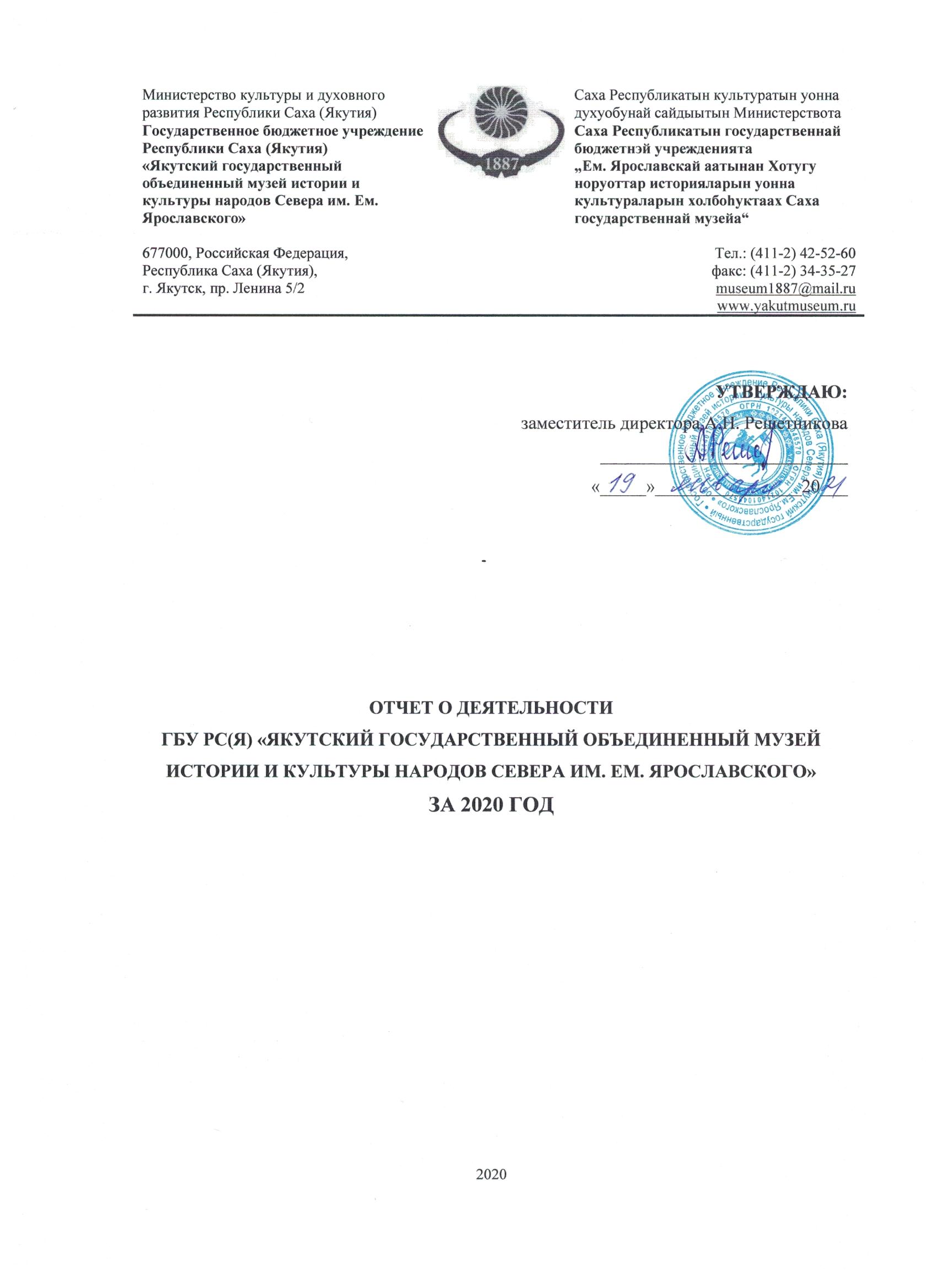 ОСНОВНЫЕ ИТОГИ РАБОТЫ ЗА 2020 Г.Наиболее значимые мероприятия, проведенные музеем и филиалами в 2020 г.Международные и российские мероприятия Якутия станет первым дальневосточным регионом, который представит свою экспозицию в крупнейшем Военно-патриотическом парке культуры и отдыха Вооруженных Сил Российской Федерации «Патриот», открывшемся в 2015 г. Постоянно действующая экспозиция представит материальные ценности, интерактивные экспонаты, наглядно расскажет об истории Алсиба, о героическом труде якутян в тылу, отразит участие наших воинов в обороне Москвы, Ржевской битве, взятии Кенигсберга, сражении за Сталинград, боях на Восточном фронте с милитаристской Японией. Музей вносит свою лепту в реализации данного проекта. Специалисты музея подготовили контент экспозиции. В мае музей принял участие с виртуальной выставкой «Одна на всех Победа» в Международном фестивале музеев «Интермузей-2020». Выставка рассказывает о подлинном трудовом фронте, на котором было мобилизовано все население страны. На выставке всего использовано более 30 фотографий из фондов музея. Вели совместную работу с Русским музеев для участия в выставке на «IV биеннале историко-архивной фотографии из российских музеев, архивов, библиотек и частных коллекций» в Санкт-Петербурге. Республиканские мероприятияЯкутский музей им. Ем. Ярославского занял 1 место в номинации «За развитие социального партнерства в организациях непроизводственной сферы» в региональном этапе всероссийского конкурса «Российская организация высокой социальной эффективности». На основании Распоряжения Главы РС(Я) «О праздновании 100-летия физкультурного движения в РС(Я)» от 7 ноября 2019 г. №671-РГ, по поручению Президента федерации спортивной борьбы Айсена Сергеевича Николаева «О создании музея вольной борьбы РС(Я)» от 11.02.2020 ведется работа по подготовке Музея вольной борьбы. В рамках реализации Концепции государственной политики по увековечению памяти жертв политических репрессий, утвержденной распоряжением Президента РФ от 06.12.2018 №365-рп, ведется подготовительная работа по созданию постоянной экспозиции «Репрессии в Якутии» в филиале Доме-музее «Якутская ссылка».А также в течение года велась работа по подготовке реэкспозиции Музея МВД. Одним из важных событий отчетного периода является проведение правительственного часа «О сохранении объекта культурного наследия регионального значения «Здание Якутского республиканского краеведческого музея им. Ем. Ярославского» в Государственном Собрании (Ил Тумэн) Республики Саха (Якутия). Обсудили нынешнее состояние здания и возможность его отреставрировать. 17-18 марта состоялся ежегодный Республиканский научно-практический семинар директоров и главных хранителей государственных и муниципальных музеев «Музеи Республики Саха (Якутия) в XXI веке: проблемы и перспективы».В этом году акция «Ночь музеев» прошла в режиме онлайн-марафон. Насыщенная программа акции, посвященная Международному дню музеев, организована на интернет-площадках: официальном сайте музея http://yakutmuseum.ru/, на странице Instagram @yakutmuseum, на YouTube канале музея "Якутский музей им. Ем. Ярославского" и на платформе Zoom. Посетители услышали и посмотрели интересные лекции, творческие мастер-классы, виртуальные экскурсии, а также виртуальные выставки. В музее открылись выставки к юбилейным датам: «Краевед, фольклорист, музеевед», посвящённая 105-летию И.Г. Березкина, научного сотрудника Якутского республиканского краеведческого музея; «Что человек делает, таков он и есть», посвященная 85-летию со дня рождения Ивана Спиридоновича Жараева, заслуженного работника культуры РСФСР, ЯАССР, отличника кинематографии СССР, почетного кинематографиста СССР; «Учитель. Мыслитель. Поэт», посвященная 85-летию со дня рождения к.и.н., д.ф.н., профессора Ксенофонта Дмитриевича Уткина – Нүһүлгэн, «Сүрэҕим төрөөбүт дойдубар тардар» к 125-летию со дня рождения генерал-майора из Якутии Притузова А.И.  и др. Музей продолжает реализовать выставочный проект в рамках 100-летия образования ЯАССР. Организованы следующие выставки: «Помнить прошлое – созидать будущее» Амгинского улуса, «Улус от века к веку» Мегино-Кангаласского улуса, «Анабар. Путь длинною в 90 лет…» Анабарского улуса, «Горный улус: история и современность» Горного улуса, «Грани алмазного края» Мирнинского района, «Чурапчинский улус: Сохраняя наследие, продолжая традиции».  В музее состоялось мероприятие «Мы – дети войны», посвященное 75-летию Победы в Великой Отечественной войне и  Году памяти и славы в РФ. Организаторами выступили Якутский музей им. Ем. Ярославского и Якутская городская общественная организация «Дети войны», в котором чествовали более 100 ветеранов.В январе в АУ РС (Я) МК «Моя история» состоялась республиканская краеведческая конференция «Якутия в первой мировой войне», приуроченная к 100-летию Версальского мирного договора. Музей выступил одним из организаторов. Якутское отделение Российского военно-исторического общества провел для широкого круга слушателей на историческую и военно-историческую тематику. Всего организовано 2 лекции: «Место Якутии в военной истории России» и «Трасса Аляска-Сибирь: значение, факты, легенды». В феврале на озере Сайсары состоялась военно-историческая реконструкция сражения на озере Ильмень, в которой приняли участие сотрудники музея. Якутское отделение Российского военно-исторического общества выступил соорганизатором. Сотрудники музея организовали республиканскую викторину «Мы кланяемся им с почтением низко…», посвященную 75-летию Победы в Великой Отечественной войне, Году памяти и славы в РФ и Году патриотизма в РС (Я) среди учащихся школ г. Якутска и РС (Я).20 июня в канун Дня памяти и скорби Якутское региональное отделение ООГО «Российское военно-историческое общество» присоединилось к Международному субботнику по благоустройству памятных мест и воинских захоронений, проводимых по инициативе общественных движений «Волонтеры Победы» и «Поисковое движение России» и организовали уборку памятника на Площади Победы.29 августа 2020 г. Якутский музей совместно с филиалами присоединился ко Всероссийской акции «Экскурсионный флешмоб». По городу Якутску организованы экскурсии на такие учреждения как Саха академический театр им. П.А. Ойунского и ювелирный дом «Киэргэ». Ведущий научный сотрудник музея Е.С. Шишигин рассказал об истории создания якутской юрты. Также организована экскурсия по старому городу Якутска. Активное участие приняли филиалы Музей государственности РС (Я) им. П.А. Ойунского и Республиканский музей истории государственности РС (Я) им. М.К. Аммосова. Охват мероприятия 63 человек. 3 сентября в День воинской славы и 75-й годовщине окончания Второй мировой войны музей организовал обширную программу мероприятий. В этот день сотрудниками отдела истории С.Ю. Окоемовым, В.А. Корниловым организована выездная выставка «С верой в Победу шел солдат» в историческом парке «Россия – Моя история», в котором представлены военные формы и личные вещи якутян-героев Великой Отечественной войны из фондов музея. Также сотрудники музея приняли очное и онлайн участие во Всероссийской акции «Диктант Победы», посвященной 75-летию Победы в Великой̆ Отечественной̆ войне и Году памяти и славы в Российской̆ Федерации. 3 сентября специалист отдела природы Бочкарев В.В. презентовал диораму макета ««Форсирование Днепра, 1943 год». Диорама макет сражения за вражеские позиции на правом берегу Днепра изготовлена из сборных моделей Российской и Японской фирм «Звезда» и «Тамия» в масштабе 1/35. Все модели покрашены кистью с помощью акриловых красок, местами применена масляная краска. Трава, кустарники и деревья изготовлены из подручных материалов. Работа с перерывами заняла 6 месяцев. Имеющаяся техника и вооружение обеих воюющих сторон соответствуют периоду боёв на Днепре 1943 года, за исключением погонов на некоторых бойцах Красной Армии (в зависимости от доступности моделей).С 5 по 13 сентября по проекту Республиканского отделения Всероссийского общества охраны памятников истории и культуры (ВООПИИК) в рамках проекта «Suorun Omolloon FEST» открылся волонтерский лагерь в Черкехского историко-мемориальном музее «Якутская политическая ссылка». В ходе практической сессии, волонтерами культуры отремонтирована юрта-балаган политссыльного Василия Филипповича Трощанского и благоустроена территория музея.3 ноября прошла ежегодная всероссийская культурно-образовательная акция «Ночь искусств – 2020» в режиме онлайн. Для посетителей была подготовлена обширная программа: интересные мастер-классы для детей и взрослых, познавательные лекции от сотрудников музея и творческие встречи. Все мероприятия транслировались на трех площадках: платформа ZOOM, instagram-страница музея @yakutmuseum и YouTubе канал «Якутский музей им. Ем. Ярославского».Якутским музеем им. Ем. Ярославского выпущен документальный фильм «Война и мир в письмах учителя Н.В. Егорова», который был показан на НВК «Саха».  В фильме вошли все коллекции фронтовых писем учителя. Филиал Дом-музей “Якутская ссылка” организовал ежегодный VIII Республиканский исторический конкурс “Соблюдая доблестные традиции” к 75-летию Победы в Великой Отечественной войне среди учащихся 1-11 классов общеобразовательных школ г. Якутска и РС (Я), а также студентов средне-специальных учреждений РС (Я).В конце года Председатель Правительства РС(Я) А.В. Тарасенко побывал с рабочим визитом в Черкёхском  историко-мемориальном  музее ''Якутская политическа ссылка''. Принял участие в открытие объектов культурного наследия «Юрта  политического ссыльного Э.К. Пекарского» и «Юрта политического ссыльного В.Ф. Трощанского» после восстановительных работ. Работы проводились в рамках акции  ''Сохраним памятники''.  Основные показатели деятельности музея и филиалов1. ЭКСПОЗИЦИОННО-ВЫСТАВОЧНАЯ ДЕЯТЕЛЬНОСТЬСтационарные выставки в музее и филиалахЯКУТСКИЙ МУЗЕЙ ИМ. ЕМ. ЯРОСЛАВСКОГО1. Выставка «Печатные издания Якутского музея»Отв. Кондакова Н.Г.Место и дата проведения: Якутский музей им. Ем. Ярославского. С 10 января по 26 марта. 2. Выставка «Помнить прошлое – созидать будущее» Амгинского улуса, посвященная 100-летию со дня образования ЯАССРОтв. Стручкова М.В., Афанасьева А.Г., Прибылых Е.П., Окоемов С.Ю., Винокурова М.С.Место и дата проведения: Якутский музей им. Ем. Ярославского. С 27 декабря 2019 г. по 25 января 2020 г.Посещаемость - 2941 чел. (452 дошк., 564 шк., 292 студ., 1622 взр., 11 иностр. гражд.)3. Выставка-анонс о Федоте Федотовиче Потапове, одном из крупных театральных деятелей РС(Я), заслуженного артиста РСФСР и ЯАССР, кавалера ордена «Знак Почета», в рамках выставки Амгинского улусаОтв. Стручкова М.В., Афанасьева А.Г.Место и дата проведения: Якутский музей им. Ем. Ярославского. С 27 декабря 2019 г. по 25 января 2020 г.Посещаемость - 2941 чел. (452 дошк., 564 шк., 292 студ., 1622 взр., 11 иностр. гражд.)4. Выставка «Улус от века к веку» Мегино-Кангаласского улуса, посвященная 100-летию со дня образования ЯАССРОтв. Стручкова М.В., Афанасьева А.Г., Прибылых Е.П.Место и дата проведения: Якутский музей им. Ем. Ярославского. С 30 января по 25 февраляПосещаемость – 2329 чел. (205 дошк., 390 шк., 520 студ., 1205 взр. 9 иностр.гр.)5. Выставка-анонс «Сырдыгынан сыдьаайар сайдам санаалаах салайааччы» о Люлии Николевне Григорьевой, в рамках выставки Мегино-Кангалсского улусаОтв. Стручкова М.В., Афанасьева А.Г.Место и дата проведения: Якутский музей им. Ем. Ярославского. С 30 января по 25 февраляПосещаемость – 2329 чел. (205 дошк., 390 шк., 520 студ., 1205 взр. 9 иностр.гр.)6. Выставка-анонс «Во благо народа и Отечества» Матвея Васильевича Мучина, в рамках выставки Мегино-Кангалсского улусаОтв. Стручкова М.В., Афанасьева А.Г.Место и дата проведения: Якутский музей им. Ем. Ярославского. С 30 января по 25 февраляПосещаемость – 2329 чел. (205 дошк., 390 шк., 520 студ., 1205 взр. 9 иностр.гр.)7. Выставка «Краевед, фольклорист, музеевед», посвящённая 105-летию И.Г. Березкина, научного сотрудника Якутского республиканского краеведческого музеяОтв. Попов В.В., Никонова Е.А.Место и дата проведения: Якутский музей им. Ем. Ярославского. С 31 января по 27 марта. 8. Выставка «Птицы Якутии» Отв. Бочкарев В.В.Место и дата проведения: Якутский музей им. Ем. Ярославского. С 20 января по 10 февраля.9. Выставка «Что человек делает, таков он и есть», посвященная 85-летию со дня рождения Ивана Спиридоновича Жараева, заслуженного работника культуры РСФСР, ЯАССР, отличника кинематографии СССР, почетного кинематографиста СССРОтв. Стручкова М.В., Афанасьева А.Г.Место и дата проведения: Якутский музей им. Ем. Ярославского. С 10 февраля по 15 мартаПосещаемость – 4249 чел. (292 дошк., 690 шк., 711 студ., 2543 взр., 13 иностр.гр.)  10. Выставка «Вместе для лучшего интернета» детских рисунок и плакатов творческих объединений ДПЦ ко Дню безопасного интернетаОтв. Стручкова М.В., Афанасьева А.Г.Место и дата проведения: Якутский музей им. Ем. Ярославского. С 11 февраля по 26 февраляПосещаемость – 1260 чел.  11. Выставка «Учитель. Мыслитель. Поэт», посвященная 85-летию со дня рождения к.и.н., д.ф.н., профессора Ксенофонта Дмитриевича Уткина – Нүһүлгэн Отв. Стручкова М.В., Афанасьева А.Г.Место и дата проведения: Якутский музей им. Ем. Ярославского. С 26 февраля по 9 декабря. Посещаемость – 8502 чел. 12. Выставка «Местное самоуправление Якутии в лицах: Кырбасов Семен Васильевич», к 80-летию со дня рождения С.В. Кырбасова, заслуженного работника н/х РС (Я), отличника гос. Гражданской службы РС (Я), почетного ветерана РС (Я) и к 100-летию образования ЯАССРОтв. Стручкова М.В., Афанасьева А.Г.Место и дата проведения: Якутский музей им. Ем. Ярославского. С 12 марта по 19 марта.  13. Выставка «Анабар. Путь длинною в 90 лет…» Анабарского улуса, посвященная 100-летию со дня образования ЯАССРОтв. Стручкова М.В., Афанасьева А.Г., Прибылых Е.П., Окоемов С.Ю.Место и дата проведения: Якутский музей им. Ем. Ярославского. С 11 марта по 19 мартаПосещаемость – 584 чел.  14. Выставка-анонс «Образ Арктики…» Юрия Васильевича Спиридонова, в рамках выставки Анабарского улусаОтв. Стручкова М.В., Афанасьева А.Г.Место и дата проведения: Якутский музей им. Ем. Ярославского. С 11 марта по 19 мартаПосещаемость – 584 чел.  15. Выставка-анонс «Ратую за светлое завтра…» Николая Егоровича Андросова, в рамках выставки Анабарского улусаОтв. Стручкова М.В., Афанасьева А.Г.Место и дата проведения: Якутский музей им. Ем. Ярославского. С 11 марта по 19 мартаПосещаемость – 584 чел.  16. Выставка-анонс «Ураһаттан утум тардан» Анны Алексаендровны Гольдеровой, в рамках выставки Анабарского улусаОтв. Стручкова М.В., Афанасьева А.Г.Место и дата проведения: Якутский музей им. Ем. Ярославского. С 11 марта по 19 мартаПосещаемость – 584 чел.  17. Выставка «Куйуур: ловля рыбы рыболовным саком Отв. Попов В.В., Попов И.И.Место и дата проведения: Якутский музей им. Ем. Ярославского. С 27 марта. 18. Выставка коллекции ручных кос мастера народных художественных промыслов РС (Я), Почетного гражданина Горного улуса М.П. Слепцова «Хотуур – тэлэр дьарыгым» из фондов музея Дата и место проведения: с 15 июля, Якутский музей им. Ем. ЯрославскогоОтв. Стручкова М.В.19. Выставка (анонс) «Под флагом единым» ко Дню Государственного флага РФ Дата и место проведения: 21 августа, Якутский музей им. Ем. ЯрославскогоОтв. Корнилов В.А., Винокурова М.С.20. Выставка «Кылыадьы Уус утума», посвященная 100-летию со дня рождения Заслуженного работника культуры ЯАССР, мастера-изготовителя И.Ф. Захарова - Кылыадьы УусДата и место проведения: с 23 сентября по 1 ноября, Якутский музей им. Ем. ЯрославскогоОтв. Афанасьева А.Г. Стручкова М.В.Посещаемость – 1592 чел. 21. Выставка-анонс «Сүрэҕим төрөөбүт дойдубар тардар», к 125-летию со дня рождения генерал-майора из Якутии Притузова А.И. Дата и место проведения: 25 сентября, Якутский музей им. Ем. ЯрославскогоОтв. Корнилов В.А, Прибылых Е.П.22. Выставка одного экспоната «Император Южного полюса»Дата и место проведения: с 16 по 24 октября, Якутский музей им. Ем. ЯрославскогоОтв. Кондакова Н.Г.23. Выставка одного экспоната «Король рек Африки – крокодил»Дата и место проведения: с 14 по 28 октября, Якутский музей им. Ем. ЯрославскогоОтв. Кондакова Н.Г.24. Выставка одного экспоната «Отряд перепончатокрылых» - энтомологическая коллекцияДата и место проведения: с 24 по 30 октября, Якутский музей им. Ем. ЯрославскогоОтв. Кондакова Н.Г.25. Выставка одного экспоната «Дрофа»Дата и место проведения: с 21 по 28 октября, Якутский музей им. Ем. ЯрославскогоОтв. Кондакова Н.Г.26. Выставка одного экспоната «Наконечник протазана Солук Боотура»Дата и место проведения: 21  октября, Якутский музей им. Ем. ЯрославскогоОтв. Прибылых Е.П.27. Выставка одного экспоната «Эксикаты Мейнсгаузена» - гербарийДата и место проведения: с 28 октября по 5 ноября, Якутский музей им. Ем. ЯрославскогоОтв. Кондакова Н.Г.28. Выставка «Безымянный краснофлотец» (материалы поисковиков Якутии из Севастополя)Дата и место проведения: 28 октября, Якутский музей им. Ем. ЯрославскогоОтв. Корнилов В.А., Прибылых Е.П.29. Выставка одного экспоната «Китовый ус»Дата и место проведения: с 30 октября, Якутский музей им. Ем. ЯрославскогоОтв. Бочкарев В.В.30. Выставка «Горный улус: история и современность» Горного улуса, в рамках выставочного проекта, посвященного 100-летию со дня образования Якутской АССРДата и место проведения: с 31 октября по 25 ноября, Якутский музей им. Ем. ЯрославскогоОтв. Стручкова М.В., Афанасьева А.Г. Посещаемость – 2784 чел. 31. Выставка-анонс «Ырыаларым – олоҕум оһуордара» Раисы Яковлевны Захаровой в рамках выставки Горного улусаДата и место проведения: с 31 октября по 25 ноября, Якутский музей им. Ем. ЯрославскогоОтв. Стручкова М.В., Афанасьева А.Г. Посещаемость – 2784 чел. 32. Выставка-анонс «Братья писатели Даниловы» Семена и Софрона Даниловых в рамках выставки Горного улусаДата и место проведения: с 31 октября по 25 ноября, Якутский музей им. Ем. ЯрославскогоОтв. Стручкова М.В., Афанасьева А.Г. Посещаемость – 2784 чел. 33. Выставка-анонс «От истоков к искусству» Августины Николаевны Филипповой в рамках выставки Горного улусаДата и место проведения: с 31 октября по 25 ноября, Якутский музей им. Ем. ЯрославскогоОтв. Стручкова М.В., Афанасьева А.Г. Посещаемость – 2784 чел. 34. Выставка одного экспоната «Особенности якутских пальм  - Батас и Батыйа»Дата и место проведения: 2 ноября, Якутский музей им. Ем. ЯрославскогоОтв. Прибылых Е.П.35. Выставка одного экспоната «Путешествие (гильза патрона Кайнокъ – 17)»Дата и место проведения: 3 ноября, Якутский музей им. Ем. ЯрославскогоОтв. Корнилов В.А., Прибылых Е.П.36. Выставка одного экспоната «Хайтинский фарфор к 50 –летию Великого Октября»Дата и место проведения: с 5 по 13 ноября, Якутский музей им. Ем. ЯрославскогоОтв. Кондакова Н.Г.37. Выставка одного экспоната «Отличная от канона: пальма-батыйа XIII в., найденная в Якутске»Дата и место проведения: 6 ноября, Якутский музей им. Ем. ЯрославскогоОтв. Прибылых Е.П.38. Выставка «Атыыр мунха – якутская подледная рыбалка на карася»Дата и место проведения: 12 ноября, Якутский музей им. Ем. ЯрославскогоОтв. Прибылых Е.П.39. Выставка одного экспоната «Каменный глаз – трилобит»Дата и место проведения: с 13 по 26 ноября, Якутский музей им. Ем. ЯрославскогоОтв. Кондакова Н.Г.40. Выставка одного экспоната «Горный гусь»Дата и место проведения: с 12 ноября по 17 декабря, Якутский музей им. Ем. ЯрославскогоОтв. Бочкарев В.В.41. Выставка одного экспоната «Редкая находка – синдо-меотский меч VI в. до н.э., найденный на территории Якутии»Дата и место проведения: 20 ноября, Якутский музей им. Ем. ЯрославскогоОтв. Прибылых Е.П.42. Выставка-анонс «Братья – фронтовики Павловы», посвященная 75-летию Победы ВОВДата и место проведения: с 25 ноября по 14 декабря, Якутский музей им. Ем. ЯрославскогоОтв. Стручкова М.В., Афанасьева А.Г.Посещаемость – 949 чел. 43. Выставка одного экспоната «Дом прапра прабабушки – строматолит»Дата и место проведения: с 26 ноября по 9 декабря, Якутский музей им. Ем. ЯрославскогоОтв. Кондакова Н.Г.44. Выставка-анонс «Художники алмазного края», в рамках выставки Мирнинского районаДата и место проведения: с 27 ноября по 24 декабря, Якутский музей им. Ем. ЯрославскогоОтв. Стручкова М.В., Афанасьева А.Г.45. Выставка-анонс «На крыльях Пегаса» Мэри Михайловны Софианиди, в рамках выставки Мирнинского районаДата и место проведения: с 27 ноября по 24 декабря, Якутский музей им. Ем. ЯрославскогоОтв. Стручкова М.В., Афанасьева А.Г.46. Выставка «Грани алмазного края» Мирнинского района, в рамках выставочного проекта, посвященного 100-летию со дня образования Якутской АССРДата и место проведения: с 27 ноября по 24 декабря, Якутский музей им. Ем. ЯрославскогоОтв. Стручкова М.В., Афанасьева А.Г., отдел истории47. Выставка одного экспоната «Драконье стекло – Обсидиан»Дата и место проведения: с 9 декабря, Якутский музей им. Ем. ЯрославскогоОтв. Кондакова Н.Г.48. Персональная выставка «Мой Север» народного художника Якутии Юрия Васильевича СпиридоноваДата и место проведения: с 9 декабря, Якутский музей им. Ем. ЯрославскогоОтв. Стручкова М.В., Афанасьева А.Г.49. Выставка-анонс «Первый Ил Дархан» об Егоре Афанасьевиче Борисове, в рамках выставки Чурапчинского улусаДата и место проведения: с 16 декабря по 15 января 2021 г., Якутский музей им. Ем. ЯрославскогоОтв. Стручкова М.В., Афанасьева А.Г.50. Выставка-анонс «Иконописец и строитель церквей» об Иннокентие Ивановиче Сивцеве – Мытыйыкы, в рамках выставки Чурапчинского улусаДата и место проведения: с 16 декабря по 15 января 2021 г., Якутский музей им. Ем. ЯрославскогоОтв. Стручкова М.В., Афанасьева А.Г.51. Выставка-анонс «Якутская праздничная утварь» народной студии декоративно-прикладного искусства «Ай», в рамках выставки Чурапчинского улусаДата и место проведения: с 16 декабря по 15 января 2021 г., Якутский музей им. Ем. ЯрославскогоОтв. Стручкова М.В., Афанасьева А.Г.52. Выставка «Чурапчинский улус: Сохраняя наследие, продолжая традиции», в рамках выставочного проекта, посвященного 100-летию со дня образования Якутской АССР и 90-летию образования Чурапчинского улусаДата и место проведения: с 16 декабря по 15 января 2021 г., Якутский музей им. Ем. ЯрославскогоОтв. Стручкова М.В., Афанасьева А.Г., отдел истории53. Выставка одного экспоната «Крохали»Дата и место проведения: с 17 по 21 декабря, Якутский музей им. Ем. ЯрославскогоОтв. Бочкарев В.В. 54. Выставка одного экспоната «Одиссея алмазного чорона»Дата и место проведения: 19 декабря, Якутский музей им. Ем. ЯрославскогоОтв. Прибылых Е.П.55. Выставка одного экспоната «Серая цапля»Дата и место проведения: с 21 по 28 декабря, Якутский музей им. Ем. ЯрославскогоОтв. Бочкарев В.В. 56. Выставка одного экспоната «Дальневосточный кроншнеп»Дата и место проведения: с 28 по 11 января 2021 г., Якутский музей им. Ем. ЯрославскогоОтв. Бочкарев В.В. 57. Выставка «Дары и дарители» (о новых поступлениях)Дата и место проведения: декабрь, Якутский музей им. Ем. ЯрославскогоОтв. Семенова О.Е., Охлопкова Р.С.. Винокурова М.С.КОЛИЧЕСТВО СТАЦИОНАРНЫХ ВЫСТАВОК – 58ДОМ-МУЗЕЙ ЕМ. ЯРОСЛАВСКОГО58. Выставка «Я хотела бы проплыть с выставкой на белом пароходе «Емельян Ярославский» по реке Лена», посвященная 105-летию М. Ярославской, дочери политического деятеля, историка, ученого Е. ЯрославскогоОтв. Осипова Д.С., Винокурова М.С.Место и дата проведения: Дом-музей Ем. Ярославского. С 12 февраля по июль.59. Выставка «Якутский музей в годы войны», посвящённая 75-летию Победы в Великой Отечественной войне. Дата и место проведения: с 23 августа по настоящее время, Дом-музей Ем. ЯрославскогоОтв. Осипова Д.С., Винокурова М.С.60. Выставка «История елочных игрушек» Дата и место проведения: с 17 декабря, Дом-музей Ем. ЯрославскогоОтв. Осипова Д.С.КОЛИЧЕСТВО СТАЦИОНАРНЫХ ВЫСТАВОК – 3МЕМОРИАЛЬНЫЙ ДОМ-МУЗЕЙ М.К. АММОСОВА61. Выставка «Лира моя гимн счастью пела» (П.А. Ойунский)Отв. Алексеева Л.С., Винокурова М.С.Место и дата проведения: Мемориальный дом-музей М.К. Аммосова. С 18 февраля по 01 октябряПосещаемость – 539 чел. 62. Выставка «И жизни одной мало…» (П.А. Афанасьев – Ботуруусэ»)Отв. Алексеева Л.С.Место и дата проведения: Мемориальный дом-музей М.К. Аммосова. С 7 октября по 20 декабряПосещаемость – 226 чел. 63. Выставка «Б.М. Чижик», посвященная дню рождения М.К. АммосоваОтв. Алексеева Л.С.Место и дата проведения: Мемориальный дом-музей М.К. Аммосова. С 25 декабряКОЛИЧЕСТВО СТАЦИОНАРНЫХ ВЫСТАВОК – 3РЕСПУБЛИКАНСКИЙ МУЗЕЙ ИСТОРИИ ГОСУДАРСТВЕННОСТИ РС (Я) ИМ. М.К. АММОСОВА64. Выставка «Жизнь равная эпохе (122-летие со дня рождения М.К. Аммосова)»Отв. Лукинова Н.И., Дьяконов С.А.Место и дата проведения: Республиканский музей истории государственности РС(Я) им. М.К. Аммосова. 21 декабря 2019 – 21 января 2020 г.65. Выставка «Легендарный Максим Кирович Аммосов». На выставке представлены статьи М.К. Аммосова, воспоминания о нем современников, соратников и родственников, альбомы с фотографиямиОтв. Лукинова Н.И., Дьяконов С.А.Место и дата проведения: Республиканский музей истории государственности РС(Я) им. М.К. Аммосова. 21 декабря 2019 – 21 января 2020 г.66. Выставка «Марфа Георгиевна Потапова-Габышева», посвященная 120-летию со дня рожденияОтв. Лукинова Н.И., Дьяконов С.А.Место и дата проведения: Республиканский музей истории государственности РС(Я) им. М.К. Аммосова. 20 февраля-20 марта67. Выставка «Власов Василий Михайлович (к 75-летию со дня рождения)» Дата и место проведения: 22 августа, Республиканский музей истории государственности РС (Я) им. М.К. Аммосова, Намский улус, с. Хатырык Отв. Дьяконов С.А.Посещаемость – 298 чел. (39 шк., 31 студ., 228 взр.)68. Выставка ««22 августа – День Государственного флага Российской Федерации» Дата и место проведение: 22 августа, Республиканский музей истории государственности РС (Я) им. М.К. Аммосова, Намский улус, с. ХатырыкОтв. Дьяконов С.А.Посещаемость – 298 чел. (39 шк., 31 студ., 228 взр.)69. Выставка «День Государственности РС (Я)»Дата и место проведения: 27 сентября, Республиканский музей истории государственности РС (Я) им. М.К. Аммосова, Намский улус, с. ХатырыкОтв. Дьяконов С.А. Посещаемость – 30 чел. (1 дошк., 29 взр.)70. Выставка «135 лет со дня рождения Сивцева Афанасия Егоровича – Дьиибэ Бытык, олонхосута (1890-1950)»Дата и место проведения: 23-27 ноября, Республиканский музей истории государственности РС (Я) им. М.К. Аммосова, Намский улус, с. Хатырык Отв. Дьяконов С.А. Посещаемость – 115 чел. (59 шк., 56 взр.)71. Выставка «Олохпун норуоппар аныыбын» Николай Иванович СивцевДата и место проведения: 4 декабря, Республиканский музей истории государственности РС (Я) им. М.К. Аммосова, Намский улус, с. Хатырык Отв. Лукинова Н.И. Посещаемость – 33 чел. (1 шк., 32 взр.)72. Книжная выставка «День Конституции Российской Федерации»Дата и место проведения: 12-20 декабря, Республиканский музей истории государственности РС (Я) им. М.К. Аммосова, Намский улус, с. Хатырык Отв. Дьяконов С.А. Посещаемость – 28 взр.73. Выставка «80 лет со дня рождения Ларионова Егора Михайловича, заслуженного работника народного хозяйства Республики Саха (Якутия), почетного гражданина Сунтарского и Намского улусов. (1940)» Дата и место проведения: 21 декабря, Республиканский музей истории государственности РС (Я) им. М.К. Аммосова, Намский улус, с. Хатырык Отв. Лукинова Н.И. Посещаемость – 52 взр.74. Выставка к 123 – летию со дня рождения Максима Кировича Аммосова Дата и место проведения: 22 декабря, Республиканский музей истории государственности РС (Я) им. М.К. Аммосова, Намский улус, с. Хатырык Отв. Лукинова Н.И., Дьяконов С.А. Посещаемость – 29 взр.КОЛИЧЕСТВО СТАЦИОНАРНЫХ ВЫСТАВОК – 11МУЗЕЙ ГОСУДАРСТВЕННОСТИ РС(Я) ИМ. П.А. ОЙУНСКОГО75. Выставка «Ийэ тылбыт – бар5а баайбыт. Дочь П.А.Ойунского Сардана Платоновна Ойунская» Отв. Барахова М.Е., Кириллина Д.Ф.Место и дата проведения: Музей государственности РС(Я) им. П.А. Ойунского. С 13-20 февраля. Посещаемость – 64 чел. (38 шк., 26 взр.)76. Выставка «Платон Ойунский и развитие здравоохранения в Якутии»Отв. Барахова М.Е., Кириллина Д.Ф.Место и дата проведения: Музей государственности РС(Я) им. П.А. Ойунского. С 15 февраляПосещаемость – 20 взр.77. Выставка «Избранные народом. Е.Д. Николаев»Отв. Барахова М.Е., Кириллина Д.Ф.Место и дата проведения: Музей государственности РС(Я) им. П.А. Ойунского. С 10 марта  Посещаемость – 16 взр. 78. Выставка «Доктор П.Н. Сокольников», посвященная 155 – летию со дня рождения первому врачу ЯкутииДата и место проведения: 20 июля, Музей государственности РС (Я) им. П.А. Ойунского, Таттинский улус, с. ЧеркехОтв: Аржаков М.Г., Кириллина Д.Ф.Посещаемость – 53 чел. (11 шк., 42 взр.)79. Выставка “И помнит мир… участникам Великой отечественной войны  Е.П. Жерготову Е.П., П.И.Товаров”, посвященная 75 – летию Победы Дата и место проведения: 3 сентября, Музей государственности РС (Я) им. П.А. Ойунского, Таттинский улус, с. ЧеркехОтв: Аржаков М.Г., Барахова М.Е, Кириллина Д.Ф.Посещаемость – 11 взр.80.Выставка «Время жить и созидать», посвященная М.Е. Николаеву, День Государственности РС (Я) совместно с Черкехским историко-мемориальным музеем «Якутская политическая ссылка»Дата и место проведения: 27 сентября,  Музей государственности РС (Я) им. П.А. Ойунского, Таттинский улус, с. ЧеркехОтв: Аввакумова С.В, Жерготова О.В, Кириллина Д.Ф.Посещаемость – 78 чел. (65 шк., 13 взр.) 81. Выставка «Борокуруор Мэхээлэ Федоров», посвященная 100-летию прокурора ЯАССР, доктора юрид.наук М.М. Федорова совместно с Черкехским историко-мемориальным музеем «Якутская политическая ссылка»Дата и место проведения: с 21 ноября – по настоящее время,  Музей государственности РС (Я) им. П.А. Ойунского, Таттинский улус, с. ЧеркехОтв: Барахова М.Е., Жерготова И.Я.Посещаемость – 15 чел. (2 шк., 13 взр.) 82. Выставка “Облик новой Якутии”Дата и место проведения: с 25 декабря,  Музей государственности РС (Я) им. П.А. Ойунского, Таттинский улус, с. ЧеркехКОЛИЧЕСТВО СТАЦИОНАРНЫХ ВЫСТАВОК – 8ЧЕРКЕХСКИЙ ИСТОРИКО-МЕМОРИАЛЬНЫЙ МУЗЕЙ «ЯКУТСКАЯ ПОЛИТИЧЕСКАЯ ССЫЛКА»  83. Выставка «Якольская землица», посвященная 30-летию создания Управления ФНС по РС(Я) совместно с Музеем государственности РС(Я) им. П.А. ОйунскогоОтв. Аввакумова С.В., Жерготова О.В., Ушницкая Е.И., Барахова М.Е.Место и дата проведения: Черкехский историко-мемориальный музей «Якутская политическая ссылка». С 28 февраля – по настоящее время Посещаемость – 142 чел. (7 шк., 1358 взр.)84. Выставка «Новые поступления» дары Черкехскому музею от семьи СадовниковыхОтв. Жерготова О.В.Место и дата проведения: Черкехский историко-мемориальный музей «Якутская политическая ссылка». С 10-16 октября 85. Выставка «Инструменты художника – самоучки И.И.Сивцева - Мытыйыкы» в мельнице – топчанкеОтв. Жерготова И.Я.Место и дата проведения: Черкехский историко-мемориальный музей «Якутская политическая ссылка». 22 октября 86. Выставка «Якутский самородок», посвящённая 150-летию со дня рождения мастера самоучки, иконописца И.И.Сивцева – МытыйыкыОтв. Жерготова О.В., Ущницкая Е.И.Место и дата проведения: Черкехский историко-мемориальный музей «Якутская политическая ссылка». С 23 октября по настоящее время87. Выставка «Наследие Неустроевых в Черкехском музее», посвященная 125-летию со дня рождения Н.Д.Неустроева Отв. Жерготова О.В., Ущницкая Е.И., Жерготова И.Я. Место и дата проведения: Черкехский историко-мемориальный музей «Якутская политическая ссылка». 10-13 ноября88. Выставка «Теруебут дойдубар тапталлаах дьоммор», посвященная 125-летию со дня рождения Н.Д.НеустроеваОтв. Жерготова О.В., Ущницкая Е.И., Жерготова И.Я. Место и дата проведения: Черкехский историко-мемориальный музей «Якутская политическая ссылка». С 10 ноября по настоящее время.89. Выставка «Салайаааччы. Уйэтитээччи. Иитээччи», посвященная юбилейной дате заведующего музеем Н.Е.Попова совместно с Музеем государственности РС(Я) им. П.А. ОйунскогоОтв. Жерготова О.В.Место и дата проведения: Черкехский историко-мемориальный музей «Якутская политическая ссылка». С 21 ноября по 1 декабря90. Выставка «Туос тойуга», по коллекциям берестяных изделий музеяОтв. все сотрудникиМесто и дата проведения: Черкехский историко-мемориальный музей «Якутская политическая ссылка». С декабря по настоящее время91. Выставка «Уникальные находки музея»Отв. все сотрудникиМесто и дата проведения: Черкехский историко-мемориальный музей «Якутская политическая ссылка». ДекабрьКОЛИЧЕСТВО СТАЦИОНАРНЫХ ВЫСТАВОК – 9МУЗЕЙ ГОСУДАРСТВЕННОСТИ РС (Я) ИМ. И.Н. БАРАХОВА92. Выставка «Новогодняя открытка»Отв. Тоскина С.А., Гурьева Л.В., Копыленко С.Д.Место и дата проведения: Музей государственности РС(Я) им. И.Н. Барахова. С 24 декабря 2019 г. По 11 января. 93. Выставка «Кэлэн иһэр кэскилбин кэрэйбэккэ кэпсиэ»Отв. Тоскина С.А., Гурьева Л.В., Семенова Е.П.Место и дата проведения: Музей государственности РС(Я) им. И.Н. Барахова. 17-18 января. 94. Выставка «Төлө туппат төрүт баайым-төрөөбүт ийэ тылым»Отв. Семенова Е.П., Копыленко С.Д., Тоскина С.А.Место и дата проведения: Музей государственности РС(Я) им. И.Н. Барахова. 13-15 февраля. 95. Выставка «Играй, гармонь любимая!»Отв. Семенова Е.П., Тоскина С.А.Место и дата проведения: Музей государственности РС(Я) им. И.Н. Барахова. 6-7 марта.96. Выставка «Суруйааччы Н.Якутскай байыаннай этэ»Отв. Семенова Е.П., Тоскина С.А.Место и дата проведения: Музей государственности РС(Я) им. И.Н. Барахова. 6-7 марта.97. Выставка «Музей экспоната кэпсиир»Отв. Копыленко С.Д., Семенова Е.П.Место и дата проведения: Музей государственности РС(Я) им. И.Н. Барахова. 20-24 апреля98. Выставка «Биир сайыҥҥы күн кыһыны туоратар» Дата и место проведения: с 10 сентября по 19 сентября, Музей государственности РС (Я) им. И.Н Барахова, Верхневилюйский улус, с. КюльОтв: Тоскина С.А., Гурьева Л.В., Копыленко С.Д.99. Выставка «Чааркаан» Дата и место проведения: с 10 сентября по 19 сентября, Музей государственности РС (Я) им. И.Н Барахова, Верхневилюйский улус, с. КюльОтв: Тоскина С.А., Гурьева Л.В.,Копыленко С.Д.100. Выставка «А.А.Черепанова-Барахова – супруга И.Барахова» Дата и место проведения: с 10 сентября по 31 сентября, Музей государственности РС (Я) им. И.Н Барахова, Верхневилюйский улус, с. Кюль Отв: Семенова Е.П., Копыленко С.Д., Гурьева Л.В., Тоскина С.А.101. Выставка «Степной думаттан Ил Түмэҥҥэ», посвященная Дню Государственности РС (Я)Дата и место проведения: 27 сентября, Музей государственности РС (Я) им. И.Н Барахова, Верхневилюйский улус, с. КюльОтв.: Семенова Е.П.102. Выставка «Тохтуу түһүүй, бириэмэ, миигин куота сүүрүмэ»Дата и место проведения: 1-6 октября, Музей государственности РС (Я) им. И.Н Барахова, Верхневилюйский улус, с. КюльОтв.: Семенова Е.П., Тоскина Е.П., Гурьева Л.В.103. Выставка «Мамина комната»Дата и место проведения: 12-27 октября, Музей государственности РС (Я) им. И.Н Барахова, Верхневилюйский улус, с. КюльОтв.: Семенова Е.П., Тоскина Е.П., Гурьева Л.В.104. Выставка «Николай Якутскай хомуһа»Дата и место проведения: 28 ноября-1 декабря, Музей государственности РС (Я) им. И.Н Барахова, Верхневилюйский улус, с. КюльОтв.: Семенова Е.П., Тоскина Е.П., Гурьева Л.В.105. Выставка «Иһиттэр кэпсииллэр»Дата и место проведения: 7 декабря, Музей государственности РС (Я) им. И.Н Барахова, Верхневилюйский улус, с. КюльОтв.: Семенова Е.П., Гурьева Л.В. 106. Выставка «Новогодняя сказка»Дата и место проведения: с декабря по 14 января, Музей государственности РС (Я) им. И.Н Барахова, Верхневилюйский улус, с. КюльОтв.: Семенова Е.П., Гурьева Л.ВЧИСЛО СТАЦИОНАРНЫХ ВЫСТАВОК – 15Количество стационарных выставок в головном музее – 57Количество стационарных выставок в филиалах – 49ВСЕГО за 2020 г. организовано и поставлено –  106 стационарных выставокВыездные выставки музея и филиаловЯКУТСКИЙ МУЗЕЙ ИМ. ЕМ. ЯРОСЛАВСКОГО1. Выездная выставка «Якутяне – участники первой мировой войны»Отв. Корнилов В.А.Место и дата проведения: МК «Россия – моя история». 25 января.Посещение -  190 чел. 2. Выездная выставка гербария Ем.Ярославского Отв. Кондакова Н.Г.Место и дата проведения: МК «Моя история». 6-23 марта. 3. Выездная выставка ко дню окончания Второй мировой войны «С верою в Победу шёл солдат…»  Дата и место проведения: 2 сентября, Музейный комплекс «Моя история»  Отв: Окоемов С.Ю., Винокурова М.С., Корнилов В.А. Посетили с 3 по 24 сентября 280 человекКОЛИЧЕСТВО ВЫЕЗДНЫХ ВЫСТАВОК – 3ЧИСЛО ПОСЕТИТЕЛЕЙ ВЫЕЗДНЫХ ВЫСТАВОК – 470ДОМ-МУЗЕЙ «ЯКУТСКАЯ ССЫЛКА» 4. Выездная выставка «Православие в Якутии»Отв. Гоголева Н.К.Место и дата проведения: Спасский монастырь, Воскресная школа. 18 января.Посещение -  20 чел. (14 шк., 6 взр.)5. Выездная выставка «Школы в Якутии»Отв. Гоголева Н.К.Место и дата проведения: Детский приют. 1 февраля.Посещение -  31 чел. (26 детей, 5 взр.)6. Выездная выставка «Бабушкины куклы»Отв. Гоголева Н.К.Место и дата проведения: СОШ №33. 14 марта.Посещение -  27 чел. (24 детей, 3 взр.)КОЛИЧЕСТВО ВЫЕЗДНЫХ ВЫСТАВОК – 3ЧИСЛО ПОСЕТИТЕЛЕЙ ВЫЕЗДНЫХ ВЫСТАВОК – 78МЕМОРИАЛЬНЫЙ ДОМ-МУЗЕЙ М.К. АММОСОВА7. Выездная выставка «Яркий Максим» Отв. Алексеева Л.С.Место и дата проведения: Саха гимназия. 23 января.Посещение -  315 шк. КОЛИЧЕСТВО ВЫЕЗДНЫХ ВЫСТАВОК – 1ЧИСЛО ПОСЕТИТЕЛЕЙ ВЫЕЗДНЫХ ВЫСТАВОК – 315РЕСПУБЛИКАНСКИЙ МУЗЕЙ ИСТОРИИ ГОСУДАРСТВЕННОСТИ РС (Я) ИМ. М.К. АММОСОВА8. Выездная выставка «Воины якутяне-победители Второй мировой войны»Дата и место проведения: 3 сентября 2020 г.,  библиотека имени М.А. Охлопковой с. СтолбыОтв: Дьяконов С.А. Посетили: 41 чел. (27 взр.14 шк.)КОЛИЧЕСТВО ВЫЕЗДНЫХ ВЫСТАВОК – 1ЧИСЛО ПОСЕТИТЕЛЕЙ ВЫЕЗДНЫХ ВЫСТАВОК – 41МУЗЕЙ ГОСУДАРСТВЕННОСТИ РС (Я) ИМ. П.А. ОЙУНСКОГО9. Выездная выставка «Сырдык киьи Сыкына»Отв. Барахова М.Е.Место и дата проведения: 22 февраляПосещение -  63 взр.10. Выездная выставка «Саха норуотун чулуу уола» участнику ВОВ, славного сына якутского народа, полного кавалера ордена «Слава» трех степеней  Д.А. ПетровуДата и место проведения: 14.08.20-30.09.20, Таттинский улус, с. Ытык-Куел, музей “Албан Аат”Отв. Аржаков М.Г.. Кириллина Д.Ф.Посетили: 57 чел. (Взр -47, шк – 10)КОЛИЧЕСТВО ВЫЕЗДНЫХ ВЫСТАВОК – 2ЧИСЛО ПОСЕТИТЕЛЕЙ ВЫЕЗДНЫХ ВЫСТАВОК – 120	ЧЕРКЕХСКИЙ ИСТОРИКО-МЕМОРИАЛЬНЫЙ МУЗЕЙ «ЯКУТСКАЯ ПОЛИТИЧЕСКАЯ ССЫЛКА»11. Выездная электронная выставка «75 лет Победы» на фестивале-смотре между микрорайонами с. ЧеркехОтв. Аввакумова С.В. Место и дата проведения: Культурно-спортивный комплекс с. Черкех Таттинского улуса. 6 февраля.Посещение -  46 взр.12. Выездная выставка «Тиэтэйбит –Таатта5а»Отв. Жерготова И.Я., Ушницкая Е.И.Место и дата проведения: Таттинский народный театр им. П.А.Ойунского. 14 февраля.Посещение -  98 взр.13. Выездная выставка «Сырдык киьи Сыкына» из фондов музея и личных вещей семьи ОхотиныхОтв. Жерготова О.В., Ушницкая Е.И.Место и дата проведения: 22 февраляПосещение -  63 взр.14. Выездная выставка «Марковтар Черкеех музейыгар бэлэхтэрэ»Отв. Жерготова О.В., Аввакумова С.В.Место и дата проведения: Картинная галерея, с.Ытык-Кюель. 25 декабря -17 январяПосещение -  103 чел. (35 шк., 68 взр.)15. Выездная выставка «Октябрьскай нэhилиэк история кэрдиис кэмнэригэр»Отв. Жерготова И.Я.Место и дата проведения: Культурный центр им. А.И. Софронова, с. Боробул Таттинского улуса. 25 февраля.Посещение -  72 взр. 16. Выездная электронная выставка «75 лет Победы». С. Жехсогон, ДНТОтв. Аввакумова С.В.Место и дата проведения: Дом народного творчества, с. Боробул Таттинского улуса. 25 февраля.Посещение -  72 взр. 17. Выездная электронная выставка «История самоуправления Якутии с 17 в.-н.20 вв.» ко Дню государственности РС(Я)Отв. Жерготова О.В.Место и дата проведения: Музей государственности РС(Я) им. П.А. Ойунского. 27 сентябряПосещение -  24 шк. 18. Выездная электронная выставка, посвященная 75-летию заведующего музеем Попова Н.Е. Отв. Аввакумова С.В.Место и дата проведения: Музей государственности РС(Я) им. П.А. Ойунского. 21 ноябряПосещение -  34 взр.19. Выездная электронная выставка, посвященная 125-летию писателя-классика якутской литературы Н.Д.Неустроева  Отв. Жерготова О.В., Жерготова И.Я.Место и дата проведения: Музей государственности РС(Я) им. П.А. Ойунского. С 17 декабря по настоящее времяПосещение -  25 взр.КОЛИЧЕСТВО ВЫЕЗДНЫХ ВЫСТАВОК – 9ЧИСЛО ПОСЕТИТЕЛЕЙ ВЫЕЗДНЫХ ВЫСТАВОК – 537МУЗЕЙ ГОСУДАРСТВЕННОСТИ РС (Я) ИМ. И.Н. БАРАХОВА20. Выездная выставка «И.Н. Барахов соратнига М.Г. Потапова-Габышева»Отв. Копыленко С.Д., Тоскина С.А., Семенова Е.П., Гурьева Л.В.Место и дата проведения: Харбалахская СОШ, детсад, Верхневилюйский улус. 30 января-8 февраля.Посещение -  360 чел. (210 дошк., 150 взр.)21. Выездная выставка «И.Н. Барахов төрөөбүт тылбыт иһин турууласпыта»Отв. Копыленко С.Д., Тоскина С.А., Семенова Е.П., Гурьева Л.В.Место и дата проведения: МБОУ Харбалахская СОШ, детсад. 31 января-14 февраля.Посещение -  720 чел. (420 дошк., 300 взр.)22. Выездная выставка «Вся жизнь служение родному народу»Отв. Тоскина С.А., Гурьева Л.В., Копыленко С.Д.Место и дата проведения: Халбакинская СОШ, Вилюйский улус. 4-8 февраля.Посещение -  690 чел.(650 шк., 40 взр.)23. Выездная выставка «Народный писатель Н.Якутский»Отв. Копыленко С.Д., Семенова Е.П. Место и дата проведения: Халбакинская СОШ, Вилюйский улус. 4 февраля.Посещение -  22 чел.(21 шк., 1 взр.)24. Выездная выставка «Жизненный подвиг М.Г.Потаповой-Габышевой»Отв. Тоскина С.А., Гурьева Л.В., Копыленко С.Д., Семенова Е.П. Место и дата проведения: Музей истории и этнографии Верхневилюйского улуса, с.Верхневилюйск. 22 февраля Посещение -  700 чел.(288 шк., 412 взр.)25. Выездная выставка «Здравствуй, маленькая Муся»Отв. Тоскина С.А., Гурьева Л.В., Копыленко С.Д., Семенова Е.П.Место и дата проведения: Верхневилюйская СОШ №4, с.Верхневилюйск. 22-26 февраляПосещение -  147 чел.(125 шк., 22 взр.)26. Выездная выставка «Братские народы: монгольские игрушки»Отв. Копыленко С.Д., Семенова Е.П.Место и дата проведения: Харбалахская СОШ, Верхневилюйский улус. 28 октября-9 ноябряПосещение -  60 чел. (54 дошк., 6 взр.)27. Выездная выставка «Кыыс ыа5айата»Отв. Семенова Е.П.Место и дата проведения: Харбалахская СОШ, детсад, Верхневилюйский улус. 5-10 декабряПосещение -  44 чел. (40 дошк., 4 взр.)КОЛИЧЕСТВО ВЫЕЗДНЫХ ВЫСТАВОК – 8ЧИСЛО ПОСЕТИТЕЛЕЙ ВЫЕЗДНЫХ ВЫСТАВОК – 2743Количество выездных выставок головного музея – 3Количество выездных выставок филиалов – 24ВСЕГО за 2020 г. организовано и поставлено – 27 выездных выставокКоличество посетителей выездных выставок головного музея – 470Количество посетителей выездных выставок филиалов – 3834ВСЕГО за 2020 г. посетителей выездных выставок – 4304Виртуальные выставкиЯКУТСКИЙ МУЗЕЙ ИМ. ЕМ. ЯРОСЛАВСКОГО1. Виртуальная выставка «К 100-летию И.Н. Кульбертинова»Отв. Окоемов С.Ю.Дата и место проведения: с 16 апреля, сайт музея http://yakutmuseum.ru/vystavka-k-100-letiyu-kulbertinova/ и на портале «75 уроков Победы» на базе официального сайта Национальной библиотеки РС(Я)Охват -  26 просмотров (на 21.12.2020)2. Виртуальная выставка «Алсиб – 75 лет»Отв. Окоемов С.Ю.Дата и место проведения: с 21 апреля, сайт музея http://yakutmuseum.ru/alsib-75-let/ и на портале «75 уроков Победы» на базе официального сайта Национальной библиотеки РС(Я)Охват -  37 просмотров (на21.12.2020)3. Виртуальная выставка «Образование Якутской АССР»Отв. Окоемов С.Ю.Дата и место проведения: с 24 апреля, сайт музея http://yakutmuseum.ru/obrazovanie-yakutskoj-assr/ Охват -  77 просмотров (на 21.12.2020)4. Виртуальная выставка «Якутская лайка»Отв. Кондакова Н.Г.Дата и место проведения: с 29 апреля, сайт музея http://yakutmuseum.ru/yakutskaya-lajka-2/Охват -  47 просмотров (на 18.12.2020)5. Виртуальная выставка «Снаряжение красноармейца 1941 и 1945 годов» Отв. Окоемов С.Ю.Дата и место проведения: с 5 мая, сайт музея http://yakutmuseum.ru/snaryazhenie-krasnoarmejtsa-1941-i-1945-gg/ и на портале «75 уроков Победы» на базе официального сайта Национальной библиотеки РС(Я)Охват -  13 просмотров (на 21.12.2020)6. Виртуальная выставка «Якутяне – Герои Советского Союза» Отв. Окоемов С.Ю.Дата и место проведения: с 5 мая, сайт музея http://yakutmuseum.ru/yakutyane-geroi-sovetskogo-soyuza/ и на портале «75 уроков Победы» на базе официального сайта Национальной библиотеки РС(Я)Охват -  20 просмотров (на 21.12.2020)7. Виртуальная выставка «Якутяне – полные кавалеры ордена Славы»Отв. Окоемов С.Ю. Дата и место проведения: с 5 мая, сайт музея http://yakutmuseum.ru/yakutyane-polnye-kavalery-ordena-slavy/ и на портале «75 уроков Победы» на базе официального сайта Национальной библиотеки РС(Я)Охват -  16 просмотров (на 21.12.2020)8. Виртуальная выставка «Генералы – якутяне»Отв. Окоемов С.Ю. Дата и место проведения: с 5 мая, сайт музея http://yakutmuseum.ru/generaly-yakutyane/ и на портале «75 уроков Победы» на базе официального сайта Национальной библиотеки РС(Я)Охват -  46 просмотров (на 21.12.2020)9. Виртуальная выставка «100 лет снайперу Дмитрию Алексеевичу Гуляеву» Отв. Окоемов С.Ю. Дата и место проведения: с 5 мая, сайт музея http://yakutmuseum.ru/100-let-snajperu-dmitriyu-alekseevichu-gulyaevu/ и на портале «75 уроков Победы» на базе официального сайта Национальной библиотеки РС(Я)Охват -  18 просмотров (на 21.12.2020)10. Виртуальная выставка «Цена Победы»Отв. Окоемов С.Ю. Дата и место проведения: с 5 мая, сайт музея http://yakutmuseum.ru/tsena-pobedy/ и на портале «75 уроков Победы» на базе официального сайта Национальной библиотеки РС(Я)Охват -  19 просмотров (на 21.12.2020)11. Виртуальная выставка «Якутяне – защитники Ленинграда» Отв. Окоемов С.Ю. Дата и место проведения: с 5 мая, сайт музея http://yakutmuseum.ru/yakutyane-zashhitniki-leningrada/ и на портале «75 уроков Победы» на базе официального сайта Национальной библиотеки РС(Я)Охват -  20 просмотров (на 21.12.2020)12. Виртуальная выставка «Якутяне – участники освобождения Правобережной Украины, Молдавии, Белоруссии и Прибалтики» Отв. Окоемов С.Ю. Дата и место проведения: с 5 мая, сайт музея http://yakutmuseum.ru/yakutyane-uchastniki-osvobozhdeniya-pravoberezhnoj-ukrainy-moldavii-belorussii-i-pribaltiki/ и на портале «75 уроков Победы» на базе официального сайта Национальной библиотеки РС(Я)Охват -  16 просмотров (на 21.12.2020)13. Виртуальная выставка «Якутская национальная военная школа»Отв. Окоемов С.Ю. Дата и место проведения: с 5 мая, сайт музея http://yakutmuseum.ru/yakutskaya-natsionalnaya-voennaya-shkola/ Охват -  29 просмотров (на 21.12.2020)14. Виртуальная выставка «Женщины-фронтовики»Отв. Окоемов С.Ю., Варламова А.В.  Дата и место проведения: с 5 мая, сайт музея http://yakutmuseum.ru/zhenshhiny-frontoviki/, инстаграм страница музея @yakutmuseum https://www.instagram.com/p/B_9UHgPI78c/ Охват -  412 просмотров (21 cайт+391 инстаграм) (на 21.12.2020)15. Виртуальная выставка «Впереди была Победа»Отв. Прибылых Е.П.  Дата и место проведения: с 8 мая, сайт музея http://yakutmuseum.ru/vperedi-byla-pobeda/ и на портале «75 уроков Победы» на базе официального сайта Национальной библиотеки РС(Я)  Охват -  32 просмотров (на 21.12.2020)16. Виртуальная выставка «Якутский республиканский краеведческий музей им. Ем. Ярославского как научно-просветительский центр сохранения историко-культурного наследия края в годы ВОВ»Отв. Прибылых Е.П.  Дата и место проведения: с 8 мая, сайт музея http://yakutmuseum.ru/yarkm-v-gody-vov/ и на портале «75 уроков Победы» на базе официального сайта Национальной библиотеки РС(Я)  Охват -  19 просмотров (на 21.12.2020)17. Виртуальная выставка «Братья Павловы – воины Великой Отечественной войны»Отв. Окоемов С.Ю. Дата и место проведения: с 8 мая, сайт музея http://yakutmuseum.ru/bratya-pavlovy-2/ и на портале «75 уроков Победы» на базе официального сайта Национальной библиотеки РС(Я)  Охват - 18 просмотров (на 21.12.2020) 18. Виртуальная выставка «Одна на всех Победа» в рамках Международного фестиваля «Интермузей-2020»Отв. Окоемов С.Ю. Дата и место проведения: май, сайт imuseum.ru 19. Виртуальная выставка «Рожденная 12 июня»Отв. Дата и место проведения: с 11 июня, сайт музея http://yakutmuseum.ru/rozhdennaya-12-iyunya/Охват -  17 просмотров (на 21.12.2020) 20. Виртуальная выставка “Вставай, страна огромная”, посвященная дню памяти и скорбиОтв. Прибылых Е.П. Дата и место проведения: с 22 июня, сайт музея, инстаграм страница музея @yakutmuseumОхват -  23 просмотров (на 21.12.2020) 21. Виртуальная выставка «День государственности РС (Я)». Дата и место проведения: 27 сентября Отв. Окоемов С.Ю, Прибылых Е.П., Корнилов В.А.22. Виртуальная выставка «О разложении мусора Дата и место проведения: 6 октября, инстаграм страница музея @yakutmuseumОтв. Варламова А.В.Охват – 68223. Виртуальная выставка "ПОСУЛ, МЗДА, ПОЧЕСТЬ: из истории коррупции XVII-XIX вв."Дата и место проведения: 9 декабря, инстаграм страница музея @yakutmuseum, сайт музеяОтв. Слепцов С.Г.Охват – 501 (73+428)КОЛИЧЕСТВО ВИРТУАЛЬНЫХ ВЫСТАВОК – 23ОХВАТ – 2088ДОМ-МУЗЕЙ «ЯКУТСКАЯ ССЫЛКА» 24. 3 виртуальной выставки детских работ «Соблюдая доблестные традиции» к 75-летию Победы в Великой Отечественной войнеОтв. Гоголева Н.К. Дата и место проведения: с 15 мая, сайт Якутского музея http://yakutmuseum.ru/soblyudaya-doblestnye-traditsii/, youtube канал Якутского музея  https://www.youtube.com/watch?v=_cIZcYMBJc8, инстаграм страница Якутского музея @yakutmuseum  https://www.instagram.com/p/CAPHnBkpguj/ Охват - 821 просмотра (109 сайт+45 youtube+667 инстаграм) 25. Виртуальная выставка: Историческая реконструкция по выставке «О первом кинематографе Якутии»Отв. Гоголева Н.К. Дата и место проведения: с 15 мая, сайт Якутского музея  http://yakutmuseum.ru/o-pervom-sinematografe-yakutii-vasiliya-priyutova/, youtube канал Якутского музея  https://www.youtube.com/watch?v=M2zwMdgdnSk, инстаграм страница Якутского музея @yakutmuseum  Охват -  815 просмотров (36 сайт+128 youtube+651 инстаграм) 26. Историческая реконструкция «Романовка»Отв. Гоголева Н.К. Дата и место проведения: с 12 июня, сайт Якутского музея http://yakutmuseum.ru/ko-dnyu-rossii-i-k-130-letiyu-doma-fedota-romanova-istoricheskaya-rekonstruktsiya-romanovka/,  youtube канал Якутского музея   https://www.youtube.com/watch?v=RTgb0s62Xz8, инстаграм страница Якутского музея @yakutmuseum  https://www.instagram.com/p/CBUgsQuFyXa/ Охват -  333 просмотров (6 сайт+11youtube+ 316 инстаграм) КОЛИЧЕСТВО ВИРТУАЛЬНЫХ ВЫСТАВОК – 5ОХВАТ – 1969РЕСПУБЛИКАНСКИЙ МУЗЕЙ ИСТОРИИ ГОСУДАРСТВЕННОСТИ РС(Я) ИМ. М.К. АММОСОВА 27. Виртуальная выставка  «У истоков образования Якутской АССР»Отв. Дата и место проведения: с 27 апреля, сайт Якутского музея http://yakutmuseum.ru/u-istokov-obrazovaniya-yakutskoj-assr-2/ Охват -  32 просмотров (на 21.12.2020)28. Виртуальная выставка  «Хроника Победы одного села»Отв. Дата и место проведения: с 9 мая, сайт Якутского музея http://yakutmuseum.ru/hronika-pobedy-odnogo-sela/ Охват -  11 просмотров (на 18.06.2020)29. Виртуальная выставка  об участнице блокады Ленинграда А.К. НектягаевойОтв. Дата и место проведения: с 16 мая, инстаграм страница музея @museum_ammosov  https://www.instagram.com/p/CAPRMA5DB-e/ Охват -  302  просмотра 30. Виртуальная выставка работ ветеранов тыла Хатырыкского наслега Намского улусаОтв. Дата и место проведения: с 16 мая, инстаграм страница музея @museum_ammosov  Охват -  80  просмотров31. Виртуальная выставка «12 июня – День России»Отв. Дата и место проведения: с 12 июня, инстаграм страница музея @museum_ammosov  https://www.instagram.com/p/CBUlmyxDynb/, https://www.instagram.com/p/CBVA025CfQj/Охват -  261  просмотр32. Виртуальная выставка «Дети и их игрушки»Отв. Дата и место проведения: с 1 июня, инстаграм страница музея @museum_ammosov  https://www.instagram.com/p/CA4f1GVC-QQ/ Охват -  33. Виртуальная выставка «Делегат XIII Всероссийского, IV Всесоюзного съездов, Член Президиума ЯЦИК, ЦИК СССР и Совета Национальностей: К 135-летию со дня рождения государственного и общественного деятеля Ильи Николаевича Прядезникова». Дата и место проведения: 28 июля, официальный сайт Якутского музея http://yakutmuseum.ru/delegat-xiii-vserossijskogo-iv-vsesoyuznogo-sezdov-chlen-prezidiuma-yatsik-tsik-sssr-i-soveta-natsionalnostej-k-135-letiyu-so-dnya-rozhdeniya-gosudarstvennogo-i-obshhestvennogo-deyatelya-ili-nikolaevi/ Отв. Лукинова Н.И.Охват - 20КОЛИЧЕСТВО ВИРТУАЛЬНЫХ ВЫСТАВОК – 7ОХВАТ – 706ЧЕРКЕХСКИЙ ИСТОРИКО-МЕМОРИАЛЬНЫЙ МУЗЕЙ «ЯКУТСКАЯ ПОЛИТИЧЕСКАЯ ССЫЛКА»34. Виртуальная выставка «М.К. Аммосов: вехи жизни» (из Национального архива РС(Я)Отв. Аввакумова С.В. Дата и место проведения: с 24 апреля, сайт Якутского музея http://yakutmuseum.ru/m-k-ammosov-vehi-zhizni-k-120-letiyu-so-dnya-rozhdeniya/ Охват -  10 просмотров (на 26.12.2020)35. Виртуальная выставка «Страницы жизни И.Н. Барахова» (из Национального архива РС(Я)Отв. Аввакумова С.В. Дата и место проведения: с 24 апреля, сайт Якутского музея http://yakutmuseum.ru/stranitsy-zhizni-i-n-barahova-2/ Охват -  12 просмотров (на 26.12.2020)36. Виртуальная выставка «Рожденный для счастья народа» (из Национального архива РС(Я)Отв. Аввакумова С.В. Дата и место проведения: с 24 апреля, сайт Якутского музея http://yakutmuseum.ru/rozhdennyj-dlya-schastya-naroda-2/ Охват -  10 просмотров (на 26.12.2020)37. Виртуальная выставка «Избранные народом Таттинцы» Отв. Аввакумова С.В. Дата и место проведения: с 27 апреля, сайт Якутского музея http://yakutmuseum.ru/izbrannye-narodom-tattintsy/ Охват -  37 просмотров (на 21.12.2020)38. Виртуальная выставка «Вернуться с Победой» Отв. Жерготова И.Я., Жерготова О.юВ. Дата и место проведения: с 8 мая, youtube канал музея https://www.youtube.com/watch?v=Udj-pDVNr3Q Охват -  54 просмотра (на 21.12.2020)39. Виртуальная выставка «Октябрьскай нэьилиэк сэрии сылларыгар»Отв. Аввакумова С.В., Жерготова И.Я. Дата и место проведения: с 9 мая, сайт Якутского музея http://yakutmuseum.ru/oktyabrskaj-ne-iliek-serii-syllarygar/, youtube канал музея https://www.youtube.com/watch?v=EFa1bTL50V0 Охват -  104 просмотра (20 сайт+104 youtube) (на 21.12.2020)40. Видеоролик «Музей ньургуьуннара» с территории  Черкехского музея Отв. Аввакумова С.В. Дата и место проведения: с 23 мая, youtube канал Черкехского музея https://www.youtube.com/watch?v=IR8s6oF_XFA Охват -  70 просмотров (на 21.12.2020)41. Виртуальная выставка «Саха мааны далбардара» по рисункам И.И.Попова Отв. Жерготова О.В.  Дата и место проведения: с 9 июня, Instagram @cherkehskii https://www.instagram.com/p/CBM3da2pLmz/ Охват -  86 охват 42. Виртуальная выставка “Фрегат “Паллада” как символ русского мира”, в рамках проекта “Якутия-форпост России на Дальнем Востоке” совместно с Музеем государственности РС(Я) им. П.А.ОйунскогоОтв. Аввакумова С.В., Ущницкая Е.И., Кириллина Д.Ф. Дата и место проведения: с 12 июня, сайт Якутского музея http://yakutmuseum.ru/fregat-pallada-kak-simvol-russkogo-miraa/, youtube канал Якутского музея https://www.youtube.com/watch?v=lnr5FeXPF4w, youtube канал Черкехского музея https://www.youtube.com/watch?v=6CE46fU9fhw, инстаграм страница Якутского музея https://www.instagram.com/p/CBU1YtGlK7E/, инстаграм страница Черкехского музея https://www.instagram.com/p/CBUg-5xp92W/ Охват -  396 просмотров (22 youtube Яросл, 29 youtube Черкех, 301 инстаграм Яросл, 44 инстаграм Черкех)43. Виртуальная выставка «Участник последнего военного парада СССР» о С.Г.Жиркове из фондов музеяОтв. Авввакумова С.В.  Дата и место проведения: с 24 июня, Instagram @cherkehskii https://www.instagram.com/p/CBzWU6Aqenw/ Охват -  383 охват44. Виртуальная выставка ко Дню государственности РС(Я) Отв. Авввакумова С.В.  Дата и место проведения: с 27 сентября, Instagram @cherkehskii https://www.instagram.com/p/CFni8taKxbk/ Охват - 337 охват45. Виртуальная выставка «История самоуправления Якутии с 17 в.-н.20 вв.» ко Дню государственности РС(Я) Отв. Жерготова О.В.  Дата и место проведения: с 27 сентября, на youtube канале Черкехского музея https://www.youtube.com/watch?v=U7NquFirBUI Охват - 24 просмотра46. Виртуальная выставка «Дьоруой ийэлэр» ко Дню материОтв. Жерготова О.В.  Дата и место проведения: с 15 октября, Instagram @cherkehskii https://www.instagram.com/p/CGWwmFQIxSn/ Охват - 400 охват47. Виртуальная выставка к 75-летию Б.Ф.Неустроева – МандарОтв. Аввакумова С.В.  Дата и место проведения: с 20 октября, Instagram @cherkehskii https://www.instagram.com/p/CGjqbXBoBZm/ Охват – 357 охват48. Виртуальная выставка “Якутский самородок” к 150-летию со дня рождения И.И.Сивцева – МытыйыкыОтв. Аввакумова С.В., Ущницкая Е.И., Жерготова О.В., Жерготова И.Я.  Дата и место проведения: с 22 октября, Instagram @cherkehskii  https://www.instagram.com/p/CGpdPQOqXfn/ и youtube канал Черкехского музея  https://www.youtube.com/watch?v=5wXieXBhjSE Охват – 413 (396 охват+17 просмотров)49. Виртуальная выставка “Якутский самородок” к 150-летию со дня рождения И.И.Сивцева – МытыйыкыОтв. Аввакумова С.В., Ущницкая Е.И., Жерготова О.В.Дата и место проведения: с 23 октября, Instagram ДНТ им. А.А. СивцеваОхват – 388 охват50. Виртуальная выставка «Аалай уоттаах сулуьум» ко Дню Комсомола Отв. Аввакумова С.В.  Дата и место проведения: с 28 октября, Instagram @cherkehskii https://www.instagram.com/p/CG4BVrtoPrm/ Охват – 346 охват51. Виртуальная выставка “Ф.Г.Сивцев – репрессия сиэртибэтэ” ко дню жертв политических репрессий из фондов музеяОтв. Аввакумова С.В.  Дата и место проведения: с 30 октября, Instagram @cherkehskii https://www.instagram.com/p/CG9OPZNoUng/ Охват – 287 охват52. Виртуальная выставка «Музей – усадьба П.А.Ойунского» из фондов музея, посвященная  дню рождения П.А.ОйунскогоОтв. Аввакумова С.В.  Дата и место проведения: с 11 ноября, Instagram @cherkehskii https://www.instagram.com/p/CHbqJ-xMJTO/ Охват – 402 охват53. Виртуальная выставка одного экспоната «Сыар5а» Отв. Попов Н.Е. Дата и место проведения: с 19 ноября, Instagram @cherkehskii https://www.instagram.com/p/CHwSxfPKVOZ/ Охват – 334 охват54. Виртуальная выставка, посвященная 75-летию заведующего музеем Н.Е. ПоповаОтв. Аввакумова С.В.Дата и место проведения: с 21 ноября, Instagram @cherkehskii https://www.instagram.com/p/CH1ZqbBKUln/ Охват – 412 охват55. Виртуальная выставка одного экспоната «Биэскэлэйдэр бэчээттэрэ», посвященная Дню Олонхо  Отв. Аввакумова С.В.Дата и место проведения: с 28 ноября, Instagram @cherkehskii https://www.instagram.com/p/CIHgX4mMkjd/ Охват – 412 охват56. Виртуальная выставка одного экспоната «Хомус», посвященная Дню хомуса Отв. Ущницкая Е.И.Дата и место проведения: с 11 декабря, Instagram @cherkehskii https://www.instagram.com/p/CIo7oHQs_jM/  Охват – 224 охват57. Виртуальная выставка одного экспоната «Самовар Трубецких»Отв. Аввакумова С.В. Дата и место проведения: с 14 декабря, Instagram @cherkehskii https://www.instagram.com/p/CIw154gK4ni/ Охват – 316 охват58. Виртуальная выставка «Теруебут сирбэр. Тапталлаах дьоммор», посвященная 125-летию со дня рождения Н.Д.НеустроеваОтв. все сотрудники Дата и место проведения: с 15 декабря, Instagram @cherkehskii https://www.instagram.com/p/CIzVjDkj2py/ Охват – 238 охват59. Виртуальная выставка одного экспоната «Ньукулай Ностуруойап эбэтин маллаах иьитэ»Отв. Ущницкая Е.И.  Дата и место проведения: с 15 декабря, Instagram @cherkehskii https://www.instagram.com/p/CIzw18YMygx/ Охват – 428 охватКОЛИЧЕСТВО ВИРТУАЛЬНЫХ ВЫСТАВОК – 26ОХВАТ – 6480МУЗЕЙ ГОСУДАРСТВЕННОСТИ РС(Я) ИМ. П.А. ОЙУНСКОГО60. Виртуальная выставка «На службе Родине» совместно с Черкехским музеемОтв. Аввакумова С.В., Кириллина Д.Ф. Дата и место проведения: с 8 мая, сайт Якутского музея http://yakutmuseum.ru/na-sluzhbe-rodine/, youtube канал музея https://www.youtube.com/watch?v=GquOHHGYkoY Охват -  22  просмотра (14 сайт+16 youtube) (на 20.12.2020)КОЛИЧЕСТВО ВИРТУАЛЬНЫХ ВЫСТАВОК – 1ОХВАТ – 22МУЗЕЙ ГОСУДАРСТВЕННОСТИ РС(Я) ИМ. И.Н. БАРАХОВА61. Виртуальная выставка «Автономия бастакы хардыылара»Отв. Дата и место проведения: с 15 апреля, инстаграм странциа @isidorbarakhovmuseum  https://www.instagram.com/p/B_AEnvmJLGP/ Охват -  120 просмотров 62. Виртуальная выставка о книге «История ВКП(б)» Ем. Ярославского, 1933 г. Издания, принадлежавшей И.Н. БараховуОтв. Копыленко С.Д., Семенова Е.П.Дата и место проведения: с 24 апреля, инстаграм странциа @isidorbarakhovmuseum  https://www.instagram.com/p/B_WG5SahB51/ Охват -  59  просмотров 63. Виртуальная выставка трудов И.Н. БараховаОтв. Копыленко С.Д., Семенова Е.П.Дата и место проведения: с 24 апреля, инстаграм странциа @isidorbarakhovmuseum  https://www.instagram.com/p/B_WQXb6h9nP/ https://www.instagram.com/p/B_WQs9bBxVl/ Охват -  24 просмотров 64. Виртуальная выставка-лекция «Документы рассказывают»Отв. Копыленко С.Д., Семенова Е.П.Дата и место проведения: инстаграм странциа @isidorbarakhovmuseum  Охват -  13 просмотров 65. Виртуальная выставка-лекция «Документы рассказывают»Отв. Копыленко С.Д., Семенова Е.П.Дата и место проведения: инстаграм стран @isidorbarakhovmuseum  Охват -  15 просмотров 66. Виртуальная выставка книг об образовании Автономии Отв. Копыленко С.Д., Семенова Е.П.Дата и место проведения: инстаграм странциа @isidorbarakhovmuseum  Охват -  22 просмотра67. 3 виртуальные выставки «А5а дойду сэриитин кэмигэр да5аны оскуола үлэтин тохтоппото5о», «Ар5аа фронт кэрэһитэ – саллаат фляжката», «Командир полевой хонуутаа5ы суумката» Отв. Копыленко С.Д., Семенова Е.П.Дата и место проведения: с 6,7,8 мая, инстаграм странциа @isidorbarakhovmuseum  https://www.instagram.com/p/B_yedTfgq39/, https://www.instagram.com/p/B_ycVOEAR0e/,  https://www.instagram.com/p/B_yZVMEACPK/ Охват -  77 просмотров 68. Виртуальная выставка-лекция «Харбалаах кырдьагас кийиитэ»Отв. Копыленко С.Д., Семенова Е.П.Дата и место проведения: с 12 мая, инстаграм странциа @isidorbarakhovmuseum  https://www.instagram.com/p/CAFU5fmAAxL/ Охват -  20 просмотров 69. Виртуальная выставка-лекция «Бараахап баайдарын суолунан»Отв. Копыленко С.Д., Семенова Е.П.Дата и место проведения: с 15 мая, инстаграм странциа @isidorbarakhovmuseum  Охват -  2 просмотра 70. Виртуальная выставка «Ньукуолун сандалытын иһиттэрэ» Отв. Копыленко С.Д., Семенова Е.П.Дата и место проведения: с 23 мая, инстаграм странциа @isidorbarakhovmuseum  https://www.instagram.com/p/CAbXbXLgPaQ/ Охват -  113 просмотров71. Виртуальная выставка «Великий русский поэт Пушкин («Капитанская дочка»)» (книга А.С.Пушкина «Талыллыбыт суруйуулар» 1937 с.) Отв. Семенова Е.П., Николаева Р.А.Дата и место проведения: с 6 июня, инстаграм странциа @isidorbarakhovmuseum  https://www.instagram.com/p/CBEnufOgi6C/Охват -  32 просмотра72. Выставка-лекция одного экспоната «Безмен-мэһэмээн» Отв. Копыленко С.Д., Семенова Е.П.Дата и место проведения: с 12 июня, инстаграм странциа @isidorbarakhovmuseum  https://www.instagram.com/p/CBUFaUIgSw3/ Охват -  25  просмотров 73. Виртуальная  выставка  «Бырастыы, туос тууйас!..»Отв. Копыленко С.Д., Семенова Е.П.Дата и место проведения: с 16 июня, инстаграм странциа @isidorbarakhovmuseum  Охват -  22974. Виртуальная выставка одного экспоната «Книга Ыстаалын»Отв. Семенова Е.П.Дата и место проведения: с 4 ноября, инстаграм странциа @isidorbarakhovmuseum  Охват -  12275. Виртуальная выставка «Реабилитация И.Н.Барахова»Отв. Семенова Е.П., Тоскина С.А. Дата и место проведения: с 16 ноября, инстаграм странциа @isidorbarakhovmuseum  Охват -  4475. Виртуальная выставка «Н.Якутскай хомуһа»Отв. Семенова Е.П., Тоскина С.А. Дата и место проведения: с 30 ноября, инстаграм странциа @isidorbarakhovmuseum  Охват -  48КОЛИЧЕСТВО ВИРТУАЛЬНЫХ ВЫСТАВОК – 18ОХВАТ – 965Количество виртуальных выставок головного музея – 23Количество виртуальных выставок филиалов – 55ВСЕГО в 2020 г. организовано и поставлено – 78 виртуальных выставокОхват виртуальных выставок головного музея – 2088Охват виртуальных выставок филиалов – 10.142ВСЕГО в 2020 г. охват виртуальных выставок – 12.230Дополнение и обновление постоянной экспозиции в музее, филиалахКоличество дополнений и обновлений постоянной экспозиции в головном музее  - 8Количество дополнений и обновлений постоянной экспозиции в филиалах – 9ВСЕГО за 2020 г. – 17 дополнений и обновлений постоянной экспозицииКУЛЬТУРНО-ОБРАЗОВАТЕЛЬНАЯ ДЕЯТЕЛЬНОСТЬПосещаемость постоянной экспозиции в музее и филиалах Экспозицию головного музея посетило – 40.078 чел.Экспозицию филиалов посетило – 11.356 чел. ВСЕГО за 2020 г. экспозиции головного музея и его филиалов посетило – 51.434 чел. Экскурсионное обслуживание населения* - в музее 320 экскурсий для 1456 чел. (91 дошк., 427 шк., 126 студ., 801 взр., 11 турист.)* - вне музея 82 экскурсии для 435 чел. (117 шк., 318 взр.)Вечерняя выставка-экскурсия «Пятница 13-ое» - 65 экскурсий для 377 чел. (117 шк., 260 взр.).Выездная экскурсия в АК «Саха булт» - 1 экскурсия для 8 взр.Акция «Экскурсионный флешмоб-2020». Выездные экскурсии в Саха театр, ювелир. компании «Киэргэ», пешая экскурсия по Старому городу – 15 экскурсий для 35 взр.Выездная экскурсия по выставке «С верой в Победу шел солдат» в парк «Россия-моя история» - 1 экскурсия для 15 взр.Количество проведенных экскурсий головного музея – 402Количество проведенных экскурсий филиалов – 1267Количество экскурсантов головного музея – 1891Количество экскурсантов филиалов – 5635ВСЕГО за 2020 г. в головном музее и филиалах проведено 1669 экскурсий для 7526 экскурсантовВиртуальные экскурсии Количество проведенных виртуальных экскурсий головного музея – 51Количество проведенных виртуальных экскурсий - 4Охват виртуальных экскурсий головного музея – 14.760Охват виртуальных экскурсий филиалов - 529ВСЕГО за 2020 г. головным музеем и филиалами проведено 55 экскурсий для 15.289 экскурсантовОбразовательные программы музея и филиалов Количество музейных занятий для детей в головном музее – 16Количество музейных занятий для детей в филиалах – 24Количество учащихся музейных занятий в головном музее – 130Количество учащихся музейных занятий в филиалах – 712ВСЕГО за 2020 г. в головном музее и филиалах проведено 40 музейных занятий для 842 учащихся Виртуальные образовательные программы музея и филиалов Количество виртуальных музейных занятий для детей в головном музее – 42Количество виртуальных музейных занятий для детей в филиалах – 3Количество учащихся вирт. музейных занятий в головном музее – 1775Количество учащихся вирт. музейных занятий в филиалах – 178ВСЕГО за 2020 г. в головном музее проведено 45 музейных занятий для 1953 учащихся Культурно-образовательные мероприятия музея и филиаловКоличество мероприятий головного музея – 72Количество мероприятий филиалов – 170Количество участников мероприятий головного музея – 2916Количество участников мероприятий филиалов – 3590ВСЕГО за 2020 г. в головном музее и филиалах проведено 242 мероприятияВСЕГО за 2020 г. в мероприятиях участвовало – 6506 чел.Онлайн-мероприятия музея и филиаловКоличество онлайн-мероприятий головного музея – Количество онлайн-мероприятий филиалов – Охват онлайн-мероприятий головного музея – Охват онлайн-мероприятий филиалов – ВСЕГО за 2020 г. головным музеем и филиалами проведено онлайн-мероприятийВСЕГО за 2020 г. охват онлайн-мероприятий – чел.Лекционное обслуживание музея и филиаловКоличество лекций головного музея – 22Количество лекций филиалов –  141Количество слушателей лекций головного музея – 686Количество слушателей лекций филиалов – 2749ВСЕГО за 2020 г. в головном музее и филиалах проведено – 163 лекции для 3435 слушателейВиртуальные лекции музея и филиаловКоличество виртуальных лекций головного музея – 79Количество виртуальных лекций филиалов –  42Охват виртуальных лекций головного музея – 22.261Охват витртуальных лекций филиалов – 2521ВСЕГО за 2020 г. головным музеем и филиалами проведено –  121 виртуальных лекций с охватом 24.782 чел.Волонтерская деятельностьКак вы все знаете, пандемия коронавируса заставила ввести ограничения в отношении граждан. Многие жители нашей республики, вынужденные находиться в изоляции, нуждаются в помощи. В этом случае на помощь приходят волонтёры, которые вносят посильный вклад в борьбу с коронавирусом.Не остались в стороне, и отзывчивые и неравнодушные волонтеры Якутского музея им. Ем. Ярославского, которые помимо своей основной работы, внесут свою лепту в хорошее дело. Перед этим они прошли онлайн курсы обучения по оказанию помощи пожилым людям. В эти непростые дни волонтеры музея, в первую очередь, оказали адресную помощь коллегам старше 65 лет и ветеранам музея. Им были доставлены продукты первой необходимости и многоразовые маски, сшитые волонтерами музея. Накануне Дня Победы в рамках акции «Адресное поздравление ветеранов» волонтеры навестили ветеранов войны, тыла и труда, поздравили с наступающей 75-й годовщиной Победы в Великой Отечественной войне и вручили им праздничные наборы от коллектива музея.А также волонтер культуры Анна Варламова с первых дней начала активно помогать пожилым жителям Якутска не только доставкой продуктов и покупкой лекарств, но и проводить акцию «Открытка ветерану», онлайн мастер классы по леттерингу, созданию брошек, рисованию для всех желающих на Инстаграм странице музея. Подопечным музея – воспитанникам Республиканской специальной (коррекционной) школы-интернат передала многоразовые защитные маски. Арктический научно-исследовательский центр Академии наук Якутии и Департамент по охране объектов культурного наследия республики организовали археологические работы в центре города Якутска по ул. Ярославского. Работы ведутся на месте строительства нового здания Арбитражного суда. 26 августа волонтеры (Варламова А.В., Иванова А.Х.) Якутского музея им. Ем. Ярославского приняли участие в раскопках, в ходе которых волонтерами были обнаружены фрагменты слюдяных оконниц, фрагменты фарфоровой и фаянсовой посуды. Все находки фиксируются.Варламова А.В. вошла в число награждаемых памятной медалью «За бескорыстный вклад в организацию Общероссийской акции взаимопомощи «#МыВместе» имени Президента Российской Федерации.3 сентября в День окончания Второй мировой войны (1945), от имени коллектива Якутского музея им. Ем. Ярославского волонтеры музея (Варламова А.В, Иванова А.Х.) поздравили ветерана войны Дмитрия Семеновича Михайлова с этим знаменательным днем и вручили памятные подаркиС 7 по 9 сентября Варламова А.В. приняла участие в республиканском фестивале по сохранению историко-культурного наследия в Якутии Suorun Omolloon FEST. Это практическая сессия, в ходе которого будет отремонтирована юрта– балаган, где в период ссылки в Якутии жил политссыльный Василий Филиппович Трощанский, благоустроена территория объектов и убран мусор. Также Варламова А.В. провела мастер-класс по архитектурному скетчингу для участников фестиваля.В рамках волонтерского движения, волонтеры (Варламова А.В)  и сотрудники Якутского музея им. Ем. Ярославского своими силами отреставрировали бюст В.К. Курнатовского (Курнатовский В.К. – деятель революционного движения в России, большевик). В ходе работы удалили старый слой краски и очистили поверхность. Помимо реставрации памятника, сотрудники и волонтеры облагородили территорию вокруг бюста – скосили траву, убрали сухие ветки и собрали накопленный мусор.3. НАУЧНО-ФОНДОВАЯ РАБОТА4. НАУЧНО-ИССЛЕДОВАТЕЛЬСКАЯ РАБОТАУчастие в научных конференциях, семинарах, круглых столах и других мероприятияхЭкспедиции музеяИсследовательская работаРазработка тематико-экспозиционных планов экспозиций,выставок, лекций, сценариев, текстовУчастие в грантовых конкурсах5. НАУЧНО-МЕТОДИЧЕСКАЯ РАБОТА6. СТАЖИРОВКИБугаев Н.Д. поступил в аспирантуру Арктического государственного института культуры и искусств по направлению “Культурология” заочно.Мигалкина М.А. учится в магистратуре в Институте языков и культуры народов Северо-Востока РФ «Конвергенция: культура  в цифровую эпоху» СВФУ им. М.К. Аммосова.  Иванова А.Х. поступила в магистратуру в Институте языков и культуры народов Северо-Востока РФ СВФУ им. М.К. Аммосова по направлению: национальная художественная культура-управление в сфере региональной политики Варламова А.В. окончила профессиональную переподготовку “Музейное дело” АНО ДПО “Институт современных технологий и менеджмента” августБорисова А.С. поступила в аспирантуру Арктического государственного института культуры и искусств по направлению “Культурология” заочно.Копыленко С.Д. прошла курсы повышения квалификации по направлению “Музееведение, учет и хранение фонда”  Томском государственном университете.Семенова Е.П. прошла курсы повышения квалификации по направлению “Экспозиционно-выставочная работа в музее” в Оренбургской бизнес-школе.7. ИЗДАТЕЛЬСКАЯ ДЕЯТЕЛЬНОСТЬ8. СОЗДАНИЕ ВИДЕОФИЛЬМОВ9. РАБОТА ПО ВЗАИМОДЕЙСТВИЮ СО СМИПубликации сотрудников музеяИнтервью для радио и телевидения10. БИБЛИОТЕКА и АРХИВ МУЗЕЯЗа 2020 г. библиотека музея обслужила по формулярам – 69                                                                                                                                                                                                                                                                                                                                                                                                                                 человек.  Выдано из библиотеки 118 книг и  58 журналов. На юбилейные мероприятия, конференции, форумы, для открытия выставок из библиотеки музея переданы 12 экземпляров книг в подарок.	В инвентарную книгу занесены и пронумерованы 89 книг. Комплектование книг производилось за счет подарочных экземпляров, переданных в дар музею.	В музее и его филиалах (Черкехский историко-этнографический музей, Республиканский музей истории государственности им. М.К. Аммосова, Музей истории государственности им. И.Н. Барахова) подписка на периодичные печатные издания за 2020 г. произведена: 7 наименований газет и 5 наименований журналов. Прошнурованы следующие газеты за  2020 г.:  «Якутия», «Кыым», «Кэскил», «Юность Севера», «Российская газета», «Ил Тумэн»; 	В библиотеке музея поставлена выставка к 75-летию Великой Победы, постоянно обновляется выставка: «Книги новых поступлений». 	В архив музея обратились 2 человека, выдано 72 архивных документов: справки о переименовании, приказы по личному составу, личные дела работников, приказы за 1940-1945 гг., отксерокопированы и выданы приказы поступлений, увольнений, справки о переименовании музея.	В связи с пандемией работа библиотеки была приостановлена, работала в кассе музея. Постоянно проводится работа по кадровым документам: составление трудовых договоров, договоров ГПХ, приказов по личному составу, наградные документы, справки, списки и т.д. 11. АДМИНИСТРАТИВНО-ХОЗЯЙСТВЕННАЯ РАБОТА	За I квартал1. Подписаны договора и контракты за 2020 г. с единственными поставщиками на     коммунальные услуги.2. Разработан проект Технического задания на составления ПСД на реставрацию объекта культурного наследия регионального значения – «Здание Якутского республиканского краеведческого музея им. Ем. Ярославского, 1924 г.» и отправлен в Министерство культуры и духовного развития РС (Я) на согласование.3. Проведен открытый аукцион на охрану объектов Музея в г. Якутске. Выиграл ЧОП «ОСА».4. Проведены субботники по очистке снега с крыш объектов Музея.За II квартал1. Проведен текущий ремонт Этно Центра «Якутский балаган» (ремонт кровли, покраска пола лаком, покраска эмалью пола террасы).2. Проведена реставрация ОКН регионального значения «Деревянная ураса, привезенная «Куруйа Сайылыга» Жегсогонского наслега». Попечитель Федорова Алена Афанасьевна. Руководитель Управления ФНС России по РС (Я)За III кварталПроведена промывка отопительной системы объектов: Гараж, Административное здание, Детский центр, Дом-музей «Якутская ссылка».Проведен текущий ремонт Дома Ярославского (покраска пола эмалью).Проведен ремонт входного крыльца Мемориального дома Аммосова.Проведена проверка приборов учета тепловой энергии.Проведен запуск отопительной системы объектов Музея.Проведен субботник по уборке территории вокруг Главного корпуса и гаража.Проведена реставрация ОКН Юрта политссыльного В.Ф. Трощанского. ВООПИК (Васильев Руслан Васильевич) и Волонтеры Якутии.За IV кварталПроведен субботник по уборке территории вокруг Административного здания.Проведены штабные учения по ГО, с привлечением НФГО Музея и тренировкой по эвакуации культурных ценностей.Проведен визуальный осмотр технического состояния ОКН регионального значения «Здание Якутского республиканского краеведческого музея им. Ем. Ярославского, 1924 г.» сотрудниками Управления государственного строительного и жилищного надзора РС (Я).Проведена уборка металлических гаражей.Проведена реставрация ОКН федерального значения «Дом, в котором жил политссыльный и составитель первого русско-якутского словаря Пекарский Эдуард Павлович. В доме - музей Э.П. Пекарского». Попечитель Бочонин Иван Иванович Генеральный директор ООО «Таатта-автодор».Проведена замена электропроводки и светильников фондохранилища. Подрядчик ООО «Британтина» и ИП Заостровский О.Б.Разработана проектная документация «Автоматическое пожаротушение Фондохранилища и библиотеки. Подрядчик ООО «Везувий».Разработана проектная документация «Внутреннее электроснабжение и освещение»  Административного здания. Подрядчик ООО «Контур».Проведен открытый аукцион на охрану объектов Музея в 2021 г. Выиграл ЧОП «ОСА».Отчет составила Егорова Л.Н. НаименованиеЗа 2020 г.Посещаемость экспозиции музеев 51434 чел.Количество экскурсий1669Экскурсанты7526 чел. Количество стационарных выставок106Количество выездных выставок27Посетители выездных выставок4304 чел.Дополнения и обновления экспозиций17Количество мероприятий242Участники мероприятий6506 чел.Количество лекций163Слушатели лекций3435 чел.Количество музейных занятий40Учащиеся музейных занятий842 чел.Общая посещаемость 66521 чел. Количество виртуальных выставок80Охват виртуальных выставок12230Количество виртуальных экскурсий55Охват виртуальных экскурсий15289Количестов онлайн-мероприятий159Охват онлайн-мероприятий76068Количество виртуальных лекций121Охват виртуальных лекций24782Количество онлайн музейных занятий45Охват онлайн музейных занятий1953ОБЩИЙ ОХВАТ ВИРТУАЛЬНЫХ МЕРОПРИЯТИЙ130322№ДатаСодержание работыОтветственный ЯКУТСКИЙ МУЗЕЙ ИМ. ЕМ. ЯРОСЛАВСКОГО ЯКУТСКИЙ МУЗЕЙ ИМ. ЕМ. ЯРОСЛАВСКОГО ЯКУТСКИЙ МУЗЕЙ ИМ. ЕМ. ЯРОСЛАВСКОГО ЯКУТСКИЙ МУЗЕЙ ИМ. ЕМ. ЯРОСЛАВСКОГО 1С 28 январяВедется работа над диарамой «Кыыс Унуога – погребение XVIII века»: ТЭП, эскиз дирамы, внутримогильная камера, одежда, этикетаж.Орг.комитет, утвержденный приказом директора2С мартаРаздел постоянной экспозиции «Древняя  Якутия» в «Царстве вечной мерзлоты»Отдел природы31 кварталДополнение постоянной экспозиции. Раздел «Транспорт».Слепцов С.Г.41 кварталПодготовка реэкспозиции зала “Великая Победа”Отдел истории51 кварталОбновление раздела «Детские дома», «Дети войны», выставки «Одна на всех Победа».Илларионова Ю.В.62 сентябряДополнение зала «Великая победа», стенд «Последний очаг войны»Окоемов С.Ю7Июль-август Изготовление макета «Битва за Днепр»Бочкарев В.В.8- дополнение постоянной экспозиции в зале «Довоенная Якутия»Отдел фондовДОМ-МУЗЕЙ ЕМ. ЯРОСЛАВСКОГОДОМ-МУЗЕЙ ЕМ. ЯРОСЛАВСКОГОДОМ-МУЗЕЙ ЕМ. ЯРОСЛАВСКОГОДОМ-МУЗЕЙ ЕМ. ЯРОСЛАВСКОГО9июльЕ.С. Шишигин – автор, главный редактор книг и сборниковОсипова Д.С.10декабрьРетроелкаОсипова Д.С.ДОМ-МУЗЕЙ «ЯКУТСКАЯ ССЫЛКА» ДОМ-МУЗЕЙ «ЯКУТСКАЯ ССЫЛКА» ДОМ-МУЗЕЙ «ЯКУТСКАЯ ССЫЛКА» ДОМ-МУЗЕЙ «ЯКУТСКАЯ ССЫЛКА» 111 кварталДополнение в разделе «Жизнь и быт горожанина в начале ХХ века»Гоголева Н.К.ЧЕРКЕХСКИЙ ИСТОРИКО-МЕМОРИАЛЬНЫЙ МУЗЕЙ «ЯКУТСКАЯ ПОЛИТЧИЧЕСКАЯ ССЫЛКА»ЧЕРКЕХСКИЙ ИСТОРИКО-МЕМОРИАЛЬНЫЙ МУЗЕЙ «ЯКУТСКАЯ ПОЛИТЧИЧЕСКАЯ ССЫЛКА»ЧЕРКЕХСКИЙ ИСТОРИКО-МЕМОРИАЛЬНЫЙ МУЗЕЙ «ЯКУТСКАЯ ПОЛИТЧИЧЕСКАЯ ССЫЛКА»ЧЕРКЕХСКИЙ ИСТОРИКО-МЕМОРИАЛЬНЫЙ МУЗЕЙ «ЯКУТСКАЯ ПОЛИТЧИЧЕСКАЯ ССЫЛКА»127 августаМонтаж экспозиции «Деревянной урасы» после реставрацииСотрудники13сентябрьДополнение экспозиции балагана писателя В.А.АлексееваАввакумова С.В.14октябрьДополнение  экспозиции дома Т.Алымова Ушницкая Е.И.1520 октябряМонтаж экспозиции юрты Э.К.ПекарскогоАввакумова С.В.Жерготова О.В.1620 октябряПостояннаяМонтаж экспозиции юрты В.Ф.ТрощанскогоАввакумова С.В.Жерготова О.В.МУЗЕЙ ГОСУДАРСТВЕННОСТИ РС(Я) ИМ. П.А. ОЙУНСКОГОМУЗЕЙ ГОСУДАРСТВЕННОСТИ РС(Я) ИМ. П.А. ОЙУНСКОГОМУЗЕЙ ГОСУДАРСТВЕННОСТИ РС(Я) ИМ. П.А. ОЙУНСКОГОМУЗЕЙ ГОСУДАРСТВЕННОСТИ РС(Я) ИМ. П.А. ОЙУНСКОГО1714 декабря«Установление Советской власти» дополнение к экспозиции архивные документыБарахова М.Е.№КатегориипосетителейГлавныйкорпусДом-музей Е.М. ЯрославскогоДом-музей«Якутская ссылка»МДМ М.К. Аммосова РМИГ им. М.К. Аммосова 1Дошкольники189352167103232Школьники64557174714683103Студенты14531572881181794Взрослые30242235339529415015Туристы351474126Льготные категориив том числе 28262 (1119 студ., 1540 многодетн., 406 инв., 362 ветер., 24835 взр.)в том числе 288 (98 студ., 190 взр.)в том числе 244(64 детей-инв., 18 муз.раб., 6 инв., 42 военнослуж., 24 сопров., 90 многодетн.)в том числе 1534(138 студ., 1396 взр.)ИТОГО:40.078389512259952013Категория посетителейЧИММ «Якутская полит ссылка»МГ РС(Я) П.А. ОйунскогоМГ РС (Я)И.Н. Барахова1Дошкольники18410442Школьники1701914713Студенты378-4Взрослые8744871695Туристы415-6Льготные категории94(37 многодетн., 20 ветер., 17 инв., 20 раб.муз.)211(4 ветер., 15 многодетн., 149 инв., 32 инв.детства, 11 муз.раб.)232(43 ветер., 189 взр.)ИТОГО1400912916№КатегориипосетителейГлавныйкорпусДом-музей Е.М. ЯрославскогоДом-музей«Якутская ссылка»МДМ М.К. Аммосова РМИГ им. М.К. Аммосова 1Дошкольники9133830982Школьники5445672141461043Студенты1269926926224Взрослые11191374140532125Туристы1118226Льготные категориив том числе 1032(55 дошк., 340 шк., 72 студ., 8 туристов, 557 взр.)в том числе 470(434 шк., 36 взр.)68(8 муз.раб., 43 инв., 17 многодетн.)в том числе 239(5 дошк.82 шк.152 взр).ИТОГО:402 экскурсии для 1891 чел.*846 экскурсий для 2560 чел. 117 экскурсий для 653 чел.55 экскурсий для 304 чел.62 экскурсии для 346 чел.Категория посетителейЧИММ «Якутская полит ссылка»МГ РС(Я) П.А. ОйунскогоМГ РС (Я)И.Н. Барахова1Дошкольники2-442Школьники58464713Студенты-84Взрослые3123623905Туристы856Льготные категории35(12 многодетн., 6 ветер., 12 инв., 5 муз.раб.)31(8 многодетн., 10 инв., 9 инв.детства, 4 муз.раб.)из них 692(44 дошк., 427 шк., 221 взр.) ИТОГО55 экскурсия для 415 чел. 49 экскурсий для 452 чел.83 экскурсии для 905 чел.Наименование экскурсииОтветственныеСроки и местоОхват ЯКУТСКИЙ МУЗЕЙ ИМ. ЕМ. ЯРОСЛАВСКОГОЯКУТСКИЙ МУЗЕЙ ИМ. ЕМ. ЯРОСЛАВСКОГОЯКУТСКИЙ МУЗЕЙ ИМ. ЕМ. ЯРОСЛАВСКОГОЯКУТСКИЙ МУЗЕЙ ИМ. ЕМ. ЯРОСЛАВСКОГОЯКУТСКИЙ МУЗЕЙ ИМ. ЕМ. ЯРОСЛАВСКОГО1«Зашиверск-380»Слепцов С.Г.Яковлев К.В.26 мартаhttps://www.youtube.com/watch?v=PyTDIYRQTUs http://yakutmuseum.ru/virtualnye-ekskursii/ 342 2 «Уникальный дар известного коллекционера Ф.Е. Вишневского» (ларец и табакерка 18 века)Колодезникова Е.Н.16 маяInstagram @yakutmuseumhttps://www.instagram.com/p/CAPlztWpfJ2/ 800 3 «Васильев Виктор Николаевич и его тунгусская коллекция»Решетникова А.Н.  16 маяInstagram @yakutmuseumhttps://www.instagram.com/p/CAPrIe4J52U/ 8404 «Оружие Победы»Корнилов В.А.16 маяInstagram @yakutmuseumhttps://www.instagram.com/p/CAPskjbJQIZ/ 3495 «Якутское традиционное конское седло»Попов В.В.16 маяInstagram @yakutmuseumhttps://www.instagram.com/p/CAPul3vJ_Yp/ 5566Экскурсия с показом видеоролика «Игры и состязания якутов начала XX века в фотографиях А.П. Курочкина»Торговкина Н.И.16 маяInstagram @yakutmuseumhttps://www.instagram.com/p/CAP0CsZJdO1/ 8257 «О минералах»Кондакова Н.Г.16 маяInstagram @yakutmuseumhttps://www.instagram.com/p/CAPw1EFpCEJ/ 6538 «О стекольном заводе»Старостина Т.Г.16 маяInstagram @yakutmuseumhttps://www.instagram.com/p/CAPy7kIJPcs/ 8449 «Почетный даритель – Николай Семенович Кондратьев»Илларионова Ю. В.16 маяInstagram @yakutmuseumhttps://www.instagram.com/p/CAP08CKpg-E/ 69210 «Мамонт»Васильев В.Н.16 маяInstagram @yakutmuseumhttps://www.instagram.com/p/CAP3RzwJOzk/ 689.11 «Чороон с бриллиантами»Прибылых Е.П.16 маяInstagram @yakutmuseumhttps://www.instagram.com/p/CAP_eM7prd5/ 107112«Якутский тойук»Федоров Н.С.16 маяInstagram @yakutmuseum471 просм.13Лекция-экскурсия: «Полный обзор и рассказ о кафтане якутского шамана из фондов Мегино-Кангаласского краеведческого музея им. Р.Г. Васильева»Варламова А.В.Эверстов А.В.16 маяInstagram @yakutmuseumhttps://www.instagram.com/p/CAP9OjYJKnb/ 70014«Якутия в годы Великой отечественной войны»Корнилов В.А.,Варламова А.В3 сентября39815Виртуальная экскурсия «Прогулка по Старому городу»Васильев В.Н.,Варламова А.В.14 сентября76416Онлайн –видеоэкскурсия по выставке А.И. ПритузоваПестрякова М.В.Варламова А.В.Иванова Т.В.26 сентября66717Онлайн –видеоэкскурсия по выставке «Кылыадьы Уус»Иванова Т.В.27 сентября60018Видеоэкскурсия (лекция) по выставке «П.А.Афанасьев-Бөтүрүүсэ. Якутская интеллигенция на рубеже XIX-XX веков»Корнилов В.А.27 октября19Онлайн-видеоэкскурсия-«Наш музейный экспонат»КОО2 октября58520Видеоэкскурсия "Наследие Кылыадьы Уус"Совместно с Э. Алексеевым8 октября62421Видеоэкскурсия "По следам былых времен"Шевцова К.Л.12 октября82322Видео-экскурсия «Выставка одного экспоната»Кондакова Н.Г.14 октября82623Онлайн видеоэкскурсия по докладу «Победа – одна на всех» (в рамках участия в заочной межрегиональной научно-практической конференции)Корнилов В.А.3 ноября24Онлайн-экскурсия «Знакомьтесь музей» для реаблитационного отделения с. СыдыбылШевцова К.Л.11 ноября15 взр.25Онлайн-экскурсия  «Знакомьтесь музей»Шевцова К.Л.13 ноября19 дошк.26Онлайн-Видео-экскурсия в реаблитационном центре с. СыдыбылШевцова К.Л.18 ноября16 взр.274 онлайн-видеоэкскурсии для детского дома «Берегиня»Шевцова К.Л.19 ноября24 шк.28Онлайн-экскурсия «Животный мир Якутии»Шевцова К.Л.Бочкарев В.В.19 ноября26 шк.29Онлайн-экскурсия «Чурапчинское переселение»Пестрякова М.В.19 ноября10 взр.304 видео-экскурсии «У войны не женское лицо», посвящ. 75-летию Победы в ВОв в ДПЦКОО19 ноября28 шк.31Онлайн-видеоэкскурсия в с. СыдыбылШевцова К.Л.25 ноября11 взр.32Видео-экскурсия «Учитель. Мыслитель. Поэт»Иванова Т.В.30 ноября33833В рамках клуба Горожанин Онлайн - экскурсия по первому этажуКондакова Н.Г.2 декабря12 шк.34Онлайн-экскурсия «Миллион лет назад» для РКЦСОШевцова К.Л.4 декабря5 взр.35Онлайн-экскурсия «Миллион лет назад» для РКЦСОШевцова К.Л.4 декабря8 взр.36Онлайн-экскурсия «Первая якутская женщина летчица В.К. Захарова» для ЯСХТ 1 курсЛитвинцева Е.В.8 декабря14 чел.(12 студ., 2 взр.)37Онлайн-экскурсия  «У войны не женское лицо» для ЯСХТ Литвинцева Е.В.8 декабря15 чел.(13 студ., 2 взр)38Онлайн-экскурсия «Чурапчинское переселение» для ЯСХТ 1 курсПестрякова М.В.8 декабря14 чел.(12 студ., 2 взр.)39Онлайн-экскурсия «Чурапчинское переселение» для ЯСХТ 1 курсПестрякова М.В.8 декабря15 чел.(13 студ., 2 взр.)40Онлайн-экскурсия «Мать героиня –Анна Охлопкова» для ЯСХТ 1 курсИванова Т.В.8 декабря14 чел.(12 студ., 2 взр.)41Онлайн-экскурсия «Мать героиня –Анна Охлопкова» для ЯСХТ 1 курсИванова Т.В.8 декабря15 чел.(13 студ., 2 взр.)42Онлайн-экскурсия «Грани алмазного края» для СОШ №31Пестрякова М.В.11 декабря21 чел.(20 шк., 1 взр.)43Онлайн-экскурсия «Грани алмазного края» для СОШ №31Литвинцева Е.В.11 декабря21 чел.(20 шк., 1 взр.)44Виртуальная экскурсия совместно с Городской библиотекой Белинского «Писатели Якутии на улицах Якутска»Слепцов С.Г.декабрь45Виртуальная экскурсия совместно с Городской библиотекой Белинского «Прогулка по Якутску с писателем Гончаровым»Слепцов С.Г.декабрьДОМ-МУЗЕЙ ЕМ. ЯРОСЛАВСКОГОДОМ-МУЗЕЙ ЕМ. ЯРОСЛАВСКОГОДОМ-МУЗЕЙ ЕМ. ЯРОСЛАВСКОГОДОМ-МУЗЕЙ ЕМ. ЯРОСЛАВСКОГОДОМ-МУЗЕЙ ЕМ. ЯРОСЛАВСКОГО46Виртуальная экскурсия для клиентов Дома престарелых СыдыбылОсипова Д.С.18 ноября16РЕСПУБЛИКАНСКИЙ МУЗЕЙ ИСТОРИИ ГОСУДАРСТВЕННОСТИ РС(Я) ИМ. М.К.АММОСОВАРЕСПУБЛИКАНСКИЙ МУЗЕЙ ИСТОРИИ ГОСУДАРСТВЕННОСТИ РС(Я) ИМ. М.К.АММОСОВАРЕСПУБЛИКАНСКИЙ МУЗЕЙ ИСТОРИИ ГОСУДАРСТВЕННОСТИ РС(Я) ИМ. М.К.АММОСОВАРЕСПУБЛИКАНСКИЙ МУЗЕЙ ИСТОРИИ ГОСУДАРСТВЕННОСТИ РС(Я) ИМ. М.К.АММОСОВАРЕСПУБЛИКАНСКИЙ МУЗЕЙ ИСТОРИИ ГОСУДАРСТВЕННОСТИ РС(Я) ИМ. М.К.АММОСОВА47Онлайн-экскурсия «История Государственности Якутии» 27 сентябряинстаграм странице Shestakov.club364ЧЕРКЕХСКИЙ ИСТОРИКО-МЕМОРИАЛЬНЫЙ МУЗЕЙЧЕРКЕХСКИЙ ИСТОРИКО-МЕМОРИАЛЬНЫЙ МУЗЕЙЧЕРКЕХСКИЙ ИСТОРИКО-МЕМОРИАЛЬНЫЙ МУЗЕЙЧЕРКЕХСКИЙ ИСТОРИКО-МЕМОРИАЛЬНЫЙ МУЗЕЙЧЕРКЕХСКИЙ ИСТОРИКО-МЕМОРИАЛЬНЫЙ МУЗЕЙ48Виртуальные экскурсии по музею и выставкам для МБУ ЦБС им.Белинского, филиала 5 «Библиотека книга 03» инвалидов всех возрастов и пенсионеров к Декаде инвалидовВсе сотрудники20 ноября3449Виртуальная экскурсия “Уникальная мельница Черкехского музея” к 150-летию  художника-самородка И.И.Сивцева-МытыйыкыЖерготова И.Я.15 октября115 просмотров№Наименование программыДата и место проведенияТемы занятийЦелевая аудитория и число слушателейЯКУТСКИЙ МУЗЕЙ ИМ. ЕМ. ЯРОСЛАВСКОГО ЯКУТСКИЙ МУЗЕЙ ИМ. ЕМ. ЯРОСЛАВСКОГО ЯКУТСКИЙ МУЗЕЙ ИМ. ЕМ. ЯРОСЛАВСКОГО ЯКУТСКИЙ МУЗЕЙ ИМ. ЕМ. ЯРОСЛАВСКОГО ЯКУТСКИЙ МУЗЕЙ ИМ. ЕМ. ЯРОСЛАВСКОГО 1Музей и дети15 январяЯкутский музей им. Ем. Ярославского«Что такое Танха»3а кл., НПСОШ№233 шк.Максимова О.П.2Музей и дети29 январяЯкутский музей им. Ем. ЯрославскогоЗанятие на англ яз. 5 кл., НПСОШ №218 шк.Яковлева И.В.3«Музей и дети»25 октября2 занятия «Мамонтовая фауна»8 чел.(3 дошк., 2 шк., 3 взр.)Шевцова К.Л.4«Музей и дети»31 октября1 ноября2 детские интерактивные занятия «Музей детям»15 чел.(5 дошк., 10 шк.)Шевцова К.Л.5«Музей и дети»5 ноября«Птицы Якутии»5 шк.Бочкарев В.В.6«Музей и дети»7-8 ноября7 занятий «В поисках динозавров» и «Древний мир животных»19 чел
(13 дошк., 6 шк.)7«Музей и дети»11 ноября«Первая летчица Якутии-В.К. Захарова»15 шк.Литвинцева Е.В.8«Музей и дети»13 ноябряЗанятие «Музей детям»17 шк.Шевцова К.Л.ДОМ-МУЗЕЙ «ЯКУТСКАЯ ССЫЛКА»ДОМ-МУЗЕЙ «ЯКУТСКАЯ ССЫЛКА»ДОМ-МУЗЕЙ «ЯКУТСКАЯ ССЫЛКА»ДОМ-МУЗЕЙ «ЯКУТСКАЯ ССЫЛКА»ДОМ-МУЗЕЙ «ЯКУТСКАЯ ССЫЛКА»9Музей и дети18 январяПравославие в ЯкутииВоскресная школа14 детей10Музей и дети20 январяДом-музей «Якутская ссылка» (к 130-летию дома Романова)СВФУ, кафедра французской филологии11 студ.11Музей и дети21 январяГлавный музей ЯкутииСВФУ, кафедра французской филологии9 студ.12Музей и дети7 февраляДом-музей «Якутская ссылка» (к 130-летию дома Романова)Худ училище5 студ.13Музей и дети11 февраляДом-музей «Якутская ссылка» (к 130-летию дома Романова)СВФУ, журналисты, 1 курс11 студ.14Музей и дети11 февраляДом-музей «Якутская ссылка» (к 130-летию дома Романова)СВФУ, юрфак, 1 курс35 студ.15Музей и дети17 февраляДом-музей «Якутская ссылка» (к 130-летию дома Романова)АГИКИ, дизайнеры3 студ.16Музей и дети21 февраляДом-музей «Якутская ссылка» (к 130-летию дома Романова)Якутский техноколледж23 чел.(21 студ, 2 взр.).17Музей и дети1 мартаДом-музей «Якутская ссылка» (к 130-летию дома Романова)Учащиеся Воскресная школа17 детей18Музей и дети6 мартаЖенщины – ссыльные в ЯкутииСОШ №26, 1 кл.33 детей, 19Музей и дети11 мартаДом-музей «Якутская ссылка» (к 130-летию дома РомановаСОШ 26, 1 класс35 чел.(30 детей, 5 взр.)20Музей и дети13 мартаДом-музей «Якутская ссылка» (к 130-летию дома РомановаСОШ 33, 3 класс37 чел.(34 детей, 3 взр.)21Музей и дети16 мартаДом-музей «Якутская ссылка» (к 130-летию дома РомановаСОШ 35, 3 класс35 детей22Музей и дети18 сентября«Здравствуй музей» (введение в музейную программу)2 «б» СОШ №26. 30 детей, 1 рук-ль23Музей и дети22 сентября«Здравствуй музей» (введение в музейную программу)4 «Д» СОШ №3325 детей, 1 рук-ль24Музей и дети7 октябряДом-музей «Якутская ссылка» (к 130-летию дома Романова)31 чел.(28 шк., 3 взр.)СОШ 26, 3А кл.25Музей и дети8 октябряДом-музей «Якутская ссылка» (к 130-летию дома Романова)29 чел.(26 шк., 3 взр.)СОШ 26, 2Б кл.26Музей и дети26 октября«Соблюдая доблестные традиции» ко Дню Единства20 чел.(18 шк.,  2 взр.)СОШ 26, 10Б кл.27Музей и дети29 октябряКо Дню репрессированных47 чел.(46 шк., 1 взр.)СОШ 38, 10 кл.МУЗЕЙ ГОСУДАРСТВЕННОСТИ РС(Я) ИМ. П.А. ОЙУНСКОГОМУЗЕЙ ГОСУДАРСТВЕННОСТИ РС(Я) ИМ. П.А. ОЙУНСКОГОМУЗЕЙ ГОСУДАРСТВЕННОСТИ РС(Я) ИМ. П.А. ОЙУНСКОГОМУЗЕЙ ГОСУДАРСТВЕННОСТИ РС(Я) ИМ. П.А. ОЙУНСКОГОМУЗЕЙ ГОСУДАРСТВЕННОСТИ РС(Я) ИМ. П.А. ОЙУНСКОГО28Круглогодичный лагерь «Сардаана»Январь – март    Сахалар  иьиттэрэ15 шк.29Комплексные исследования природы и истории Якутии совместно с институтом современного образования и инновацийЯнварь – мартЗаочная викторина«Моя малая родина. Роль Якутии в освоении Дальнего Востока Российской империи» совместно с Черкехским музеем 16 шк.30Музейная педагогикаВесь учебный год-Саха Саарыннара;- Якутия – опора России на Дальнем Востоке;-по выставкам и юбилейным датам.Учащиеся Черкехской СОШ78 чел.ЧЕРКЕХСКИЙ ИСТОРИКО-МЕМОРИАЛЬНЫЙ МУЗЕЙ «ЯКУТСКАЯ ПОЛИТИЧЕСКАЯ ССЫЛКА»ЧЕРКЕХСКИЙ ИСТОРИКО-МЕМОРИАЛЬНЫЙ МУЗЕЙ «ЯКУТСКАЯ ПОЛИТИЧЕСКАЯ ССЫЛКА»ЧЕРКЕХСКИЙ ИСТОРИКО-МЕМОРИАЛЬНЫЙ МУЗЕЙ «ЯКУТСКАЯ ПОЛИТИЧЕСКАЯ ССЫЛКА»ЧЕРКЕХСКИЙ ИСТОРИКО-МЕМОРИАЛЬНЫЙ МУЗЕЙ «ЯКУТСКАЯ ПОЛИТИЧЕСКАЯ ССЫЛКА»ЧЕРКЕХСКИЙ ИСТОРИКО-МЕМОРИАЛЬНЫЙ МУЗЕЙ «ЯКУТСКАЯ ПОЛИТИЧЕСКАЯ ССЫЛКА»31Музейный урок, посвященный дню рождения Д.К.Сивцева-Суорун ОмоллоонТерритория музея15 сентябряВ мире книг Д.К.Сивцева:Экскурсия по музею15 чел.(14 шк., 1 взр.)32Работа музейной педагогикивесь учебный год-Таатта саарыннара;-Пути великих свершений;-этнографические занятия;-занятия по юбилейным и памятным датам;- лекции и экскурсии по выставкам музея.Учащиеся Черкехской средней общеобразовательной школы им. П.А.Ойунского136 чел. №Наименование программыДата и место проведенияТемы занятийЦелевая аудитория и число слушателейЯКУТСКИЙ МУЗЕЙ ИМ. ЕМ. ЯРОСЛАВСКОГО ЯКУТСКИЙ МУЗЕЙ ИМ. ЕМ. ЯРОСЛАВСКОГО ЯКУТСКИЙ МУЗЕЙ ИМ. ЕМ. ЯРОСЛАВСКОГО ЯКУТСКИЙ МУЗЕЙ ИМ. ЕМ. ЯРОСЛАВСКОГО ЯКУТСКИЙ МУЗЕЙ ИМ. ЕМ. ЯРОСЛАВСКОГО 1«Музей и дети»17 июля – онлайн – занятие через зум с библиотекой Белинского«История Якутского областного музея»12 слушателей2«Музей и дети»17 июля онлайн-занятие15 слушателей3„Музей и дети“10 ноябряInstagram @yakutmuseumКаникулы в музее10224„Музей и дети“12 ноября9 онлайн- музейных занятий «Музей детям»309 шк.5„Музей и дети“13 ноябряОнлайн-занятие «Саха сирин кыыллара»17 шк.Бочкарев В.В.Иванова Т.В.6„Музей и дети“17 ноября2 онлайн-занятия «Домашняя утварь» в «Айыы Кыьата»50 шк.Литвинцева Е.В.7„Музей и дети“24 ноября3 онлайн-занятия «Музей детям» для «Айыы кыьата»75 шк.Литвинцева Е.В.Пестрякова М.В.Иванова Т.В.8„Музей и дети“26 ноябряОнлайн-занятие «Музей детям» для дет дома «Берегиня»18 шк.Шевцова К.Л.9„Музей и дети“26 ноябряОнлайн-занятие «Музей детям» для РСОШ12 шк.Шевцова К.Л.10„Музей и дети“28-29 ноября8 онлайн-занятий «Музей детям»20 чел.(8 дошк., 12 шк.)11„Музей и дети“3 декабряОнлайн –занятие «Орудие первобытного человека» для СОШ №3125 шк.Шевцова К.Л.12„Музей и дети“3 декабряОнлайн-занятие «Наскальная живопись»  для д/д «Берегиня»20 шк.Шевцова К.Л.13„Музей и дети“8 декабряОнлайн-занятие «Якутская традиционная утварь» для коррек шк. №3415 чел.(14шк., 1 взр.)Литвинцева Е.В.14„Музей и дети“8 декабряОнлайн-занятие «Якутский календарь» для коррекц шк. №3415 чел.(14шк., 1 взр.)Иванова Т.В.15„Музей и дети“8 декабряОнлайн-занятие «Якутские игрушки» для коррекц шк. №3415 чел.(14шк., 1 взр.)Пестрякова М.В.16„Музей и дети“10 декабряОнлайн-занятие «Наскальные росписи-Петроглифы» для д/д «Берегиня»26 шк.Шевцова К.Л..17„Музей и дети“10 декабряОнлайн-занятие «Животные Якутии» для РС (К) ШИ№215 шк.Бочкарев В.В.Шевцова К.Л.18„Музей и дети“13 декабря2 онлайн-занятия «Музей детям»6 чел.(3 дошк., 2 шк., 1 взр.)19„Музей и дети“17 декабряОнлайн-занятие «Якутские игрушки и традиционные игры» для д/с №5 «Радуга»22 чел(19 дошк., 3 взр.)Максимова О.П.20„Музей и дети“17 декабряОнлайн-занятие «Дикие животные Якутии» для д/д «Берегиня»16 дошк.Шевцова К.Л.21„Музей и дети“17 декабряОнлайн-занятие «Сказ о мамонте» для РС (К)ШИ№212 шк.Шевцова К.Л.22„Музей и дети“18 декабряОнлайн –занятие «Якутские игрушки» для НПСОШ №2 4б кл.19 чел.(18 шк., 1 взр.)Пестрякова М.В.23„Музей и дети“18 декабряОнлайн-занятие «Якутские традиционные игры» для НПСОШ №219 чел.(18 шк., 1 взр.)Максимова О.П.ЧЕРКЕХСКИЙ ИСТОРИКО-МЕМОРИАЛЬНЫЙ МУЗЕЙ «ЯКУТСКАЯ ПОЛИТИЧЕСКАЯ ССЫЛКА»ЧЕРКЕХСКИЙ ИСТОРИКО-МЕМОРИАЛЬНЫЙ МУЗЕЙ «ЯКУТСКАЯ ПОЛИТИЧЕСКАЯ ССЫЛКА»ЧЕРКЕХСКИЙ ИСТОРИКО-МЕМОРИАЛЬНЫЙ МУЗЕЙ «ЯКУТСКАЯ ПОЛИТИЧЕСКАЯ ССЫЛКА»ЧЕРКЕХСКИЙ ИСТОРИКО-МЕМОРИАЛЬНЫЙ МУЗЕЙ «ЯКУТСКАЯ ПОЛИТИЧЕСКАЯ ССЫЛКА»ЧЕРКЕХСКИЙ ИСТОРИКО-МЕМОРИАЛЬНЫЙ МУЗЕЙ «ЯКУТСКАЯ ПОЛИТИЧЕСКАЯ ССЫЛКА»24Виртуальный музейный урок27 сентябряВиртуальный музейный урок “День республики РС (Я)” 57 шк.Черкехской средней школы (5-11 кл.)25ZOOM урок17 декабряНаследие  Н.Д.Неустроева СОШ №20 г. Якутска57 чел. (54 шк., 3 взр)26ZOOM урок24 декабряТуос саха ейдебулугэрСОШ №20 г. Якутска64 чел. (60 шк., 4 взр)№Дата и место проведения ОтветственныйНаименование мероприятияОхвачено ЯКУТСКИЙ МУЗЕЙ ИМ. ЕМ. ЯРОСЛАВСКОГО ЯКУТСКИЙ МУЗЕЙ ИМ. ЕМ. ЯРОСЛАВСКОГО ЯКУТСКИЙ МУЗЕЙ ИМ. ЕМ. ЯРОСЛАВСКОГО ЯКУТСКИЙ МУЗЕЙ ИМ. ЕМ. ЯРОСЛАВСКОГО ЯКУТСКИЙ МУЗЕЙ ИМ. ЕМ. ЯРОСЛАВСКОГО 113 декабряЯкутский музей им. Ем. ЯрославскогоВсе сотрудникиМероприятие «Пятница 13-ое»377 чел.(117 шк., 260 взр.)217 декабряЯкутский музей им. Ем. ЯрославскогоВсе сотрудникиКоллективный просмотр послания Главы РС(Я)  25 взр.320 декабряЯкутский музей им. Ем. ЯрославскогоВсе сотрудникиДетский новогодний утренник53 чел.(20 дошк., 15 шк., 18 взр.)43 январяЯкутский музей им. Ем. ЯрославскогоЯковлева И.В.Варламова А.В.Мастер-класс «Зимние сережки»5 чел.(3 шк., 2 взр.)54 январяЯкутский музей им. Ем. ЯрославскогоЯковлева И.В.Варламова А.В.Мастер-класс «Брошь из бисера»11 взр.64 январяЯкутский музей им. Ем. ЯрославскогоЯковлева И.В.Варламова А.В.Мастер-класс «Игрушка из фетра»7 шк.74 январяЯкутский музей им. Ем. ЯрославскогоВасильев В.Н.Киносъемка студии «Пластилин».36 чел.(34 шк., 2 взр.)85 январяЯкутский музей им. Ем. ЯрославскогоЯковлева И.В.Варламова А.В.Мастер-класс «Граттаж»8 взр.96 январяЯкутский музей им. Ем. ЯрославскогоНиконова Е.А.Мастер-класс «Роспись юкагирскими пиктографическими письменами»5 взр.1016 январяЯкутский музей им. Ем. ЯрославскогоВсе сотрудникиКоллективный просмотр послания Президента РФ  25 взр.1116 январяЯкутский музей им. Ем. ЯрославскогоМаксимова О.П.Лекция-беседа Е.С. Шишигина «Итэ5эл. Сиэр-туом.»33 чел.(20 студ., 13 взр.)1218 январяЯкутский музей им. Ем. ЯрославскогоМаксимова О.П.Открытие выставки «Помнить будущее, созидать будущее» Амгинского улуса к 100-летию со дня образования ЯАССР87 взр.1320 январяЯкутский музей им. Ем. ЯрославскогоИлларионова Ю.В.Осипова Д.С.Мероприятие «Мы дети войны», посвящ. 75-летию ВОВ111 взр.1422 январяЯкутский музей им. Ем. ЯрославскогоВарламова А.В.Мастер-класс по серьгам для работников РКЦСО11 взр.1524 январяЯкутский музей им. Ем. ЯрославскогоЯковлева И.В.Квест-игра на англ. Яз. «Museum Adventure» для учащихся 6д кл. НПСОШ №212 шк. 1624 январяЯкутский музей им. Ем. ЯрославскогоВсе сотрудникиПрисоединение к акции пол исполнению песни «Сахам сирэ барахсан» (сл. И. Гоголева, муз. Г. Григоряна) в рамках празднования 90-летия со дня рождения народного поэта И. Гоголева-Кындыл35 взр. 1728 январяЯкутский музей им. Ем. ЯрославскогоЯковлева И.В.Квест-игра на англ. Яз. «Museum Adventure» для учащихся 5 кл. НПСОШ №216 шк. 1830 январяЯкутский музей им. Ем. ЯрославскогоМаксимова О.П.Открытие выставки «Улус от века к веку» Мегино-Кангаласского улуса216 взр.1931 январяЯкутский музей им. Ем. ЯрославскогоИванова Т.В.Открытие выставки, посвящ 105-летию И.Г. Березкина и 75-летию Победы в ВОВ32 взр.201 февраляЯкутский музей им. Ем. ЯрославскогоМаксимова О.П.Отчетно-выборное мероприятие землячества с. Дэбдиргэ Таттинского улуса44 взр.213 февраляЯкутский музей им. Ем. ЯрославскогоЯковлева И.В.Варламова А.В.Интеллектуальная игра «Музей-хранитель времени»»52 студ.226 февраляЯкутский музей им. Ем. ЯрославскогоЛитвинцева Е.В.Мероприятие «Фронтовые письма Ф.К. Попова»34 чел.(28 студ., 3 взр.)2310 февраляЯкутский музей им. Ем. ЯрославскогоМаксимова О.П.Открытие выставки, посвящ 85-летию И.С. Жараева67 чел.(25 студ., 42 взр)2411 февраляЯкутский музей им. Ем. ЯрославскогоМаксимова О.П.Мероприятие «Памятные имена».Встреча с Л.Н. Григорьевой и Е.С. Шишигиным31 чел.(26 студ.,5 взр)2514 февраляЯкутский музей им. Ем. ЯрославскогоМаксимова О.П.Мероприятие ко Дню письменности Олонхо «Кулан Кыыртай» совместно с Театром Олонхо40 чел.(10 студ., 30 взр)2615 февраляЯкутский музей им. Ем. ЯрославскогоЯковлева И.В.Квиз-игра для родителей ДПЦ г. Якутска40 взр.2716 февраляЯкутский музей им. Ем. ЯрославскогоВасильев В.Н.Показ фильма «Зоя» в рамках акции #Зоя Герой 10 взр.2817 февраляЯкутский музей им. Ем. ЯрославскогоЛитвинцева Е.В.Презентация буклета Черкехского историко-мемориального музея «Якутская ссылка» совместно с МТС52 взр.2918 февраляЯкутский музей им. Ем. ЯрославскогоЛитвинцева Е.В.Мероприятие «Памятные имена».Встреча с А.В. Чугуновым29 чел.(25 студ., 4 взр)3019 февраляЯкутский музей им. Ем. ЯрославскогоЯковлева И.В.Мероприятие «Памятные имена»,посвященное Т.Г. Десяткину22 чел.(20 студ., 2 взр)3119 февраляЯкутский музей им. Ем. ЯрославскогоМаксимова О.П.Мероприятие «Памятные имена».Встреча с М.В. Мучиным и Е.С. Шишигиным42 чел.(38 студ., 4 взр)3220 февраляЯкутский музей им. Ем. ЯрославскогоМаксимова О.П.Совместное мероприятие с Клубом старожилов г. Якутска ко Дню Защитника Отечества 11 взр.3321 февраляЯкутский музей им. Ем. ЯрославскогоМаксимова О.П.Мероприятие «Сугуруйэбит Ытык Ийэ5э», посвящ. 75-летию Победы84 взр.3421 февраляЯкутский музей им. Ем. ЯрославскогоИванова Т.В.Мероприятие в рамках празднования Дня защитника Отечества. Чествование ветеранов профсоюзного движения РС (Я)37 взр.3521 февраляЯкутский музей им. Ем. ЯрославскогоЯковлева И.В.Награждение победителей конкурса рисунков в рамках выставки «Вместе для лучшего интернета» ко Дню безопасного интернета51 чел.(30 шк., 21 взр.)3621 февраляЯкутский музей им. Ем. ЯрославскогоЯковлева И.В.Встреча учащихся СОШ №7 с ветеранами РКЦСО 23 чел.(18 шк., 5 взр.)3721 февраляИП «Россия-моя история»Варламова А.В.Мастер-класс по Леттерингу58 чел.(10 шк., 12студ, 36 взр.)3822 февраляо. СайсарыОтдел историиАбрамов А.П. Организация и участие в военно-исторической реконструкции «Горячий лёд. Сражение на озере Ильмень, 1943 год»300 чел. 3926 февраляЯкутский музей им. Ем. ЯрославскогоВасильев В.Н.Открытие выставки, посвящ. 85-летию К.Д. Уткина58 чел.(27 студ., 31 взр)403 мартаЯкутский музей им. Ем. ЯрославскогоМаксимова О.П.Мероприятие «Ыччакка кэс тыл», посвящ. И.С. Жараеву22 чел.(18 студ., 4 взр.)414 мартаЯкутский музей им. Ем. ЯрославскогоВарламова А.В.Мастер-класс по Леттерингу к Международному женскому дню6 чел.(1 шк., 5 взр.)423 мартаЯкутский музей им. Ем. ЯрославскогоИванова Т.В.Творческая встреча с Натальей Михалевой-Сайа, посвящ.  Международному женскому Дню. 33 взр.435 мартаЯкутский музей им. Ем. ЯрославскогоЯковлева И.В.Квест-игра «Дойти до Победы» для учащихся 7 кл. СОШ №2319 чел.(14 шк., 5 взр.) 446 мартаЯкутский музей им. Ем. ЯрославскогоМаксимова О.П.Мероприятие «Книга жизни Татьяны Жараевой» совместно с Нац. Библиотекой РС(Я)25 взр.456 мартаЯкутский музей им. Ем. ЯрославскогоКультурно-образовательный отделПрезентация мультимедийного контента постоянной экспозиции РС (Я) «Парк Патриот»30 взр.4611 мартаЯкутский музей им. Ем. ЯрославскогоКультурно-образовательный отделКвест – игра «Животный мир Якутии» для учащихся 3 кл.СРШ №3137 шк.4713 мартаЯкутский музей им. Ем. ЯрославскогоМаксимова О.П.Инклюзивное мероприятие по Олонхо совместно с Театром Олонхо42 чел.(8 студ., 34 взр.)4814 мартаЯкутский музей им. Ем. ЯрославскогоЯковлева И.В.Презентация нагрудного креста «Сурэх» из цикла «Серебряный век якутских украшений»30 взр.4915 мартаЯкутский музей им. Ем. ЯрославскогоЯковлева И.В.Благотворительная ярмарка для семьи Осиповых с участием волонтеров музея, библиотеки, НВК23 взр.5017 мартаЯкутский музей им. Ем. ЯрославскогоМаксимова О.П.Открытие выставки «Анабар. Путь длиною в 90 лет…» Анабарского улуса72 взр.5117-18 мартаЯкутский музей им. Ем. ЯрославскогоНаучно-методический отделРеспубликанский научно-практический семинар «Музеи РС (Я) в XXI веке: проблемы и перспективы»74 взр.5215 июляЯкутский музей им. Ем. ЯрославскогоКультурно-образовательный отдел, выставочный отделМероприятие «Этнографический интерактивный обряд вступления в сенокос»15 чел (взр)5322 августаЯкутский музей им. Ем. ЯрославскогоМаксимова О.П., Васильев В.Н.Викторина, посвященная Дню Российского флага7 участников5429 августаЯкутский музей им. Ем. ЯрославскогоКультурно-образовательный отделОтдел историиМероприятие «Экскурсионный флешмоб»29 человек554 ноябряЯкутский музей им. Ем. ЯрославскогоКультурно-образовательный отделДень открытых дверей ко Дню народного единства116 взр.5613 ноябряИванова Т.В.Шевцова К.Л.Мероприятие «Каникулы в музее»4 чел.(3 шк., 1 взр.)5723 ноябряШевцова К.Л.Мероприятие-экскурсия в Доме полиссылки Якутии7 взр.5826 ноябряЛитвинцева Е.В.Пестрякова М.В.Мероприятие ко Дню Олонхо в этноцентре24 чел.(20 шк., 4 взр.)595,6 декабряВарламова А.В.Шевцова К.Л.4 мастер-класса по Адвент календарю31 чел.(7 дошк., 22 шк., 2 взр.)6010 декабряВарламова А.В.Шевцова К.ЛМастер-класс по Адвент календарю для РС (К) ОШ№215 шк.6113 декабряВарламова А.В.Шевцова К.Л.2 мастер-класса по Адвент календарю6 чел.(3 дошк., 2 шк., 1 взр.)6216 декабряМаксимова О.П.Открытие выставки «Чурапчинский улус: Сохряняя наследие, продолжая традиции»15 взр.6319 декабряВарламова А.В.Шевцова К.Л.Квест-игра «Затерянные грамоты»9 чел.(8 шк., 1 взр.)6419 декабряВарламова А.В.Шевцова К.Л.Мастер-класс «Изготовление броши»3 чел.(2 шк., 1 взр.)6519 декабряВарламова А.В.Шевцова К.Л.Мастер-класс «Елочная игрушка»3 чел.(2 шк., 1 взр.)6620 декабряВарламова А.В.Шевцова К.Л.Мастер-класс «Якутская брошь»4 шк.6720 декабряВарламова А.В.Шевцова К.Л.Мастер-класс «Новогодняя игрушка»6 чел.(1 шк., 5 взр.)6820 декабряВарламова А.В.Шевцова К.Л.Онлайн-мероприятие. Подведение итогов «Месяц интерактива»19 взр.ДОМ-МУЗЕЙ ЕМ. ЯРОСЛАВСКОГО ДОМ-МУЗЕЙ ЕМ. ЯРОСЛАВСКОГО ДОМ-МУЗЕЙ ЕМ. ЯРОСЛАВСКОГО ДОМ-МУЗЕЙ ЕМ. ЯРОСЛАВСКОГО ДОМ-МУЗЕЙ ЕМ. ЯРОСЛАВСКОГО 6920 февраляОсипова Д.С.Литературная викторина ко дню защитников Отечества для учащихся кружка Дворца детства6 шк.7025 февраляОсипова Д.С.Литературная викторина ко дню защитников Отечества для учащихся 7 кл. СОШ №2617 шк.716 мартаОсипова Д.С.Встреча с ветеранами тыла «Труд облагораживает человека»7 взр.723 сентябряОсипова Д.С.Дореволюционные учебные принадлежности39 человек7318 октябряОсипова Д.С.Мероприятие, посвященное Дню матери19 чел. 7416  декабряОсипова Д.С.Киносъёмка по фотопроекту ,,Мама в книге" 8 чел.ДОМ-МУЗЕЙ «ЯКУТСКАЯ ССЫЛКА»ДОМ-МУЗЕЙ «ЯКУТСКАЯ ССЫЛКА»ДОМ-МУЗЕЙ «ЯКУТСКАЯ ССЫЛКА»ДОМ-МУЗЕЙ «ЯКУТСКАЯ ССЫЛКА»ДОМ-МУЗЕЙ «ЯКУТСКАЯ ССЫЛКА»7529 августаЧусовская М.АМероприятие «Экскурсионный флешмоб»6 человек7616 сентябряГоголева Н.К. Награждение участников Республиканского исторического конкурса32 участниковМЕМОРИАЛЬНЫЙ ДОМ-МУЗЕЙ М.К. АММОСОВА МЕМОРИАЛЬНЫЙ ДОМ-МУЗЕЙ М.К. АММОСОВА МЕМОРИАЛЬНЫЙ ДОМ-МУЗЕЙ М.К. АММОСОВА МЕМОРИАЛЬНЫЙ ДОМ-МУЗЕЙ М.К. АММОСОВА МЕМОРИАЛЬНЫЙ ДОМ-МУЗЕЙ М.К. АММОСОВА 7716 января Мемориальный дом-музей М.К. АммосоваАлексеева Л.С.Занятие «Музей принимает иностранных гостей» для студентов-практикантов из СВФУ (ин.яз.)11 чел.(9 студ., 2 взр.)7828 февраляМемориальный дом-музей М.К. АммосоваАлексеева Л.С.Музейное занятие для участников кружка «История Якутии» из Дворца детского творчества9 чел.(8 шк., 1 взр.)7922 августаМемориальный дом-музей М.К. АммосоваАлексеева Л.СДень Российского флага:- вывешены флаги РФ и РС(Я);- день открытых дверей (бесплатный вход)26 чел.8027 сентябряМемориальный дом-музей М.К. АммосоваМаксимова О.П.,Алексеева Л.С.День Республики: - день открытых дверей (бесплатный вход);- торжественный митинг;- возложение цветов к бюсту М.К. Аммосова22 чел.817 октябряМемориальный дом-музей М.К. АммосоваАлексеева Л.СОткрытие стационарной выставки «И жизни одной мало…» (П.А. Афанасьев – Ботуруусэ) с приглашением родственников12 чел.824 ноябряМемориальный дом-музей М.К. АммосоваАлексеева Л.СДень открытых дверей ко Дню народного единства14 чел.РЕСПУБЛИКАНСКИЙ МУЗЕЙ ИСТОРИИ ГОСУДАРСТВЕННОСТИ РС(Я) ИМ. М.К. АММОСОВАРЕСПУБЛИКАНСКИЙ МУЗЕЙ ИСТОРИИ ГОСУДАРСТВЕННОСТИ РС(Я) ИМ. М.К. АММОСОВАРЕСПУБЛИКАНСКИЙ МУЗЕЙ ИСТОРИИ ГОСУДАРСТВЕННОСТИ РС(Я) ИМ. М.К. АММОСОВАРЕСПУБЛИКАНСКИЙ МУЗЕЙ ИСТОРИИ ГОСУДАРСТВЕННОСТИ РС(Я) ИМ. М.К. АММОСОВАРЕСПУБЛИКАНСКИЙ МУЗЕЙ ИСТОРИИ ГОСУДАРСТВЕННОСТИ РС(Я) ИМ. М.К. АММОСОВА8321 декабря 2019 г.Кириллин А.В.Дьяконов С.А.Подписание трехстороннего договора о сотрудничестве между администрацией МО «Хатырыкский наслег», СВФУ им. М.К. Аммосова и МБОУ «Хатырыкская средняя школа им. М.К. Аммосова»105 чел(22 шк., 12 студ,. 71 взр.)8422 декабря 2019 г.Кириллин А.В.Дьяконов С.А.Лукинова Н.И.Торжественный вечер, посвященный 122-летию со дня рождения М.К. Аммосова42 чел.(16 шк., 26 взр.)8510, 11, 14, 16, 30 января Дьяконов С.А.5 занятий кружка якутских настольных игр «Хабылык, хаамыска»24 чел.(5 шк., 19 взр.)8617, 28, 31 январяЛукинова Н.И.3 занятия клуба «Кырадаһын»23 взр.871 февраляДьяконов С.А.Занятие клуба «Ситим»4 взр.883, 4, 5, 7, 10, 12, 13 февраляДьяконов С.А.7 занятий кружка якутских настольных игр «Хабылык, хаамыска»45 чел.(12 шк.,33 взр.)895 февраляДьяконов С.А.«Эр хоһуун» түмсүү мунньаҕа6 взр.906 февраляДьяконов С.А.Встреча с депутатами Ил Түмэн Румянцевой Н.Л., Еремеевым А.И.45 взр.917 февраляДьяконов С.А.Собрание актива «Махсыым ыччаттара»7 взр.928 февраля Дьяконов С.А.Мастер-класс П.Н. Слепцовой20 взр.939 февраля Лукинова Н.И.Занятие клуба «Осуохай»7 взр.9413 февраляДьяконов С.А.Лукинова Н.И.Литературный вечер «Сахам тыла-ийэ тылым» ко Дню родного языка и письменности15 взр.9514 февраляДьяконов С.А.Занятие клуба «Кырадаһын»7 взр.9616 февраля Лукинова Н.И.Занятие клуба «Ситим»14 взр.9718 февраля Лукинова Н.И.«Сахам сайдам саҥата» нэһилиэк тэрилтэлэрин икки ардыгар тобулла5ас өй күрэҕэ. М.А. Охлопкова аатынан библиотека дьиэтин кытта кыттыгас тэрээһин.10 взр.9820 февраляКириллин А.В.Лукинова Н.И.Встреча с делегацией Вилюйского улуса 16 чел.(1 шк., 15 взр.)9925 февраля Дьяконов С.А.Интеллектуальная викторина «СВОЯ ИГРА», посвященная Дню Защитника Отечества(совместно с библиотекой с.Столбы)17 взр.1004 мартаЛукинова Н.И.Викторина «Сибэкки сипсиэрэ», посвященная Международному женскому дню8 взр.1014 марта Дьяконов С.А.Десант журналистов Якутии в с.Хатырык 14 взр.1026 мартаДьяконов С.А.Зверев С.А.-Кыыл Уола төрөөбүтэ 120 сылыгар анаан оҥоһуллубут «Ытык Бэлиэ» Хатырык нэһилиэгэр23 взр.1036 марта Дьяконов С.А.Встреча Знамени Победы26 взр.10414 июля Кириллин А.В.Дьяконов С.А.Заместитель министра просвещения РФ Татьяна Васильева посетила Намский улус с рабочим визитом7 взр.1054 августа Дьяконов С.А.И.О.Председателя Правительства РС(Я) А.В. Тарасенко посетил с рабочей поездкой Намский улус6 взр.10629 августа Кириллин А.В.Дьяконов С.А.Всероссийская акция «Экскурсионный флешмоб»10 чел.(4 шк, 2 ст.4 взр.)1073 сентябряКириллин А.В.Дьяконов С.А.День воинской Славы-75 –я годовщина окончания Второй мировой войны10 взр.10826 сентября Кириллин А.В.Дьяконов С.А.Рабочая поездка заместителя Председателя Правительства Республики Саха(Якутия) Никифорова Михаила Викторовича в Намский улус19 взр.10927 сентября Кириллин А.В.Дьяконов С.А.День Государственности Республики Саха(Якутия)11 чел.(10 взр.1 дошк.)1102 октября Дьяконов С.А.Заседания Совета депутатов 5 созыва муниципального образования Хатырыкский наслег15 взр.11110 октября Кириллин А.В.Дьяконов С.А.Встреча Совета депутатов муниципального образования Хатырыкский наслег 4 созыва19 взр.11224 ноябряДьяконов С.А.Корякина Ф.Г.«Байанай алгыһа»(онлайн-конкурс)2 шк.1134 декабря Лукинова Н.И.Презентация книги Сивцева Н.И. «Олохпун норуоппар анаабытым»20 взр.11412 декабряДьяконов С.А.День Конституции Российской Федерации5 взр.11521 декабряКириллин А.В.Встреча депутата Ил Түмэн А.И. Еремеева с активом села Хатырык(депутаты наслежного Совета, представители общественности с.Хатырык)23 взр.11622 декабря Кириллин А.В.Саха норуотун чулуу уола, Чаҕылхай М.К. Аммосов төрөөбүтэ 123 сыла29 взр.117ДекабрьВидеоурок "Максим Аммосов оҕо сааһа,үөрэммит сыллара"435 чел.(385 шк., 50 взр.)118ДекабрьВидеоурок "М.К.Аммосов политическай олоҕун сырдатыы"435 чел.(385 шк., 50 взр.)ЧЕРКЕХСКИЙ ИСТОРИКО-МЕМОРИАЛЬНЫЙ МУЗЕЙ «ЯКУТСКАЯ ПОЛИТИЧЕСКАЯ ССЫЛКА» ЧЕРКЕХСКИЙ ИСТОРИКО-МЕМОРИАЛЬНЫЙ МУЗЕЙ «ЯКУТСКАЯ ПОЛИТИЧЕСКАЯ ССЫЛКА» ЧЕРКЕХСКИЙ ИСТОРИКО-МЕМОРИАЛЬНЫЙ МУЗЕЙ «ЯКУТСКАЯ ПОЛИТИЧЕСКАЯ ССЫЛКА» ЧЕРКЕХСКИЙ ИСТОРИКО-МЕМОРИАЛЬНЫЙ МУЗЕЙ «ЯКУТСКАЯ ПОЛИТИЧЕСКАЯ ССЫЛКА» ЧЕРКЕХСКИЙ ИСТОРИКО-МЕМОРИАЛЬНЫЙ МУЗЕЙ «ЯКУТСКАЯ ПОЛИТИЧЕСКАЯ ССЫЛКА» 11910 января Туора–Кюельский и Игидейский наслегаПопов Н.Е.Барахова М.Е.Яковлев В.В.Деловая встреча с Главой наслега Осиповым О.Д., составление акта.Встреча с работниками школьного музея, методическая помощь15 взр.12016 январяМГ ОйунскогоПопов Н.Е.Барахова М.Е.Встреча с делегацией МР «Чурапчинский улус»13 взр.1216 февраляЧеркехская СОШАввакумова С.В.Организация встречи со школьниками. Работа по проекту «Жизнь вдоль трассы Колыма» с фотографами из ГДР (Максимилиан Манн, Ингмар Бьорн, Нарыйаана Романова).35 чел.(32 шк., 3 взр.)12213 февраляМГ ОйунскогоСотрудники, ДНТ им. Н.Н.ТуласыноваАкция «Дуораьый, Кыайыы дор5ооно», посвященная Дню родного языка и ко дню рождения Луки Николаевича Турнина 26 взр.12313 февраляМГ ОйунскогоЖерготова И.Я.Мандарова Т.Е.Интеллектуальная игра «Еркен ей»  для учащихся средней группы Черкехской СОШ23 шк.1244 раза в месяц МГ ОйунскогоБарахова М.Е.Богатырева Л.Е.Работа общественного образования «Туос ураьа», мастер-классы 80 взр.12513 февраляМГ ОйунскогоСотрудники, сельская библиотекаРеспубликанский диктант по якутскому языку, посвященный Николаю Денисовичу Неустроеву26 взр.12615 февраляМГ ОйунскогоБарахова М.Е.Открытие выставки «П.А.Ойунский и развитие  здравоохранения в Якутии»20 взр.12720 февраляЧИММСотрудники, Охотина О.А.-менеджер ПАО МТС по РС(Я)Презентация буклета «Черкехский историко-мемориальный музей «Якутская политическая ссылка». Издатель ПАО МТС по РС(Я). 15 взр.12821 февраляМГ ОйунскогоСотрудникиОрганизация встречи школьников с преподавателем тюркского языка в г.Анкаре Хасан Хайарсевера и писателем Сэмэн Тумат.24 чел.(15 шк., 9 взр.)12922 февраляМГ ОйунскогоСотрудники, семья Охотиных и СивцевыхПрезентации книги «Сырдык киьи Сыкына». Автор Решетникова В.Ф. О ближайшей помощнице и родственнице Д.К.Сивцева-Суоруна Омоллоона Сивцевой Сыкына Степановне.63 взр.13026 февраляДНТ в с.Дьохсо5онСотрудникиПоказ электронной выставки «Кыайыы 75 сыла»  в культурно-спортивной эстафете «Тумсуу телке терде».58 взр.13128 февраляМГ ОйунскогоЧИММСотрудникиПодписание соглашения по проекту «Сохраним памятники» с начальником управления ФНС по РС(Я) Аленой Афанасьевной Федоровой94 взр.132МГ ОйунскогоЧИММСотрудникиОткрытие выставки «Якольская землица»94 взр.13311 мартаМГ ОйунскогоСотрудникиВстреча с заместителем Председателя Правительства РС(Я) Ольгой Валерьевной Балабкиной и наследницей семьи Ойунских Зоей Сергеевной Соловьевой16 взр.1347 августаАржаков М.Г.Открытие «Деревянной урасы»50 взр.13529 августаЖерготова О.В.Флешмоб «Экскурсия по музею» 4 экскурсии18 –взр.1365-18 сентябряПопов Н.Е.Открытие фестиваля «SUORUN OMOLLOON fest»50 взр.1379 ноябряЧИММЖерготова И.Я.Ушницкая Е.И.Чөркөөх музейыгар суруйааччылар Н.Д. уонна А.Д.Неустроевтар тутта сылдьыбыт маллара-саллара - для школьников Усть- Таттинской средней школы - Рук. Учитель нацкультуры А.Кочнева6 чел. (5 шк., 1 взр.)13820 ноябряДНТ им. Н.ТуласыноваЖерготова И.Я.Аман алгысчыт Петр Решетников алгыстара - для  артистов ТНТ им. Н.Н.Туласынова 5взр.1395 декабряДНТ им. Н.ТуласыноваЖерготова И.Я.Ийэ тыл сүмэтэ алгыска этиллэр алгыс дьайыыта ыччакка ананар - на закрытии декады Олонхо с. Черкех69 взр.14015 декабряЧИММЖерготова И.Я.Н.Неустроев «Дикая жизнь» кэпсээнин дьылҕата34 взр.14112, 14 декабряЧИММЖерготова И.Я. Ытык маллар -  суруйааччы  Н.Д.Неустроев төрөөбүтэ 125 сылыгар аналлаах «Төрүөбүт сирбэр, тапталлаах норуоппар» быыстапкаттан   62 чел.(28 взр. 34 уч.)14226 декабряСотрудникиОткрытие выставки «Туо тойуга»20 взр.МУЗЕЙ ГОСУДАРСТВЕННОСТИ РС (Я) ИМ. П.А. ОЙУНСКОГО МУЗЕЙ ГОСУДАРСТВЕННОСТИ РС (Я) ИМ. П.А. ОЙУНСКОГО МУЗЕЙ ГОСУДАРСТВЕННОСТИ РС (Я) ИМ. П.А. ОЙУНСКОГО МУЗЕЙ ГОСУДАРСТВЕННОСТИ РС (Я) ИМ. П.А. ОЙУНСКОГО МУЗЕЙ ГОСУДАРСТВЕННОСТИ РС (Я) ИМ. П.А. ОЙУНСКОГО 14310 январяПопов. Н.Е.Барахова М.Е.Яковлев В.В.Выезд в м. БулгунньахтаахДеловая встреча с главой с.Туора –Кель9 взр14410 январяТуора-КуолПопов. Н.Е.Барахова М.Е.Деловая встреча с Главой Игидейского наслега и работниками школьного музея. Обмен опытом.6 взр14516 январяМГ ОйунскогоПопов. Н.Е.Барахова М.ЕВстреча с делегацией МР «Чурапчинский улус»13 взр14618 январяМГ ОйунскогоБогатырева Л.ЕКруглый стол «Туос ураьа» тумсуу 5 взр14724 январяМГ ОйунскогоБогатырева Л.Е«Туос ураьа» тумсуу Мастер-класс «Кылы бэлэмнээьин»8 взр14826 январяПопов. Н.Е.Барахова М.Е.Круглый стол с делегацией налоговой службы РС(Я)14 взр14930 январяМГ ОйунскогоБогатырева Л.Е«Туос ураьа» тумсуу 6 взр15001 февраляМГ ОйунскогоПопов. Н.Е.Барахова М.Е.Деловая встреча с сотр Департамента по охране памятников 4 взр15101 февраляМГ ОйунскогоБарахова М.Е.Деловая встреча с специалистами Дизайн студии «Уран»3 взр15202 февраляМГ ОйунскогоЖерготова И.Я.Барахова М.Е.Встреча с делегацией Намского улуса. Круглый стол 4 взр15305 февраляМГ ОйунскогоБогатырева Л.ЕКруглый стол «Туос ураьа» тумсуу. Встреча с делегацией фотографов из Германии 17 взр15406 февраляМГ Ойунского, ЧИММБарахова М.Е.Деловая встреча с специалистами Дизайн студии «Уран»3 взр15511 февраляМГ ОйунскогоБогатырева Л.Е«Туос ураьа» тумсууПодготовка веревок для урасы14 взр15613 февраляМГ ОйунскогоБарахова М.Е.Кириллина Д.Ф.Открытие выставки «Ийэ тылбыт – бар5а баайбыт. Дочь П.А.Ойунского Сардана Платоновна Ойунская»64 чел.(38 шк., 26 взр.)15715 февраляМГ ОйунскогоБарахова М.Е.Кириллина Д.Ф.Открытие выставки «Платон Ойунский и развитие здравоохранения в Якутии».20 взр.15818 февраляМГ ОйунскогоБогатырева Л.Е«Туос ураьа» тумсуу. Мастер-класс 12 взр15921 февраляМГ ОйунскогоБарахова М.ЕКириллина Д.Ф.ЯковлеваВстреча с преподавателем якутского языка университета г Анкара-Турция24 чел.(15 шк., 9 взр.)16022 февраляМГ ОйунскогоПопов. Н.Е.Презентация книги «Сырдык киьи Сыкына»63 взр161Февр-мартБарахова М.Е.Республиканская краеведческая заочная конференция  «Моя малая Родина – Якутия»16 шк.16225 февраляМГ ОйунскогоБогатырева Л.Е«Туос ураьа» тумсууПодготовка веревок для урасы12 взр16328 февраляМГ ОйунскогоПопов Н.Е.Деловая встреча с предствителями налоговой службы РС(Я)94 взр16403 мартаМГ ОйунскогоБогатырева Л.Е«Туос ураьа» тумсуу12 взр16506 мартаМГ ОйунскогоПопов Н.Е.Встреча и сбор материала о ветеранах тыла. С. Дьохсо5он 5 взр.16606 мартаМГ ОйунскогоПопов Н.Е.Встреча с делегацией учебно-производственного центра с. Майа18 взр16710 мартаМГ ОйунскогоБарахова М.Е.Кириллина Д.Ф.Открытие выставки «Избранные народом. Е.Д. Николаев»16 взр.16813 мартаМГ ОйунскогоРоманова С.П.Барахова М.Е.
Кириллина Д.ФПосещение музея членами ВОИ Таттинского улусаТема «Саморегуляция»15 взр16914 мартаМГ ОйунскогоКириллина Д.Ф.Встреча с делегацией Намского улуса  Лекторий “Ѳбүгэ үөрэҕэ”4 взр17017 мартаМГ ОйунскогоБарахова М.Е.Богатырева Л.ЕКруглый стол. «Туос ураьа» тумсуу. Подготовка и сбор материалов для издания альбома12 взр17117 мартаМГ ОйунскогоБогатырева Л.Е«Туос ураьа» тумсууПодготовка веревок для урасы12 взр17217 мартаМГ ОйунскогоПопов Н.Е.Делегация краеведов из г. Якутска9 взр1737 августаПопов. Н.Е.Аржаков М.ГАввакумова С.ВОткрытие деревянной, восьмигранной урасы (1867) после реставрации в рамках проекта «Сохраним памятники»49 взр1747 августаПопов Н.ЕКириллина Д.ФВстреча с сотрудниками налоговой службы республики РС (Я) во главе с начальником А.А Федоровой  21 взр17514 августаПопов Н.ЕАржаков М.Г.Кириллина Д.ФВстреча с делегацией правительста РС(Я) зампред М. Никифорова, министра сельского хозяйства А.Атласова и работниками сельского хозяйства 13 взр17622 августа Аржаков М.Г.,Барахова М.ЕВикторина «День Государственного флага Российской Федерации» для посетителей музея7 взр.1773 сентябряАржаков М.ГБарахова М.Е.Жерготова О.В.Кириллина Д.Ф.Открытие выставки «И помнит мир… участникам Великой отечественной войны  Е.П. Жерготову Е.П., П.И.Товарову7 взр1783 сентябряАржаков М.Г.Барахова М.ЕВсероссийский диктант «Победа»15 взр179МГО15 сентябряФилатова Р.НВстреча с фольклорной группой “Кубэйэ”10 взр180МГО17 сентябряБогатырева Л.ЕБарахова М.Е«Туос ураьа» тумсуу  Подбор фотографий для альбома«Мо5ол ураьа» тумсуу6 взр181МГО17 сентябряФилатова Р.НВстреча с фольклорной группой “Кубэйэ”11 взр182МГО18 сентябряБогатырева Л.ЕБарахова М.ЕТуос ураьа» тумсуу  Подбор материалов для альбома«Мо5ол ураьа» тумсуу8 взр1835 сентябряАржаков М.Г.Открытие фестиваля «Suorun Omolloon FEST» партнера  всероссийского волонтерского движения «Том Сойер Фест» и республиканского проекта «Сохраним памятники»  совместного волонтерского  движения25 взр184МГО11 ноябряАржаков М.Г.Выезд  в усадьбу П.А.Ойунского в м.Мунха Дэлбэрийбит13взр185МГО11- 16 ноябряЖерготова О.В.Онлайн викторина для школьников, посвященная П.А.Ойунскому (инстаграмм, ватсап)35 чел.(20 шк., 15 взр.)186МГО, ЧИММ19 ноябряКоллективВстреча работников налоговой службы из села Майя Мегино-Кангаласского улуса, связи с юбилеем налоговой службы РС(Я) (30 лет), глава Октярьского наслега     4 взр18720 ноябряБарахова М.Е.Открытие выставки «Борокуруор Мэхээлэ»14 чел.(12 взр, 2 шк)18820 ноябряБарахова М.Е.Жерготова И.Я.Кириллина Д.Ф.Халгаева С.С.Жерготова О.В.Открытие выставки «Салайааччы. Иитээччи. Ґйэтитээччи»25 взрМУЗЕЙ ГОСУДАРСТВЕННОСТИ РС (Я) ИМ. И.Н. БАРАХОВА МУЗЕЙ ГОСУДАРСТВЕННОСТИ РС (Я) ИМ. И.Н. БАРАХОВА МУЗЕЙ ГОСУДАРСТВЕННОСТИ РС (Я) ИМ. И.Н. БАРАХОВА МУЗЕЙ ГОСУДАРСТВЕННОСТИ РС (Я) ИМ. И.Н. БАРАХОВА МУЗЕЙ ГОСУДАРСТВЕННОСТИ РС (Я) ИМ. И.Н. БАРАХОВА 1895 январяКДУ Харбалахского наслегаКопыленко С.Д.Тоскина С.А.Гурьева Л.В.Семенова Е.П.«В гостях у сказки»54 взр.19017 январяМБОУ Харб.школСеменова Е.П.Гурьева Л.В.Интеллектуальная игра «Познай свою Якутию», посвященная Году Патриотизма в РС (Я)24 чел.(23 шк., 1 взр.)19123 январяМБОУ Харб.школГурьева Л.В.Семенова Е.П.Проект «Мультфильмы наших бабушек и дедушек». Просмотр диафильма «Лисичка сестричка и серый волк»37 чел.(36 детей, 1 взр.)192в течение недели за январь посетителям музеяСеменова Е.П.Интелл.игра “Меморина” для дошкольников и школьников19312 февралямузей И.БараховаКопыленко С.Д.Тоскина С.А.Гурьева Л.В.Семенова Е.П.Церемония возложения цветов к памятнику И.Барахову71 чел. (46 шк., 25 взр.)19413 февралямузей И. БараховаСеменова Е.П.Гурьева Л.В.Интелл.игра ко дню родного языка «Төлө туппат төрүт баайым төрөөбүт ийэ тылым»20 детей19521 февраляМузей истории и этнографии Верхневилюйского улуса, с.ВерхневилюйскКопыленко С.Д.Тоскина С.А.Гурьева Л.В.Семенова Е.П.Открытие передвижной выставки “Жизненный подвиг М.Г.Потаповой-Габышевой”вкл. в число посетителей выставки19621 февраляЦБС, с.ВерхневилюйскСеменова Е.П.Гурьева Л.В.Интеллектуальная игра среди молодежи Верхневилюйского улуса «Кыракый Муся улахан олоҕо»31 взр.19722 февраляВВСОШ №4, с.ВерхневилюйскСеменова Е.П.Гурьева Л.В.Квест-игра среди учащихся школ улуса «Үөһээ Бүлүүттэн төрүттээх саха чулуу кыргыттара»62 чел.(62 шк., 12 взр.)19825 февраля МБОУ Харбалахская СОШУчастие в экспертном совете к НПК «Бараховске чтения»2 взр.199Семенова Е.П.Кривошапкин С.-1 м.Подготовка  к выступлению в Бараховские чтения2 шк.20025 февраляМБОУ  Харбалахская СОШСеменова Е.П.Школьный этап “Бараховских чтений”36 чел.(28 шк., 8 взр.)20127 февраляМБОУ  Харбалахская СОШСеменова Е.П.МО гуманитарного цикла МБОУ Харбалахская СОШУлусная гуманитарная олимпиада им.И.Н.Барахова среди юношей и мальчиков48 чел.(38 шк., 10 взр.)20227 февраляКопыленко С.Д.Подготовка материалов и съемка о братьях Федоровых20303 мартаМодельная библиотекаСеменова Е.П.Николаева Р.А.Проект «Ааҕыыттан -билиигэ». Рассказ разведчика. Что такое блиндаж, траншея, окопы21 чел.(20 шк., 1 взр.)20412 июняАкция «Три колор» раздача ленточек в цвет российского флага14 участников20511 июляГурьева Л.В.Развлекательная игра для детей.5дети: 5 (шк)20615 июляГурьева Л.В.Развивающая игра «Ыаҕайа»20718 июляГурьева Л.В.Копыленко С.Д.Васильева В.Д.Выставка детских поделок Награждение победителей конкурса детских поделок их тесты.11дети: 6 (шк)взр:520824 июляГурьева Л.В.Копыленко С.Д.Васильева В.Д.Выставка поделок. Равзивиающие игры, пазл “Маллаах иһит”.6дети: 5 (шк)взр: 120931 июляКопыленко С.Д.“Арай биирдэ»5дети:4(шк)взр:12105 августаКопыленко С.Д.“Остуоруйаҕа ыалдьыттыыбыт”.вкл. в число посетителей экспозиции2117 августаКопыленко С.Д.Семенова Е.П.Тоскина С.А.«Мы черные копатели»вкл. в число посетителей экспозиции21214 августаСеменова Е.П.Тоскина С.А.Мастер-класс “Граттаж”вкл. в число посетителей экспозиции21317 августаСеменова Е.П.Тоскина С.А.Николаева А.Д.Мастер-класс “Игольница”вкл. в число посетителей экспозиции21420августаСеменова Е.П.Тоскина С.А.Кривошапкина А.В.Мастер-класс «Готовим оладьи»вкл. в число посетителей экспозиции21521 августаСеменова Е.П.Тоскина С.А.Конкурс рисунков на асфальте «Мы вместе под флагом России».11(шк:6, дошк:4, взр:1)216Семенова Е.П.Николаева Р.А.«Наш флаг-наша гордость» квест-игра. Совместное меропритяияес модельной бибилиотекой Харбалахского наслега Верхневилюйского улуса18 (шк:13, взр:5)21728 августаСеменова Е.П.Николаева А.Д.Кривошапкина А.В.Мастер-класс «Блестящий шарик»вкл. в число посетителей экспозиции2183 сентябряСеменова Е.П.Тоскина С.А.Игра «Саперы»6 шк2193 сентябряСеменова Е.П.Тоскина С.А.Акция «С днем воинской славы!»взр:42208 сентябряСеменова Е.П.Интеллектуальная игра «Биография И.Барахова»вкл. в число посетителей экспозиции22127 сентябряпамятник И.Барахова(справка прилагается)адм.Харбалахадм.Верхневилюйского улуса.КДУ Харбалахского наслегамузей И.БараховаЦеремония возложения цветов к памятнику И.Барахову64 взр.22227 сентябряместностьҮчүгэй Бэрэтэадм.Харбалахского наслега.музей И.БараховаЦеремония установления памятного знака в местности Үчүгэй Бэрэтэ13 чел.(2 шк., 11 взр.)22310 октябрямузей И.БараховаСеменова Е.П.мастер-класс «Балерина»5 шк.22406 октябряКопыленко С.Д.Гурьева Л.В.Семенова Е.П.Работа над созданием проекта-сквера народного писателя Н.Якутского3 взр.22529 октябрямузей И.БараховаСеменова Е.П.Николаева Р.А.Проект «Ааҕыыттан-билиигэ»: «Советскай Союз Геройдара».3 взр.22603 декабряВне музеяОколо елки, по домамГурьева Л.В.Семенова Е.П.Акция для детей с огранич.возможностями «Новогодний блестящий шар» мастер-класс4 чел.(1 реб, 3 взр.)№Дата и место проведения ОтветственныйНаименование мероприятияОхватЯКУТСКИЙ МУЗЕЙ ИМ. ЕМ. ЯРОСЛАВСКОГО ЯКУТСКИЙ МУЗЕЙ ИМ. ЕМ. ЯРОСЛАВСКОГО ЯКУТСКИЙ МУЗЕЙ ИМ. ЕМ. ЯРОСЛАВСКОГО ЯКУТСКИЙ МУЗЕЙ ИМ. ЕМ. ЯРОСЛАВСКОГО ЯКУТСКИЙ МУЗЕЙ ИМ. ЕМ. ЯРОСЛАВСКОГО 13 январяинстаграм страница @yakutmuseumВарламова А.В.Мастер-класс “Зимние сережки”110224 январяинстаграм страница @yakutmuseumВарламова А.В.Яковлева И.В.Семейный мастер-класс. Игрушки из фетра и якутская брошка88335 январяинстаграм страница @yakutmuseumКорякина И.Л.Мастер-класс по граттажу91546 январяинстаграм страница @yakutmuseumНиконова Е.А.Мастер-класс “Роспись юкагирскими письменами”934522 январяинстаграм страница @yakutmuseumВарламова А.В.Мастер-класс “Зимние сережки”825627 февраляинстаграм страница @yakutmuseumВарламова А.В.Мастер-класс по леттерингу81674 мартаинстаграм страница @yakutmuseumВарламова А.В.Мастер-класс по леттерингу795826 мартаинстаграм страница @yakutmuseumВарламова А.В.Онлайн мастер-класс по леттерингу1033924 мартаинстаграм страница @yakutmuseumВарламова А.В.Викторина «Самый большой экспонат в музее»773 охват1026 мартаинстаграм страница @yakutmuseumInstagram @ nb_sakhaInstagram @cbsshkolnyimirВарламова А.В.Мастер-класс по леттерингу от Варламовой А.В.1784 просмотров(1005+649+130)111 апреляинстаграм страница @yakutmuseumВарламова А.В.Мастер-класс «Якутская брошка» от Варламовой А.В12991212 апреляинстаграм страница @yakutmuseumВарламова А.В.Мастер-класс «Рисуем космос» ко Дню космонавтики от Варламовой А.В.671 просмотр1312 апреляинстаграм страница @yakutmuseumВарламова А.В.Конкурс рисунков для детей-сирот6231425 апреляинстаграм страница @yakutmuseumИлларионова Ю.В.Мастер-класс: открытка «Чороон» от Шиловой В.К8521526 апреляИнстаграм страница Национальной библиотеки РС (Я) @nb_sakha https://www.instagram.com/p/B_bbuUCKflf/?utm_source=ig_web_copy_link Слепцов С.Г., специалист сектора истории, член Якутского отделения Российского военно-истор.обществаВ рамках #БИБЛИОНОЧЬ2020ЯКУТИЯ на платформе ZOOM состоялся разбор и обсуждение российского художественного фильма «Союз спасения»74 просмотра (от 18.06.2020)1627 апреля инстаграм страница @yakutmuseumВарламова А.В.Федоров Н.С. Рубрика #святаяскорбьматерей Борисова Н.Г.571 охват175 маяинстаграм страница @yakutmuseum Варламова А.В. Рубрика #письмавпрошлое Письмо Охлопкову И.П.686 охват 186 маяинстаграм страница @yakutmuseumhttps://www.instagram.com/p/B_1K0orJRpD/ Варламова А.В.Мастер-класс по созданию брошки из георгиевской ленты 603 199 маяинстаграм страница @yakutmuseumhttps://www.instagram.com/p/B_8u_XmIiSx/ Варламова А.В. Акция «Открытка ветерану»  со словами благодарности и поздравлениями ветеранам от учащихся школ425 209 маяинстаграм страница @yakutmuseumhttps://www.instagram.com/p/B_9qVzspQdd/ Варламова А.В. Участие в акции #ОКНА_ПОБЕДЫ662 просмотра 21с 8 по 16 маяКультурно-образовательный отдел Республиканская викторина «Мы кланяемся им с почтением низко…», посвященная 75-летию Победы в Великой Отечественной войне, Году памяти и славы в РФ и Году патриотизма в РС (Я), среди учащихся школ г. Якутска и РС (Я)756 охват22с 11 по 17 маяинстаграм страница @yakutmuseumСлепцов С.Г.Варламова А.В.Торговкина Н.И.Яковлева И.В.Егорова Л.Н.Кондакова Н.Г.Акция «Музейная неделя»4544 охват2316 маяинстаграм страница @yakutmuseumИванова Т.В.Музейный челлендж710 охват24с 16 маяинстаграм страница @yakutmuseumhttps://www.instagram.com/p/CAO6Lz2oCsz/ Национальная библиотека РС(Я)Мастер-класс по ремонту книг от главного библиотекаря Национальной библиотеки РС(Я) Петра Атласова103925с 16 маяинстаграм страница @yakutmuseum https://www.instagram.com/p/CAPAgCopPvw/, сайт музея http://yakutmuseum.ru/news/master-klass-rospis-derevyannogo-stola/,  youtube канал музея https://www.youtube.com/watch?v=5phLNLuacGAЯковлева И.В. Мастер-класс по росписи деревянных ложек и деревянного стола от дизайнера библиотеки SMART 2.0.3713 (639 инстаграм+15сайт+16сайт+43youtube)(от 18.06.2020)2616 маяплатформа Zoom (по предварительной записи)Корякина И.Л. Яковлева И.В.Мастер-класс «Масляная живопись: этюд с натуры». Художник-реставратор Якутского музея Корякина И.Л.6352716 маяинстаграм страница @yakutmuseumhttps://www.instagram.com/p/CAPdx2lpZ2z/ Литвинцева Е.В. Мастер-класс «Бумажная аппликация «Якутяночка» от методиста культурно-образовательного отдела Елены Литвинцевой7782816 маяинстаграм страница @yakutmuseumhttps://www.instagram.com/p/CAPdx2lpZ2z/Корнилов В.А.Варламова А.В. Онлайн-викторина «Якутия в годы Великой Отечественной войны 1941-1945 годов»2852928 маяинстаграм страница @yakutmuseum Варламова А.В. Мастер-класс «Ободок с цветами из фоамирана»515301 июняинстаграм страница @yakutmuseumВарламова А.В. Акция «Моя любимая игрушка»561311 июняинстаграм страница @yakutmuseumВарламова А.В. Онлайн-викторина "День защиты детей"412322 июняинстаграм страница @yakutmuseumВарламова А.В. Викторина «Музейный эксперт», приуроченная ко Дню защиты детей683 охват331 июняинстаграм страница @yakutmuseumВарламова А.В. Мигалкина М.А.Мастер-класс «Кукла из тальника»9153421 июняинстаграм страница @yakutmuseum Варламова А.В. Мастер-класс “Стилизованное колье”15583522 июняинстаграм страница @yakutmuseum Варламова А.В. Всероссийская акция "Свеча памяти"498367 июляМаксимова О.П.Васильев В.Н.Встреча с Почетным работником Прокуратуры РФ Дмитрием Демешиным123378 июляКООМероприятие по виртуальной выставке в Доме-музея Ем. Ярославского «Интерьер дома семьи Ярославских»973829 июляМаксимова О.П.Бочкарев В.В.Интерактивное мероприятие «Амурский тигр», посвящ. Международному Дню тигра633922 августаМаксимова О.П.Васильев В.Н.Онлайн -мероприятие посвящ. Дню Российского флага474027 августаОкоемов С.Ю.Васильев В.Н.Мероприятие выставка «Якутский музей в годы войны (1941-1945 гг)»574129 августаинстаграм страница @yakutmuseum Варламова А.В.Всероссийская акция "Экскурсионный флешмоб"6694231 августаинстаграм страница @yakutmuseum Варламова А.В.Мастер-класс “Букет своими руками”438431 сентябряМаксимова О.П.Литвинцева Е.В.Онлайн-мероприятие ко Дню Знаний116443 сентябряКорнилов В.А.Мероприятие к 75-летию Победы в ВОв «Якутия в годы войны»170455 сентябряМаксимова О.П., Пестрякова М.В.Онлайн-мероприятие «Первые учебные заведения Якутии»33 участников4608 сентябряинстаграм страница @yakutmuseumВарламова А.ВМастер-класс «Архитектурный скетчинг»9794713сентября Васильев В.Н.Онлайн-мероприятие ко Дню города «Старый город»4064822 сентябряинстаграм страница @yakutmuseum Варламова А.В.Всероссийская акция "На работу на велосипеде"10214927 сентября инстаграм страница @yakutmuseumВарламова А.ВВикторина ко дню государственности РС (Я)3305030 сентябряинстаграм страница @yakutmuseumВарламова А.ВМастер-класс «Букет своими руками»4195130 сентябряинстаграм страница @yakutmuseumКООКонкурс рисунков "От внуков и правнуков"7495230 сентябряВасильев В.Н.Варламова А.В.Онлайн интеллектуальное мероприятие, посвящ Дню государственности РС (Я)3635330 сентябряПестрякова М.В.Онлайн-Открытие выставки «Кылыадьы Уус»799541 октябряинстаграм страница @yakutmuseum КООВсероссийская акция "Читаем Есенина"404551 октября Иванова Т.В.Онлайн-мероприятие ко Дню пожилых «Возраст нам не помеха»698561 октябряПестряковав М.В.Литвинцева Е.В.Иванова Т.В.Онлайн-мероприятие Европейские дни наследия в России525574 октябряинстаграм страница @yakutmuseum Литвинцева Е.В.Онлайн-викторина "День животных"331584 октябряЛитвинцева Е.В.Экологическое онлайн-мероприятие «Братья наши меньшие» к Всемирному дню животных313598 октябряВарламова А.В.Корнилов В.А.Онлайн-открытие выставки «Петр Алексеевич Афанасьев»773609, 11 октябряШевцова К.Л.2 интерактивные игры «Рыбалка»5 дошк.619, 11 октябряШевцова К.Л.2 интерактивные игры «В поисках динозавров»5 дошк.6212 октябряинстаграм страница @yakutmuseum Варламова А.В.Шевцова К.Л.Онлайн-викторина "По следам былых героев"3286313 октябряинстаграм страница @yakutmuseum Литвинцева Е.В.Мастер-класс “Декупаж”6156415 октябряВарламова А.В.Шевцова К.Л.Онлайн-викторина «Национальный якутский костюм и украшения»4086515 октябряВарламова А.В.Максимова О.П.Онлайн –мероприятие «Наряжаем куколку»4086616 октябряШевцова К.Л.Интерактивная игра-экскурсия «Мамонтовая фауна»4 шк.6718 октябряинстаграм страница @yakutmuseum Варламова А.В.Онлайн-викторина "День Матери"2676823 октябряОнлайн-мероприятие «Этот день в истории Якутии-Витус Ионассен-(Иван Иванович) Беринг»53 взр.6924 октябряинстаграм страница @yakutmuseum Максимова О.П.Мастер-класс “Карвинг” совместно с Ивановой К.6437027 октябряинстаграм страница @yakutmuseum Варламова А.В.Онлайн-викторина "День государственности РС(Я)”2727130 октябряинстаграм страница @yakutmuseum Варламова А.В.Онлайн-викторина "День Хомуса"135723 ноябряинстаграм страница @yakutmuseum Козлова Д.Мастер-класс “Декоративный чепрак”835733 ноябряинстаграм страница @yakutmuseum Варламова А.В.Мастер-класс “Шкатулка своими руками”1394743 ноябряинстаграм страница @yakutmuseum Варламова А.В.Мастер-класс по леттерингу741753 ноябряинстаграм страница @yakutmuseum Шевцова К.Л.Мастер-класс “Эти удивительные динозавры”703763 ноябряинстаграм страница @yakutmuseumсовместно с АйархаанВидео-поздравление "Айархаан"1056773 ноябряинстаграм страница @yakutmuseumМаксимова О.П. совместно с Нь БэчигэнТворческая встреча с Ньюгуном Бэчигэн850784 ноябряинстаграм страница @yakutmuseum Варламова А.В.Шевцова К.Л.Онлайн-викторина "День народного единства"2487912 ноябряинстаграм страница @yakutmuseumКООПодведение итогов онлайн-конкурса "От внуков и правнуков"10228015 ноябряШевцова К.Л.Мероприятие-сьемка фотопроекта «Мама в книге»2 взр.8118 ноябряШевцова К.Л.Мероприятие-сьемка фотопроекта «Мама в книге» «Зулейха открывает глаза»9 чел.(2 дошк., 7 взр.)8227 ноябряинстаграм страница @yakutmuseumКООЧеллендж "Волшебные звуки хомуса"9188330 ноябряИванова Т.В.ИТОВидеозапись «Учитель.Мыслитель.Поэт»,  посвященный известному ученому Ксенофонту Дмитриевичу Уткину - Нүһүлгэн170842 декабряинстаграм страница @yakutmuseum Варламова А.В.Мастер-класс “Елочные игрушки”1016853 декабряинстаграм страница @yakutmuseum Литвинцева Е.В.Мастер-класс “Макраме”685864 декабряШевцова К.Л.Сьемка в Доме-музее политссылки4 взр.877 декабряинстаграм страница @yakutmuseum Варламова А.В.Мастер-класс “Новогодняя открытка”746888 декабряинстаграм страница @yakutmuseum Варламова А.В.Мастер-класс “Основы скетчинга”537899 декабряинстаграм страница @yakutmuseum Варламова А.В.Шевцова К.Л.Конкурс билеты в Царство вечной мерзлоты16479010 декабряинстаграм страница @yakutmuseum Варламова А.В.Акция "Полка добра"6439111 декабряПестрякова М.В.Онлайн-мероприятие «Мирный –столица алмазного края»2 шк.9212 декабряинстаграм страница @yakutmuseum Варламова А.В.Шевцова К.Л.Онлайн-викторина "День Конституции"2309313 декабряинстаграм страница @yakutmuseum Варламова А.В.Мастер-класс “Открытка с элементами леттеринга”6979415 декабряинстаграм страница @yakutmuseum Варламова А.В.Шевцова К.Л.Конкурс к международному дню чая6389516 декабряинстаграм страница @yakutmuseum Варламова А.В.Мастер-класс “Декоративная елка”6569615 декабряинстаграм страница @yakutmuseum Варламова А.В.Шевцова К.Л.Благотворительная акция "Чудо для Лианы”5049720 декабряинстаграм страница @yakutmuseum Варламова А.В.Семейный мастер-класс. Елочные игрушки и якутская брошка459ДОМ-МУЗЕЙ «ЯКУТСКАЯ ССЫЛКА»ДОМ-МУЗЕЙ «ЯКУТСКАЯ ССЫЛКА»ДОМ-МУЗЕЙ «ЯКУТСКАЯ ССЫЛКА»ДОМ-МУЗЕЙ «ЯКУТСКАЯ ССЫЛКА»ДОМ-МУЗЕЙ «ЯКУТСКАЯ ССЫЛКА»9818 декабряСайт музеяГоголева Н.К.Видеоролик для молодежного фильма «Добро против Зла» ко Дню Конституции4РЕСПУБЛИКАНСКИЙ МУЗЕЙ ИСТОРИИ ГОСУДАРСТВЕННОСТИ РС(Я) ИМ. М.К. АММОСОВАРЕСПУБЛИКАНСКИЙ МУЗЕЙ ИСТОРИИ ГОСУДАРСТВЕННОСТИ РС(Я) ИМ. М.К. АММОСОВАРЕСПУБЛИКАНСКИЙ МУЗЕЙ ИСТОРИИ ГОСУДАРСТВЕННОСТИ РС(Я) ИМ. М.К. АММОСОВАРЕСПУБЛИКАНСКИЙ МУЗЕЙ ИСТОРИИ ГОСУДАРСТВЕННОСТИ РС(Я) ИМ. М.К. АММОСОВАРЕСПУБЛИКАНСКИЙ МУЗЕЙ ИСТОРИИ ГОСУДАРСТВЕННОСТИ РС(Я) ИМ. М.К. АММОСОВА9927 апреляинстаграм страница @museum_ammosovЛукинова Н.И.Онлайн – викторина «М. К. Аммосов и его соратники – основатели ЯАССР»68 участников 100с 25 апреля по 9 маяинстаграм страница @museum_ammosovhttps://www.instagram.com/p/B_-a-KyiuJY/ Лукинова Н.И.Флешмоб «Минута в память о Победе»124 просмотра (от 18.06.2020) 1018 маяинстаграм страница @museum_ammosovЛукинова Н.И. Интернет-викторина «Герои Советского Союза из Якутии»41 участник10216 маяинстаграм страница @museum_ammosovhttps://www.instagram.com/p/CARMhZDiqCV/ Мастер-класс по вышивке от ветерана тыла М.Н. Винокуровой72 просмотра10322 августаДьяконов С.А.День флага РФ онлайн викторина (инстаграм страница https://www.instagram.com/stas_dyakonov.88/)167 участн.1044 ноябряДьяконов С.А.Онлайн викторина «День народного единства» ( в инстаграм странице https://www.instagram.com/stas_dyakonov.88/)158 участн.10522 декабря Дьяконов С.А.Онлайн-викторина “М.К.Аммосов-оло5о, үлэтэ»50 участн.ЧЕРКЕХСКИЙ ИСТОРИКО-МЕМОРИАЛЬНЫЙ МУЗЕЙ «ЯКУТСКАЯ ПОЛИТИЧЕСКАЯ ССЫЛКА»ЧЕРКЕХСКИЙ ИСТОРИКО-МЕМОРИАЛЬНЫЙ МУЗЕЙ «ЯКУТСКАЯ ПОЛИТИЧЕСКАЯ ССЫЛКА»ЧЕРКЕХСКИЙ ИСТОРИКО-МЕМОРИАЛЬНЫЙ МУЗЕЙ «ЯКУТСКАЯ ПОЛИТИЧЕСКАЯ ССЫЛКА»ЧЕРКЕХСКИЙ ИСТОРИКО-МЕМОРИАЛЬНЫЙ МУЗЕЙ «ЯКУТСКАЯ ПОЛИТИЧЕСКАЯ ССЫЛКА»ЧЕРКЕХСКИЙ ИСТОРИКО-МЕМОРИАЛЬНЫЙ МУЗЕЙ «ЯКУТСКАЯ ПОЛИТИЧЕСКАЯ ССЫЛКА»10620-27 апреляинстаграм страница@cherkekhskiihttps://www.instagram.com/p/B_KoPuTpu-E/ Ущницкая Е.И. Конкурс детских рисунков «Моя республика»30 участников100 просмотров (от 18.06.2020)10727 апреляинстаграм страница@cherkekhskiihttps://www.instagram.com/p/B_ee5h8Ipzc/ https://www.instagram.com/p/B_emUKfJVaG/ Аввакумова С.В. Видеосюжет о виртуальной выставке «Избранные народом Таттинцы»585 просмотров10827 апреляинстаграм страница@cherkekhskiihttps://www.instagram.com/p/B_eKzIBJJbB/ Аввакумова С.В. Публикация с родного аласа П.А. Ойунского 103 просмотра (от 18.06.2020)109ИюньЖерготова И.Я.Онлайн – презентация  на тему «Гвардия лейтенана, Кыһыл Сулус орден кавалера, сэрии ветерана Егор Павлович Жерготов 100 сааһыгар  ананар» – из 37 стр.105 чел.(36 шк., 69 взр.)1109 июняАввакумова С.В.Мастер-класс по национальной кухне ресторана «Тыгын Дархан»8962 просмотра11117 октябряhttps://www.instagram.com/p/CGcN54wKKbX/ инстаграм страница@cherkekhskiiВиртуальный мастер-класс «Уход за комнатными растениями», ко Дню матери320 охват11221 ноябряЖерготова И.Я.  и  МОБУ НГ «Айыы кыhата» г. Якутск.  Рук. Захарова Е.ГПодготовка видеогида и короткого путеводителя для по  Черкехскому историко-этнографического музея «Якутская политссылка»  - на русском и английском языках 3 чел.(2 шк., 1 взр.)11329 ноябряВиртуальный мастер-класс по приготовлению национальной пищи якутов «Саламаат» по традиционной технологии371 охват1145 декабряЖерготова И.Я. и ДНТ им. Н.Н.Туласынова – в рамках декады ОлонхоВидеосюжет “ Ийэ тыл сүмэтэ алгыска этиллэр алгыс дьайыыта ыччакка ананар”133 просмотровМУЗЕЙ ГОСУДАРСТВЕННОСТИ РС(Я) ИМ. П.А. ОЙУНСКОГО МУЗЕЙ ГОСУДАРСТВЕННОСТИ РС(Я) ИМ. П.А. ОЙУНСКОГО МУЗЕЙ ГОСУДАРСТВЕННОСТИ РС(Я) ИМ. П.А. ОЙУНСКОГО МУЗЕЙ ГОСУДАРСТВЕННОСТИ РС(Я) ИМ. П.А. ОЙУНСКОГО МУЗЕЙ ГОСУДАРСТВЕННОСТИ РС(Я) ИМ. П.А. ОЙУНСКОГО 11527 апреля по 13 маяБарахова М.Е. Викторина «Саха сирэ А5а дойду Улуу сэриитигэр сункэн кылаата» ко Дню Победы совместно с АН РС(Я)116Апрель-июньБарахова М.Е.Кыайыы 75 сылыгар аналлаах кэтэхтэн  Республиканскай викторина «Саха буойун суруйааччылара»  совместно с Черкехским музеем 23 чел.(22 взр., 1 шк.)117Май-июньонлайнБарахова М.Е.Беседа-консультация  со  специалистами Дизайн студии «Уран». Реставрация объекта Мас ураьа3 взрМУЗЕЙ ГОСУДАРСТВЕННОСТИ РС(Я) ИМ. И.Н. БАРАХОВА МУЗЕЙ ГОСУДАРСТВЕННОСТИ РС(Я) ИМ. И.Н. БАРАХОВА МУЗЕЙ ГОСУДАРСТВЕННОСТИ РС(Я) ИМ. И.Н. БАРАХОВА МУЗЕЙ ГОСУДАРСТВЕННОСТИ РС(Я) ИМ. И.Н. БАРАХОВА МУЗЕЙ ГОСУДАРСТВЕННОСТИ РС(Я) ИМ. И.Н. БАРАХОВА 11822 апреляСеменова Е.П.Викторина для старшего поколения о В.И.Ленине «Чыпчылђан ыйытыылар» к 150-летию В.И.Ленина5 участников11920-24 апреляинстаграм страница @isidorbarakhovmuseum https://www.instag4ram.com/isidorbara5khovmuseum/Семенова Е.П.Гурьева Л.В.Проект «Поэтический час»: стихи о И.Н.Барахове и т.д.644120до 27 апреляинстаграм страница @isidorbarakhovmuseum Интернет-викторина ко Дню Республики Саха (Якутия)17 участников  121до 25 апреляинстаграм страница @isidorbarakhovmuseum https://www.instagram.com/p/B_gdXmMAIm6/ Конкурс детских рисунков85 участников  12227 апреляинстаграм страница @isidorbarakhovmuseum Копыленко С.Д.Семенова Е.П.Церемония возложения цветов памятнику выдающегося государственного и политического деятеля И.Н.Барахова12327 апреляинстаграм страница @isidorbarakhovmuseumОнлайн интеллектуальная игра «Мы – потомки основателей автономии» для молодежи  Намского и Верхневилюйского улусов4 участника, 20 просмотров 12427 апреляинстаграм страница @isidorbarakhovmuseumhttps://www.instagram.com/p/B_deOczAx0r/ Видеоурок «Принятие автономии»50 просмотров12527 апреляНа НВК «Саха», ютуб канал МАУ ЦНТ Верхневилюйский РДКПоказ документального фильма Сайа «Күн ууһун көмүскэлигэр» о И.Н. Барахове-126апрель-майинстаграм страница@isidorbarakhovmuseumОтрезок из сценария по рассказу «От урэххэ» Софрона Данилова 77 просмотров 1271-7 маяинстаграм страница@isidorbarakhovmuseum https://www.instagram.com/p/B_QbPaQB93k/ Республиканский интернет-конкурс «Мин дьиэ-кэргэним А5а дойду историятыгар»5 участников 1286,7,8 маяинстаграм страница@isidorbarakhovmuseumhttps://www.instagram.com/p/B_2MrUZgCnc/,https://www.instagram.com/p/B_yj67Bgk4f/,https://www.instagram.com/p/B_wicN5gnYm/,https://www.instagram.com/p/B_wo89HAcm3/,https://www.instagram.com/p/B_kKzrlAz4i/,https://www.instagram.com/p/B_jgTv6g5T9/Онлайн-классные часы:- «Саха снайпердара»;- «Сэриигэ кыттыбыт дьиэ кыыллара» (лошади, собаки во время Великой Отечественной войны 1941-45 гг.);- «Мин биир дойдулаахтарым, харбалаахтар-геройдар»77 просмотров1297 маяинстаграм страница@isidorbarakhovmuseumhttps://www.instagram.com/p/B_38uEHgmAp/ Участие в акции #ОКНА_ПОБЕДЫ30 просмотров(на 18.06.2020) 1308 маяинстаграм страница@isidorbarakhovmuseumhttps://www.instagram.com/p/B_7QasVg3RI/ Художественное чтение стихотворения Харача «Биһиги хоргуйан өлбүппүт» 68 просмотров 1319 маяинстаграм страница@isidorbarakhovmuseumhttps://www.instagram.com/p/B_9f6zdApui/Церемония возложения цветов к памятнику «Ытык сир-Быракаан»42 просмотра 13212-14 маяyoutube канал музеяhttps://www.youtube.com/channel/UCGRo4XhPWPdDNDZ5QDzut7Q,инстаграм страница@isidorbarakhovmuseumПроект «Мультфильмы наших бабушек и дедушек». Показ диафильмов «Экспонаты работют», «Мойдодыр» «Айболит»167 просмотров 13316  маяyoutube канал музеяhttps://www.youtube.com/channel/UCGRo4XhPWPdDNDZ5QDzut7Q,инстаграм страница@isidorbarakhovmuseumПоэтический час «Наш музей»7 участников,384 просмотра13416 маяинстаграм страница@isidorbarakhovmuseumСлайд-фильм «Ностальгия по Дню музеев-2019»64 просмотра13519 маяинстаграм страница@isidorbarakhovmuseumhttps://www.instagram.com/p/CAWRetLgCBp/ Семенова Е.П.Викторина ко дню пионерии10 участников15 просмотров13620 маяинстаграм страница@isidorbarakhovmuseumhttps://www.instagram.com/p/CAY3NnFAfon/Копыленко С.Д.Семенова Е.П.Николаева А.Д.«Ньукуола алаадьыта: былыр, аны да күндү ас буоллађа» Рецепты оладьи от работников музея.66 просмотров13727-31 маяинстаграм страница@isidorbarakhovmuseumГурьева Л.В.Копыленко С.Д.Семенова Е.П.Мастер-классы:- по изготовлению якутской игрушки из бумаги.- настольная игра о И.Барахове.-бумажная кукла с вечерней одежде.257 просмотров13827 мая-1 июняинстаграм страница@isidorbarakhovmuseumНастольная игра на тему «И.Н. Барахов»13927-31 маяинстаграм страница@isidorbarakhovmuseumГурьева Л.В.Семенова Е.П.Проект «Мультфильмы наших бабушек и дедушек»: якутские сказки.-. «Хабыйахаан»- «Кутуйахтаах тайах»- «Бађа аттаммыта»206 просмотров14027-31 маяинстаграм страница@isidorbarakhovmuseumСтихи о детстве: читают юные чтецы.- С.Тимофеева «Буор буолбут».- Сомођотто «Туһа киһитэ».- «Оскуола».- Р.Бађатаайыскай «Нина».-А.Бродников «Олорор дэриэбинэм».- Суорун Омоллоон «Ийэ дойду».5 участников452 просмотра1411-6 июняРабота над конкурсным видеороликом «Сэрии тулаайађа»10 участников1426 июняинстаграм страница@isidorbarakhovmuseumКопыленко С.Д.Семенова Е.П.Поэтический час ко дню русского языка. Читаем стихи А.С.Пушкина: на якутском, русском, английском и немецком языках9 участников, из них 2 детей330 просмотров1437-12 июняинстаграм страница@isidorbarakhovmuseumhttps://www.instagram.com/p/CBHaJy9Aa9q/, https://www.instagram.com/p/CBUGOkmAk2z/Викторина “Моя любимая Россия”19 просмотров 3 участника14409 июняинстаграм страница@isidorbarakhovmuseumhttps://www.instagram.com/p/CBMXCalgU84/ Семенова Е.П.Викторина “О дружбе”11 участников14509 июняинстаграм страница@isidorbarakhovmuseumhttps://www.instagram.com/p/CBMXNdMA2OH/ Семенова Е.П.Угадай пословицу о дружбе.7 просмотров1468-13 июняинстаграм страница@isidorbarakhovmuseumКопыленко С.Д.Работа над видеороликом “Сэрии тулаайа5а”3 участника14711 июняинстаграм страница@isidorbarakhovmuseumСеменова Е.П.,Николаева Р.А.«Саллааттар бигэ илдьиттэрэ – туос тууйастар» (совметное мероприятие с модельной библиотекой)Участники: 15 из них дети: 13 (шк.) взр:2Просмотр прямого эфира: 3214812 июняСеменова Е.П.Акция «Три колор»14 просмотров14915-20 июняинстаграм страница@isidorbarakhovmuseumКопыленко С.Д.Работа над видеоклипом «Сэрии тулаайаҕа»охват – 30215015-20 июняинстаграм страница@isidorbarakhovmuseumСеменова Е.П.Информация об орденах и медалях Великой Отечественной войны.Охват – 57615122 июняинстаграм страница@isidorbarakhovmuseumВидеосюжет  “Күндү өйдөбүллэрин Өлүөнэ эбэлэригэр ыыппыттара”152инстаграм страницаГурьева Л.В.Онлайн-мастер-класс.Илиинэн оҥоһук-күндү бэлэх.просмотр:4815326 октября детсадГурьева Л.В.Семенова Е.П.Онлайн просмотр диафильма «Три медведя»(бесконтакная)16(15 дошк., 1взр)15426 октябрядетсадГурьева Л.В.Семенова Е.П.Онлайн просмотр диафильма «Гуси-лебеди»(бесконтактная)16(15 дошк., 1взр)15513 ноябряинстаграм страница, ютуб-каналСеменова Е.П.Гурьева Л.В.Мастер-класс «Как сделать поздравительную открытку с днем рождения Деда Мороза»просмотр:41охват:60на ютуб канале просмотр: 1215629 ноябряИнстаграм страницаГурьева Л.В.Семенова Е.П.Исполнение олонхо “Эрчимэн Бэргэн”Участие: 4Просмотр:26Охват:53Ю-туб канал :2157ноябрь-декабрьГурьева Л.В.Тоскина С.А.Семенова Е.П.Заочный республиканский конкурс рисунков “Олонхо дойдута”Участники: 42№Дата и место  проведенияОтветственныйОтветственныйТема лекцииЧисло слушателейЯКУТСКИЙ МУЗЕЙ ИМ. ЕМ. ЯРОСЛАВСКОГО ЯКУТСКИЙ МУЗЕЙ ИМ. ЕМ. ЯРОСЛАВСКОГО ЯКУТСКИЙ МУЗЕЙ ИМ. ЕМ. ЯРОСЛАВСКОГО ЯКУТСКИЙ МУЗЕЙ ИМ. ЕМ. ЯРОСЛАВСКОГО ЯКУТСКИЙ МУЗЕЙ ИМ. ЕМ. ЯРОСЛАВСКОГО ЯКУТСКИЙ МУЗЕЙ ИМ. ЕМ. ЯРОСЛАВСКОГО 121 декабряЯкутский музей им. Ем. ЯрославскогоБочкарев В.В.Лекция «Птичьи хлопоты» для учащихся 2б кл. СОШ №23Лекция «Птичьи хлопоты» для учащихся 2б кл. СОШ №2323 шк. 229 января Чурапчинская республиканская спортивная школа-интернатПопов В.В.Лекция о выборе профессии историка, археолога, этнографаЛекция о выборе профессии историка, археолога, этнографа65 чел.(62 шк., 3 взр.)330 январяЯкутский музей им. Ем. ЯрославскогоБочкарев В.В. Лекция «Танк побоище под Прохоровкой» для учащихся 7б кл. СОШ №23Лекция «Танк побоище под Прохоровкой» для учащихся 7б кл. СОШ №2318 шк.431 январяЯкутский музей им. Ем. ЯрославскогоКорнилов В.А.Лекция «Якутяне и блокадный Ленинград» для учащихся 7 и 9 кл. СОШ№20 Лекция «Якутяне и блокадный Ленинград» для учащихся 7 и 9 кл. СОШ№20 41 шк.520 февраля Хангаласский улус, г. Покровск «Дом Арчы»Попов В.В.Лекция «Формы и орнаментальные узоры кытыйа (по археологическим материалам)»Лекция «Формы и орнаментальные узоры кытыйа (по археологическим материалам)»73 взр.620 февраляНациональная библиотека РС(Я)Отдел историиИсторический лекторий РВИО «Место Якутии в военной истории России»Исторический лекторий РВИО «Место Якутии в военной истории России»20 взр.722 февраляЯкутский музей им. Ем. ЯрославскогоСтаростина Т.Г.Лекция «Дьабака» для посетителей Лекция «Дьабака» для посетителей 18 взр.822 февраляЯкутский музей им. Ем. ЯрославскогоФедоров Н.С.Выездная лекция «Методика поиска источников» в Якутском региональном отделении Всероссийского общественного движения «Матери России» в рамках реализации проекта «Бессмертный материнский подвиг»Выездная лекция «Методика поиска источников» в Якутском региональном отделении Всероссийского общественного движения «Матери России» в рамках реализации проекта «Бессмертный материнский подвиг»53 взр.93 мартаЯкутский музей им. Ем. ЯрославскогоКорнилов В.А. Иванова Т.В.Лекция «Великая Отечественна война» для учащихся 1а кл. СОШ №14Лекция «Великая Отечественна война» для учащихся 1а кл. СОШ №1428 шк. 103 мартаЯкутский музей им. Ем. ЯрославскогоКорнилов В.А. Иванова Т.В.Лекция «Великая Отечественна война» для учащихся 1а кл. СОШ №14Лекция «Великая Отечественна война» для учащихся 1а кл. СОШ №1427 шк.114 мартаДДН им. А.Е. КулаковскогоСтаростина Т.Г.Лекция «Дьабака» Лекция «Дьабака» 22 взр. 1212 мартаЯкутский музей им. Ем. ЯрославскогоСтаростина Т.Г.Лекция на тему «Традиционная одежда народа саха» для посетителейЛекция на тему «Традиционная одежда народа саха» для посетителей10 взр. 1318 мартаЯкутский музей им. Ем. ЯрославскогоКондакова Н.Г.Выступление «Об участии в грантовых конкурсах» на Республиканском научно-практическом семинаре «Музеи РС (Я) в XXI веке: проблемы и перспективы»Выступление «Об участии в грантовых конкурсах» на Республиканском научно-практическом семинаре «Музеи РС (Я) в XXI веке: проблемы и перспективы»-1419 мартаМожайского 17/5Отдел историиЛекторий ЯРО РВИО “Трасса Аляска-Сибирь: значение, факты, легенды”, видео-лекция И.Е. Негенбля.Лекторий ЯРО РВИО “Трасса Аляска-Сибирь: значение, факты, легенды”, видео-лекция И.Е. Негенбля.-1515 июляИнтерактивная лекция об обряде вступления сенокосИнтерактивная лекция об обряде вступления сенокос15 слушателей (взр.)1615 июляЛекция об обряде «Айыыьыты атаарыы» (обряд при рождении ребенка)Лекция об обряде «Айыыьыты атаарыы» (обряд при рождении ребенка)15 слушателей (взр.)176 августаВасильев В.Н.Лекция про Древний мир Якутии для гостей из НовосибирскаЛекция про Древний мир Якутии для гостей из Новосибирска60 слушателей (взр.)186 августаКорнилов В.А.Лекция на тему: «Материальная культура народа Саха»Лекция на тему: «Материальная культура народа Саха»60 слушателей (взр.)196 августаБочкарев В.ВЛекция на тему: «Природа Якутии»Лекция на тему: «Природа Якутии»60 слушателей (взр.)206 августаАбрамов А.П.Лекция на тему: «Серебро Якутии»Лекция на тему: «Серебро Якутии»60 слушателей (взр.)213 ноябряБочкарев В.В.Лекция «Форсирование Днепра»Лекция «Форсирование Днепра»198 чел.2213 ноябряБочкарев В.В.Лекция  «Саха сирин кыыллара»Лекция  «Саха сирин кыыллара»15 чел. ДОМ-МУЗЕЙ ЕМ. ЯРОСЛАВСКОГО ДОМ-МУЗЕЙ ЕМ. ЯРОСЛАВСКОГО ДОМ-МУЗЕЙ ЕМ. ЯРОСЛАВСКОГО ДОМ-МУЗЕЙ ЕМ. ЯРОСЛАВСКОГО ДОМ-МУЗЕЙ ЕМ. ЯРОСЛАВСКОГО ДОМ-МУЗЕЙ ЕМ. ЯРОСЛАВСКОГО 2319 февраляДом-музей Ем. ЯрославскогоОсипова Д.С.Лекция «М. Ярославская как художник и скульптор»Лекция «М. Ярославская как художник и скульптор»13 студ.244 мартаДом-музей Ем. ЯрославскогоОсипова Д.С.Лекция «Я хотела бы проплыть с выставкой на белом пароходе «Е.Ярославский» по реке Лена» о М. Ярославской для учащихся 7 кл. СОШ №17Лекция «Я хотела бы проплыть с выставкой на белом пароходе «Е.Ярославский» по реке Лена» о М. Ярославской для учащихся 7 кл. СОШ №1711 шк.258 июляОсипова Д.С.Лекция «Семья Ярославских»Лекция «Семья Ярославских»24 чел.2623 августаОсипова Д.С.Лекция «День Российского флага»Лекция «День Российского флага»28 чел.2714 октябряОсипова Д.С.Лекция о вечном якутском календаре «Покров день»Лекция о вечном якутском календаре «Покров день»24 чел.2818 октябряОсипова Д.С.Лекция о Марианне Ярославской Лекция о Марианне Ярославской 7 чел.2929 октябряОсипова Д.С.Лекция «М.К.Аммосов - первый руководитель комсомольской организации»Лекция «М.К.Аммосов - первый руководитель комсомольской организации»11 чел.304 ноябряОсипова Д.С.Лекция «Соратники Е.Ярославского»Лекция «Соратники Е.Ярославского»29 чел.3125 ноябряОсипова Д.С.Лекция «День олонхо: И.Пестряков – член Союза художников»Лекция «День олонхо: И.Пестряков – член Союза художников»6 чел.322 декабряОсипова Д.С.Лекция «История экспоната «Амурский тигр»  Лекция «История экспоната «Амурский тигр»  7 чел.МЕМОРИАЛЬНЫЙ ДОМ-МУЗЕЙ М.К. АММОСОВАМЕМОРИАЛЬНЫЙ ДОМ-МУЗЕЙ М.К. АММОСОВАМЕМОРИАЛЬНЫЙ ДОМ-МУЗЕЙ М.К. АММОСОВАМЕМОРИАЛЬНЫЙ ДОМ-МУЗЕЙ М.К. АММОСОВАМЕМОРИАЛЬНЫЙ ДОМ-МУЗЕЙ М.К. АММОСОВАМЕМОРИАЛЬНЫЙ ДОМ-МУЗЕЙ М.К. АММОСОВА333 мартаДворец детстваАлексеева Л.С.Лекция «Отражение истории Якутии» для членов кружка «История Якутии»Лекция «Отражение истории Якутии» для членов кружка «История Якутии»12 чел.(11 шк., 1 взр.)3413 мартаМОБУ СОШ №26Алексеева Л.С.Лекция «Жизнь и деятельность М.К.Аммосова» для учащ. 6кл.Лекция «Жизнь и деятельность М.К.Аммосова» для учащ. 6кл.28 чел.(27 шк., 1 взр.)3511 октябряМДМАлексеева Л.С.2 лекции «Р.И. Цугель», посвященная Дню Матери2 лекции «Р.И. Цугель», посвященная Дню Матери13 чел.36Декада с 15-24 октябряМОБУ СОШ №26Алексеева Л.С.10 лекций (классные часы), посвященные Дню народного единства с выездным материалом о жизни и деятельности М.К. Аммосова и его соратников10 лекций (классные часы), посвященные Дню народного единства с выездным материалом о жизни и деятельности М.К. Аммосова и его соратников364 шк.РЕСПУБЛИКАНСКИЙ МУЗЕЙ ИСТОРИИ ГОСУДАРСТВЕННОСТИ РС(Я) ИМ. М.К. АММОСОВАРЕСПУБЛИКАНСКИЙ МУЗЕЙ ИСТОРИИ ГОСУДАРСТВЕННОСТИ РС(Я) ИМ. М.К. АММОСОВАРЕСПУБЛИКАНСКИЙ МУЗЕЙ ИСТОРИИ ГОСУДАРСТВЕННОСТИ РС(Я) ИМ. М.К. АММОСОВАРЕСПУБЛИКАНСКИЙ МУЗЕЙ ИСТОРИИ ГОСУДАРСТВЕННОСТИ РС(Я) ИМ. М.К. АММОСОВАРЕСПУБЛИКАНСКИЙ МУЗЕЙ ИСТОРИИ ГОСУДАРСТВЕННОСТИ РС(Я) ИМ. М.К. АММОСОВАРЕСПУБЛИКАНСКИЙ МУЗЕЙ ИСТОРИИ ГОСУДАРСТВЕННОСТИ РС(Я) ИМ. М.К. АММОСОВА3722 декабря 2019 г.Дьяконов С.А.Лекция «М.К. Аммосов и современность» для учащихся 5 кл. Модутской СОШЛекция «М.К. Аммосов и современность» для учащихся 5 кл. Модутской СОШ5 шк.386 январяДьяконов С.А.Лекция «Год патриотизма в Республике Саха(Якутия)» для гостей из с. Булгунняхтах Хангаласского улусаЛекция «Год патриотизма в Республике Саха(Якутия)» для гостей из с. Булгунняхтах Хангаласского улуса8 чел.(3 шк., 5 взр.)3914 январяДьяконов С.А.Лекция «Танха-якутские гадания»Лекция «Танха-якутские гадания»10 шк. Учащ. 5 кл Хатырыкской СОШ4016 январяКириллин А.В.Лекция «М.К. Аммосов»Лекция «М.К. Аммосов»Гости из с.Намцы 10 взр.4121 январяДьяконов С.А.Лекция «М.К. Аммосов-основатель Якутской автономной республики»Лекция «М.К. Аммосов-основатель Якутской автономной республики»Гости из г. Якутска 4 взр.4222 января 2020 г.Кириллин А.В.Лекция «Первая жена М.К. Аммосова»Лекция «Первая жена М.К. Аммосова»Гости из с. Намцы 8 взр.4326 января 2020 г.Дьяконов С.А.Лекция «Феномен М.К. Аммосова»Лекция «Феномен М.К. Аммосова»16 взр. Гости из г. Якутска4427 января 2020 г.Дьяконов С.А.Лекция «Феномен М.К. Аммосова»Лекция «Феномен М.К. Аммосова»2 взр.Гости из г. Якутска452 февраля 2020 г.Дьяконов С.А.День воинской Славы РоссииДень разгрома советскими войсками немецко-фашистских войск в Сталинградской битвеДень воинской Славы РоссииДень разгрома советскими войсками немецко-фашистских войск в Сталинградской битвеГости из Амгинского улуса 6 взр.466 февраля 2020 г.Дьяконов С.А.Лекция «Кыргыттар уоттаах сэриигэ(А5а дойду Улуу сэриитигэр)»Лекция «Кыргыттар уоттаах сэриигэ(А5а дойду Улуу сэриитигэр)»Гости из г. Якутска 2 взр.477 февраля 2020 г.Дьяконов С.А.Лекция «Долина Энсиэли в судьбе народа Саха»Лекция «Долина Энсиэли в судьбе народа Саха»Гости из с. I Хомустах Намского улуса 5 взр.4813 февраляДьяконов С.А.Лекция «День якутского языка и письменности»Лекция «День якутского языка и письменности»11 взр.4914 февраляКириллин А.В.Лекция “Легендарный Калашников”Лекция “Легендарный Калашников”Гости из с. Намцы9 взр.5021 февраляДьяконов С.А.Лекция “Максим Кирович Аммосов и национальная интеллигенция”Лекция “Максим Кирович Аммосов и национальная интеллигенция”Гости из Мегино-Кангаласского улуса 2 взр.5123 февраляДьяконов С.А.Лекция «110 лет со дня рождения Авксентия Егоровича Мординова(1910-1993), заслуженного деятеля науки РСФСР, лауреата Государственной премии РС(Я) им. П.А. Ойунского, доктора философских наук, профессора”Лекция «110 лет со дня рождения Авксентия Егоровича Мординова(1910-1993), заслуженного деятеля науки РСФСР, лауреата Государственной премии РС(Я) им. П.А. Ойунского, доктора философских наук, профессора”Гости из с. Намцы 2 взр.5223 февраляКириллин А.В.Лекция “Легендарный Калашников”Лекция “Легендарный Калашников”9 взр.Гости из г. Якутска5328 февраляДьяконов С.А.Лекция “Умнуллубат Улуу Кыайыы.Саха сирэ А5а дойду Улуу сэриитин сылларыгар”Лекция “Умнуллубат Улуу Кыайыы.Саха сирэ А5а дойду Улуу сэриитин сылларыгар”7 шк. Учащ. 7 кл. Хатырыкской СОШ542 марта 2020 г.Дьяконов С.А.Лекция “Артиллерист Г.Л. Протодьяконов” Лекция “Артиллерист Г.Л. Протодьяконов” Учащ. 6 кл. Хатырыкской СОШ 10 шк.553 марта 2020 гКириллин А.В.Лекция “Олонхосут А.Е. Сивцев-Дьиибэ Бытык”Лекция “Олонхосут А.Е. Сивцев-Дьиибэ Бытык”6 взр.563 марта 2020 г.Дьяконов С.А.Лекция “Золотые Звезды земли Олонхо. Якутяне- Герои Советского Союза и Российской Федерации, полные кавалеры ордена Славы”Лекция “Золотые Звезды земли Олонхо. Якутяне- Герои Советского Союза и Российской Федерации, полные кавалеры ордена Славы”Учащ. 10 кл. Хатырыкской СОШ 9 шк.574 мартаДьяконов С.А.Лекция “Феномен М.К. Аммосова”Лекция “Феномен М.К. Аммосова”Гости из г. Якутска 14 взр.586 мартаДьяконов С.А.Лекция “Олонхосут А.Е. Сивцев-Дьиибэ Бытык”Лекция “Олонхосут А.Е. Сивцев-Дьиибэ Бытык”5 взр.596 мартаДьяконов С.А.Лекция “Ржевская битва 1942-1943 гг.”Лекция “Ржевская битва 1942-1943 гг.”Гости из Кобяйского улуса с. Сангар 2 взр.6011 мартаКириллин А.В.Лекция “М.К. Аммосов”Лекция “М.К. Аммосов”25 взр.6113 марта Кириллин А.В.Лекция “М.К. Аммосов”Лекция “М.К. Аммосов”22 взр.6216 марта Дьяконов С.А.4 лекции «Хатырык нэһилиэгэ А5а дойду Улуу сэриитин сылларыгар 1941-1945 сс.»4 лекции «Хатырык нэһилиэгэ А5а дойду Улуу сэриитин сылларыгар 1941-1945 сс.»Учащ. 7, 8, 9, 10 кл. Хатырыкской СОШ 48 шк.6310 июляДьяконов С.А.Лекция «Доктор Прокопий Нестерович Сокольников»Лекция «Доктор Прокопий Нестерович Сокольников»7 взр.6413 июля Дьяконов С.А.Хатырык нэһилиэгин историята, түҥ былыргыта, номохторо.Хатырык нэһилиэгин историята, түҥ былыргыта, номохторо.8 шк.детского лагеря «Лето наших открытий” с.Столбы6514 июля Дьяконов С.А.Хатырык нэһилиэгин кэрэ бэлиэ миэстэлэрэХатырык нэһилиэгин кэрэ бэлиэ миэстэлэрэ10 шк.детского лагеря «Лето наших открытий” с.Столбы6615 июля Дьяконов С.А.Хатырык нэһилиэгэ Аҕа дойду Улуу сэриитин сылларыгарХатырык нэһилиэгэ Аҕа дойду Улуу сэриитин сылларыгар10 шк.детского лагеря «Лето наших открытий” с.Столбы6716 июляДьяконов С.А.Лекция «М.К. Аммосов и современность»Лекция «М.К. Аммосов и современность»4 чел. (3 шк. 1 взр.)6817 июляДьяконов С.А.Хатырык нэһилиэгиттэн Аҕа дойду Улуу сэриитигэр кыттыбыт буойун учууталларХатырык нэһилиэгиттэн Аҕа дойду Улуу сэриитигэр кыттыбыт буойун учууталлар10 шк.детского лагеря «Лето наших открытий” с.Столбы6918 июляДьяконов С.А.Лекция «Буойун-учууталлар»Лекция «Буойун-учууталлар»5 взр.7020 июляДьяконов С.А.Хатырык нэһилиэгэ Аҕа дойду Улуу сэриитин кэннэ, эйэлээх олох сылларыгар.Хатырык нэһилиэгэ Аҕа дойду Улуу сэриитин кэннэ, эйэлээх олох сылларыгар.10 шк.детского лагеря «Лето наших открытий” с.Столбы711 августаДьяконов С.А.Лекция «М.К. Аммосов»Лекция «М.К. Аммосов»2 взр.722 августаДьяконов С.А.Лекция «Нам улууһун номохторо, үһүйээннэрэ»Лекция «Нам улууһун номохторо, үһүйээннэрэ»2 взр.7315 августаДьяконов С.А.Лекция «85 лет со дня открытия I Всеякутской языковедческой конференции»Лекция «85 лет со дня открытия I Всеякутской языковедческой конференции»13 чел. (2 шк.,11 взр.)7415 августаДьяконов С.А.Лекция «Народы Якутии: культура, традиции и обычаи»Лекция «Народы Якутии: культура, традиции и обычаи»3 взр.7524 августаДьяконов С.А.Лекция «М.К. Аммосов о5о сааһа»Лекция «М.К. Аммосов о5о сааһа»7 чел. (1 дошк.,4 шк.2 взр)7626 августаДьяконов С.А.Лекция «Буойун-учууталлар»Лекция «Буойун-учууталлар»5 взр.773 сентября Дьяконов С.А.Воины якутяне-победители Второй мировой войныВоины якутяне-победители Второй мировой войны10 взр.7811 сентябряДьяконов С.А.Нам улууһун номохторо, үһүйээннэрэ.Нам улууһун номохторо, үһүйээннэрэ.4 взр.7919 сентябряДьяконов С.А.Нам улууһун номохторо, үһүйээннэрэ.Нам улууһун номохторо, үһүйээннэрэ.2 чел. (1 шк.,1 взр.)8022 сентября Кириллин А.В.И.Е. ВинокуровИ.Е. ВинокуровГости из г. Якутска 5 взр.8122 сентября 2020 г.Кириллин А.В.Выездная лекция “Ча5ылхай төлөннөөх Максиммыт”Выездная лекция “Ча5ылхай төлөннөөх Максиммыт”М.К. Аммосов төрөөбүт сиригэр Аччыгый Арыыга лекция-беседа 8 шк.10 кл.Хатырыкской СОШ8224 сентября Дьяконов С.А.Буойун учууталларБуойун учууталлар16 шк.1 взр.учащ.Хатырыкской СОШ8326 сентября Кириллин А.В.День Государственности Республики Саха(Якутия)День Государственности Республики Саха(Якутия)Гости из Сунтарского улуса 3 взр.8427 сентября Дьяконов С.А.День Государственности Республики Саха(Якутия)День Государственности Республики Саха(Якутия)1 дошк.7 взр.8527 сентябряДьяконов С.А.Саха Өрөспүүбүлүкэтин Судаарыстыбаннаһын күнэСаха Өрөспүүбүлүкэтин Судаарыстыбаннаһын күнэМ.К. Аммосов төрөөбүт сиригэр Аччыгый Арыыга лекция 7 взр.862 октября Дьяконов С.А.Хатырык нэһилиэгин историятаХатырык нэһилиэгин историятаМестные жители 15 взр.872 октябряДьяконов С.А.85 лет со дня выхода улусной газеты «Энсиэли»85 лет со дня выхода улусной газеты «Энсиэли»17 взр.8813 октября Дьяконов С.А.Раиса Израилевна ЦугельРаиса Израилевна ЦугельГости из с.Намцы 2 взр.8913 октябряДьяконов С.А.Нам улууһун номохторо, үһүйээннэрэ.Нам улууһун номохторо, үһүйээннэрэ.Гости из с.Партизан Намского улуса 2 взр.2 шк.9016 октября Дьяконов С.А.Якутская экспедиция АН СССР 1925-1930 ггЯкутская экспедиция АН СССР 1925-1930 ггГости из г. Якутска 3 взр.9117 октября Дьяконов С.А.80 лет с.д.р. А.В. Кривошапкина, народного писателя РС(Я), заслуженного работника культуры РС(Я), эвенского писателя, государственного и общественного деятеля РС(Я).80 лет с.д.р. А.В. Кривошапкина, народного писателя РС(Я), заслуженного работника культуры РС(Я), эвенского писателя, государственного и общественного деятеля РС(Я).Гости из с.Намцы 3 взр.9227 октября Дьяконов С.А.Хатырык нэһилиэгин дьонун төрдө-ууһаХатырык нэһилиэгин дьонун төрдө-ууһа8 взр.(местные жители)9329 октября Дьяконов С.А.М.К. Аммосов уонна П.А. Ойуунускай доҕордоһуулараМ.К. Аммосов уонна П.А. Ойуунускай доҕордоһуулара5 шк.8 кл. Хатырыкской СОШ9418 ноября Дьяконов С.А.Ча5ылхай Максим Кирович АммосовЧа5ылхай Максим Кирович Аммосов12 взр. Местные жители9520 ноября Дьяконов С.А.Хатырык нэһилиэгин дьонун төрдө-ууһаХатырык нэһилиэгин дьонун төрдө-ууһаГости из г. Якутска 5 взр.9625 ноября Дьяконов С.А.Олоҥхо алыптаах эйгэтэ.Эҥсиэли олоҥхолорун ис номохторо.Олоҥхо алыптаах эйгэтэ.Эҥсиэли олоҥхолорун ис номохторо.11 шк. Хатырыкской СОШ 9 кл.9725 ноября Дьяконов С.А.Олоҥхо алыптаах эйгэтэ.Эҥсиэли олоҥхолорун ис номохторо.Олоҥхо алыптаах эйгэтэ.Эҥсиэли олоҥхолорун ис номохторо.9 шк. Хатырыкской СОШ 7 кл.9825 ноября Дьяконов С.А.Олоҥхо алыптаах эйгэтэ.Эҥсиэли олоҥхолорун ис номохторо.Олоҥхо алыптаах эйгэтэ.Эҥсиэли олоҥхолорун ис номохторо.5 шк. Хатырыкской СОШ 8 кл.9925 ноября Дьяконов С.А.Олоҥхо алыптаах эйгэтэ.Эҥсиэли олоҥхолорун ис номохторо.Олоҥхо алыптаах эйгэтэ.Эҥсиэли олоҥхолорун ис номохторо.19 шк. Хатырыкской СОШ 5 кл.10025 ноября Дьяконов С.А.Олоҥхо алыптаах эйгэтэ.Эҥсиэли олоҥхолорун ис номохторо.Олоҥхо алыптаах эйгэтэ.Эҥсиэли олоҥхолорун ис номохторо.5 шк.Хатырыкской СОШ 6 кл.1012 декабряДьяконов С.А.Якутские национальные музыкальные инструменты-Хомус.Якутские национальные музыкальные инструменты-Хомус.15 шк.Хатырыкской СОШ1025 декабря Дьяконов С.А.80 лет со дня рождения Егора Михайловича Ларионова(1940), заслуженного работника народного хозяйства РС(Я), лауреата Государственной премии РС(Я) им.М.К. Аммосова в области государственного строительства.80 лет со дня рождения Егора Михайловича Ларионова(1940), заслуженного работника народного хозяйства РС(Я), лауреата Государственной премии РС(Я) им.М.К. Аммосова в области государственного строительства.8 шк.10 кл. Хатырыкской СОШЧЕРКЕХСКИЙ ИСТОРИКО-МЕМОРИАЛЬНЫЙ МУЗЕЙ «ЯКУТСКАЯ ПОЛИТИЧЕСКАЯ ССЫЛКА» ЧЕРКЕХСКИЙ ИСТОРИКО-МЕМОРИАЛЬНЫЙ МУЗЕЙ «ЯКУТСКАЯ ПОЛИТИЧЕСКАЯ ССЫЛКА» ЧЕРКЕХСКИЙ ИСТОРИКО-МЕМОРИАЛЬНЫЙ МУЗЕЙ «ЯКУТСКАЯ ПОЛИТИЧЕСКАЯ ССЫЛКА» ЧЕРКЕХСКИЙ ИСТОРИКО-МЕМОРИАЛЬНЫЙ МУЗЕЙ «ЯКУТСКАЯ ПОЛИТИЧЕСКАЯ ССЫЛКА» ЧЕРКЕХСКИЙ ИСТОРИКО-МЕМОРИАЛЬНЫЙ МУЗЕЙ «ЯКУТСКАЯ ПОЛИТИЧЕСКАЯ ССЫЛКА» ЧЕРКЕХСКИЙ ИСТОРИКО-МЕМОРИАЛЬНЫЙ МУЗЕЙ «ЯКУТСКАЯ ПОЛИТИЧЕСКАЯ ССЫЛКА» 10320 январяЧурапчинская СОШПопов Н.Е.Лекция «Роль Великой Победы над фашисткой Германией»Лекция «Роль Великой Победы над фашисткой Германией»358 чел.(350 шк., 8 взр.)10411 февраляЧИММЖерготова О.В.Лекция «Сахалар былыргы аьылыктар»Лекция «Сахалар былыргы аьылыктар»15 шк.10511 февраляЖерготова И.Я.Лекция «Судьба мастера  уникальной мельницы -топчанки Семена Дьяконова (по воспоминаниям)» Лекция «Судьба мастера  уникальной мельницы -топчанки Семена Дьяконова (по воспоминаниям)» 14 чел.(11 шк., 3 взр.)10615 февраляЖерготова И.Я.Лекция «Олоҥхо тыына – олоҥхону аа5ыахха»Лекция «Олоҥхо тыына – олоҥхону аа5ыахха»14 взр.10720 февраляЖулейский наслегПопов Н.Е.Лекция «Роль Великой Победы над фашисткой Германией»Лекция «Роль Великой Победы над фашисткой Германией»42 чел.(40 шк., 2 взр.)1085 мартаЖерготова И.Я.Лекция «Чөркөөххө гражданскай сэрии» Лекция «Чөркөөххө гражданскай сэрии» 5 взр.1097 мартаЖерготова И.Я. Лекция «Гвардия лейтенана Жерготов Е.П. бойобуой суолунан» Лекция «Гвардия лейтенана Жерготов Е.П. бойобуой суолунан»9 шк.11010 мартаХарбалахский наслегПопов Н.Е.Лекция «Роль Великой Победы над фашисткой Германией»Лекция «Роль Великой Победы над фашисткой Германией»53 чел.(50 шк., 3 взр.)11117 мартаЖерготова И.Я.Лекция «О путевых записках художника Попов И.В.»Лекция «О путевых записках художника Попов И.В.»3 взр.1127 сентября«SUORUN OMOLLOON fest»музейПопов Н.Е.Лекция «История создания Черкехского музея»Лекция «История создания Черкехского музея»12-взр11310 сентября«SUORUN OMOLLOON fest»м.СаппыйаПопов Н.Е.Лекция «История местности Саппыйа»Лекция «История местности Саппыйа»15-взр11414 сентябряНиколаевская церковьЖерготова О.В.Лекция «Суорун Омоллоон-как основатель музеев»Лекция «Суорун Омоллоон-как основатель музеев»12 чел. (11 шк., 1 взр.)МУЗЕЙ ГОСУДАРСТВЕННОСТИ РС(Я) ИМ. П.А. ОЙУНСКОГО МУЗЕЙ ГОСУДАРСТВЕННОСТИ РС(Я) ИМ. П.А. ОЙУНСКОГО МУЗЕЙ ГОСУДАРСТВЕННОСТИ РС(Я) ИМ. П.А. ОЙУНСКОГО МУЗЕЙ ГОСУДАРСТВЕННОСТИ РС(Я) ИМ. П.А. ОЙУНСКОГО МУЗЕЙ ГОСУДАРСТВЕННОСТИ РС(Я) ИМ. П.А. ОЙУНСКОГО МУЗЕЙ ГОСУДАРСТВЕННОСТИ РС(Я) ИМ. П.А. ОЙУНСКОГО 11511 февраляБарахова М.Е.Лекция «Саха иһитэ-хомуоһа»Лекция «Саха иһитэ-хомуоһа»15 шк11621 февраляИгидейский наслегПопов Н.Е.Лекция «Роль Великой Победы над фашисткой Германией»Лекция «Роль Великой Победы над фашисткой Германией»63 чел.(60 шк., 3 взр.)1175 мартаТаттинский наслегПопов Н.Е.Лекция «Проводы учащихся по местам боевой Славы»Лекция «Проводы учащихся по местам боевой Славы»295 чел.(280 шк., 15 взр.)1185 мартаПопов Н.Е.Лекция «Проводы учащихся по местам Боевой Славы»Лекция «Проводы учащихся по местам Боевой Славы»295 чел.(280 шк., 15 взр.)11911 мартаЧичимахский наслегПопов Н.Е.Лекция «Роль Великой Победы над фашисткой Германией»Лекция «Роль Великой Победы над фашисткой Германией»130 чел.(115 шк., 15 взр.)12012 мартаУсть-Таттинский наслегПопов Н.Е.Лекция «Роль Великой Победы над фашисткой Германией»Лекция «Роль Великой Победы над фашисткой Германией»23 чел.(20 шк., 3 взр.)12113 мартаКириллина Д.Ф.Лекция «Ѳбүгэ үөрэҕэ»Лекция «Ѳбүгэ үөрэҕэ»4 взрМУЗЕЙ ГОСУДАРСТВЕННОСТИ РС(Я) ИМ. И.Н. БАРАХОВА МУЗЕЙ ГОСУДАРСТВЕННОСТИ РС(Я) ИМ. И.Н. БАРАХОВА МУЗЕЙ ГОСУДАРСТВЕННОСТИ РС(Я) ИМ. И.Н. БАРАХОВА МУЗЕЙ ГОСУДАРСТВЕННОСТИ РС(Я) ИМ. И.Н. БАРАХОВА МУЗЕЙ ГОСУДАРСТВЕННОСТИ РС(Я) ИМ. И.Н. БАРАХОВА МУЗЕЙ ГОСУДАРСТВЕННОСТИ РС(Я) ИМ. И.Н. БАРАХОВА 12218 января КДУ Харбалахского наслегаКопыленко С.Д.Лекция  «Таҥха. Сиэр-туом.»Лекция  «Таҥха. Сиэр-туом.»24 чел.(20 шк., 4 взр.)12318 января КДУ Харбалахского наслегаСеменова Е.П.Лекция “Таҥха. Бит-билгэ. А.Е.Кулаковскай «Научные труды» кинигэтинэн”Лекция “Таҥха. Бит-билгэ. А.Е.Кулаковскай «Научные труды» кинигэтинэн”вкл.в число посетителей экспозиций12429 январяГурьева Л.В.Семенова Е.П.Лекция «Блокада Ленинграда»Лекция «Блокада Ленинграда»вкл.в число посетителей экспозиций125Гурьева Л.В.Семенова Е.П.Лекция «Блокадный хлеб»Лекция «Блокадный хлеб»вкл.в число посетителей экспозиций1264 февраляХалбакинская СОШ, Вилюйский улусСеменова Е.П.Гурьева Л.В.Лекция «Государственная и политическая деятельность И.Н.Барахова»Лекция «Государственная и политическая деятельность И.Н.Барахова»127Копыленко С.Д.Лекция «Народный писатель Н.Якутский»Лекция «Народный писатель Н.Якутский»12829 февраляСеменова Е.П.Лекция «Дети – герои»Лекция «Дети – герои»22 чел.(21 шк., 1 взр.)12929 февраляКопыленко С.Д.Лекция «Бэйэлэрин оннуларыгар сааларын»Лекция «Бэйэлэрин оннуларыгар сааларын»13028 февраляМагасская СОШ, Верхневилюйский р-нГурьева Л.В.Семенова Е.П.Лекция «Гос. И полит.деятельность И.Барахова»Лекция «Гос. И полит.деятельность И.Барахова»58 чел.(57 детей, 1 взр.)13128 февраляМагасская СОШ, Верхневилюйский р-нСеменова Е.П.Копыленко С.Д.Лекция «О перевороте в марте 1922 г.»Лекция «О перевороте в марте 1922 г.»12 шк. 13205 мартаКДУГурьева Л.В.Семенова Е.П.Лекция. Мероприятие. Секреты по мелочам.Лекция. Мероприятие. Секреты по мелочам.10 взр.13313 мартадетсад ХарбалахСеменова Е.П.Лекция «Основатели Автономии»Лекция «Основатели Автономии»17 дошк.13413 мартаМБОУ Харбалахская СОШСеменова Е.П.Лекция «Дневник Тани Савичевой»Лекция «Дневник Тани Савичевой»вкл.в число посетителей экспозиций13513 мартаМБОУ Харбалахская СОШКопыленко С.Д.Лекция «Студенты –якутяне в блокадном Ленинграде»Лекция «Студенты –якутяне в блокадном Ленинграде»вкл.в число посетителей экспозиций13614. мартаХарбалахская СОШСеменова Е.П.Лекция «Саллааттар суруктара. 5-6-7 кл.»Лекция «Саллааттар суруктара. 5-6-7 кл.»вкл.в число посетителей экспозиций13714 марта Харбалахская СОШКопыленко С.Д.Лекция «Военный повар Мария Слепцова, дошедшая до Берлина. 8-9-10-11 кл.»Лекция «Военный повар Мария Слепцова, дошедшая до Берлина. 8-9-10-11 кл.»вкл.в число посетителей экспозиций13811 июляКопыленко С.Д.Лекция «Саха номохторо»Лекция «Саха номохторо»6 чел. (5 шк., 1 взр.)13915 июляКопыленко С.Д.Лекция «Суоруна»Лекция «Суоруна»7 чел (6 шк., 1 взр.)14017 июляКопыленко С.Д.Лекция «Саха туос иһиттэрэ: ыаҕайа»Лекция «Саха туос иһиттэрэ: ыаҕайа»6 чел. (5 шк., 1 взр.)14121 августаСеменова Е.П.Лекция «История Российского флага»Лекция «История Российского флага»18 детей1423 сентябряСеменова Е.П.Лекция «Саперы»Лекция «Саперы»6 детей14324 сентябрямузей И.БараховаГурьева Л.В.Семенова Е.П.Лекция «Принятие суверенитета»Лекция «Принятие суверенитета»14426 сентябрямузей И.БараховаСеменова Е.П.Лекция «Государственная деятельность И.Барахова»Лекция «Государственная деятельность И.Барахова»25 чел.(24 шк., 1 взр.)14508 октябрямузей И.БараховаСеменова Е.П.Лекция «Брестская крепость»Лекция «Брестская крепость»4 взр.14609 декабряКопыленко С.Д.Лекция «Саха иһиттэрэ»Лекция «Саха иһиттэрэ»вкл.в число посетителей экспозиций14709 декабряКопыленко С.Д.Лекция “Н.Якутскай “Маҥнайгы сааланыы” кэпсээнин туһунан”Лекция “Н.Якутскай “Маҥнайгы сааланыы” кэпсээнин туһунан”8 шк.14809 декабряКопыленко С.Д.Лекция “Н.Якутскай “Абааһы баар дуо?” кэпсээнэ”Лекция “Н.Якутскай “Абааһы баар дуо?” кэпсээнэ”14909 декабряКопыленко С.Д.Лекция “Иһиттэр кэпсииллэр”Лекция “Иһиттэр кэпсииллэр”вкл.в число посетителей экспозиций15024 декабряЛекция “Сана дьыл мин ейдебулбэр”Лекция “Сана дьыл мин ейдебулбэр”9 взр.№Дата и место  проведенияОтветственныйТема лекцииОхватЯКУТСКИЙ МУЗЕЙ ИМ. ЕМ. ЯРОСЛАВСКОГО ЯКУТСКИЙ МУЗЕЙ ИМ. ЕМ. ЯРОСЛАВСКОГО ЯКУТСКИЙ МУЗЕЙ ИМ. ЕМ. ЯРОСЛАВСКОГО ЯКУТСКИЙ МУЗЕЙ ИМ. ЕМ. ЯРОСЛАВСКОГО ЯКУТСКИЙ МУЗЕЙ ИМ. ЕМ. ЯРОСЛАВСКОГО 1с 9 мая сайт музея http://yakutmuseum.ru/virtualnye-lektsii/ -Онлайн-лекция Председателя Российского военно-исторического общества Мединского В.Р. “1945. Встреча на Эльбе”9 просмотров2 16 маяyoutube канал музеяhttps://www.youtube.com/watch?v=_9l6-Padhn8 Instagram @yakutmuseumШишигин Е.С.Виртуальная лекция на тему «История Якутского музея: открытие, основные этапы развития»799(153+646)(на 21.12.2020)3 16 маяyoutube канал музеяhttps://www.youtube.com/watch?v=QGKwE9SH-SU Instagram @yakutmuseumПопов В.В.Виртуальная лекция «Былыргы сахаларга ат, сылгы көмүүлэрэ»1301(1003+298)(от 21.12.2020) 4 16 мая Instagram @yakutmuseum (прямой эфир)Слепцов С.Г. Варламова А.В.Виртуальная лекция «Служилые люди в Якутии 17 века: происхождение, быт, история»540516 мая Instagram @yakutmuseum (прямой эфир)Яковлева И.В.Виртуальная лекция на тему «Мужской костюм якутов XVIII-XIX вв: Мифы и реалии». Лектор – этнограф, научный сотрудник ИГИиПМНС СО РАН Александра Прокопьева @pk_kyyha640 61 июняПопов В.В.Виртуальная лекция «Фрагменты керамики как историко-информационный источник» для школьных краеведческих экспедиций по инициативе научно-образовательного центра АН РС (Я)-74 июняКондакова Н.Г.На прямом эфире для учителей биологии республики на ютуб канале «Полевые геоботанические исследования со школьниками: методика и практика»56 охват821 июняСтаростина Т.Г.Онлайн-лекция «Традиционные якутские календари» в рамках мероприятий празднования Ысыах, проводимой Национальной библиотекой РС(Я)-92 июляКОООнлайн-лекция на тему «Река Лена»691018 августаКОООнлайн-лекция на тему «Мостахов Семен Егорович», посвящ  Дню географа551121 августаКОООнлайн-лекция «Оллонов Дмитрий Данилович» посвящ. Дню офицера России491222 августаInstagram @yakutmuseumКорнилов В.А.Онлайн-лекция «История флага Российской Федерации»4741327 августаКОООнлайн-лекция о фильме «Следы на снегу» ко Дню Российского кино651431 августаКОООнлайн-лекция «День олимпийского золота Романа Дмитриева»59153 сентября Instagram @yakutmuseumКорнилов В.А.Онлайн-лекция «Победа – одна на всех» (Якутия в годы ВОВ)415163 сентябряКОООнлайн-лекция «Святая скорбь матерей. Кривошапкина И.М.»401725 сентября Instagram @yakutmuseumКондакова Н.Г.Лекция на онлайн платформе республиканского детского экологического лагеря «Кун эко» - прямой эфир25 охват181 октября Instagram @yakutmuseumПестрякова М.В.Литвинцева Е.В.Иванова Т.В.Онлайн-лекция "Из Венгрии с любовью"611192 октябряПестрякова М.В.Максимова О.П.Интерактивная онлайн лекция -мероприятие «Первые учебные заведения Якутии», посвящ Дню учителя15 шк.2013 октябряInstagram @yakutmuseumВасильев В.Н.Онлайн-лекция «Сүрэҕим төрөөбүт дойдубар тардар»5022117 октября Instagram @yakutmuseumВарламова А.В.Максимова О.П.Видеолекция “Якутские украшения”6882219 октября Instagram @yakutmuseumИванова Т.В.Шевцова К.Л.Видео-лекция "Женщины- матери Якутии"8002326 октября Instagram @yakutmuseumКорнилов В.А.Видео-экскурсия "П.А. Афанасьева"4702428 октябряВасильев В.Н.Шевцова К.Л.4 Онлайн – лекции «Знакомство с музеем»272 шк. 2529 октябряШевцова К.Л.Онлайн-лекция «Мамонтовая фауна»207 шк.2629 октябряПестрякова М.В.Литвинцева Е.В.Иванова Т.В.Шевцова К.Л.Онлайн-лекция «Ссыльные в Якутии»59 шк.2730 октября Instagram @yakutmuseumВарламова А.В.Васильев В.Н.Онлайн-лекция “Ледяная осада в Амге”536282 ноября Instagram @yakutmuseumТорговкина Н.И.Видео-статистика "Население Якутии с 19-21 век"1256293 ноября Instagram @yakutmuseumШишигин Е.С.Онлайн-лекция «О происхождении якутов»928303 ноябряhttps://www.youtube.com/watch?v=Nz-zCUfiqaA Instagram @yakutmuseumПопов В.В.Видеолекция «Саха атын терут ыныыра»youtube 66 567313 ноября Instagram @yakutmuseumПрибылых Е.П.Лекция «Особенности якутских пальм - Батас и Батыйа»74632ноября Instagram @yakutmuseumВасильев В.Н.Онлайн-лекция «Снайперы саха» к 75-летию Победы в Великой Отечественной войне612333 ноября Instagram @yakutmuseumСлепцов С.Г.Онлайн лекция «Об истории Якутской крепости» в рамках акции «Ночь искусств»343 ноября Instagram @yakutmuseumсовместно с КуланОнлайн-лекция «Саха итэҕэлэ уонна үгэстэрэ»1039353 ноября Instagram @yakutmuseumБочкарев В.В.Онлайн-лекция «Форсирование Днепра 1943 года»483364 ноября Instagram @yakutmuseumПестрякова М.В.Онлайн-лекция "Каменная плита воеводской канцелярии"535374 ноября Instagram @yakutmuseumЛитвинцева Е.В.Онлайн-лекция "Русские старожилы Якутии"543385 ноябряБочкарев В.В.Шевцова К.Л.Видеолекция «Природа Якутии»220396 ноябряБочкарев В.В.Шевцова К.Л.Видеолекция «Животные Якутии»15 шк.406 ноябряСлепцов С.Г.Онлайн лекция «Прогулка по старому Якутску»21 шк.417 ноябряТорговкина Н.И.Видео-лекция "К 100-летию культурно-просветительского общества "Саха Омук"11274211 ноябряКорнилов В.А.Видеолекция по выставке «Путешествие (выставка одного предмета – гильза патрона Кайнокъ – 17)»4312 ноябряТорговкина Н.И.Видеолекция “Статистические данные по Якутской области 1890 г.”6464413 ноябряСовместно с Д. МихайловымОнлайн-лекция "Легенда о призраке немой монахини"10694517 ноябряПопов В.В.Онлайн-лекция «Көһүйэ эмтэркэйдэрин туһунан. Керамика - как источник информации»9254619 ноябряСлепцов С.Г.Онлайн-лекция «Якутия в составе Российской империи»10 взр.4725 ноябряТорговкина Н.И.Онлайн-видео "Даты образования улусов"9934825 ноябряБочкарев В.В.Видеолекция «Саха сирин кетердере» для клиентов Дома престарелых74926 ноябряhttps://www.youtube.com/watch?v=5XHH6nfveXE Попов В.В.Видеолекция «Керамика как источник информации»youtube 60 просмотров5030 ноябряШишигин Е.С.Видеолекция памяти памяти Н.С. Шишигина506512 декабряКондакова Н.Г.Научно-популярная онлайн- лекция «Древние и вымершие животные»  в прямом эфире50 охват522 декабряКорнилов В.А.Иванова Т.В.Онлайн-лекция “Якутия в годы Великой Отечественной войны” (к открытию выставки о братьяхПавловых)26 шк.533 декабряПестрякова М.В.Онлайн-Лекция «Якутские старинные игрушки» для 23 школы  30 чел.(27 шк., 3 взр.)543 декабряЛитвинцева Е.В.Онлайн-лекция «Якутская традиционная утварь» 30 чел.(27 шк., 3 взр.)553 декабряИванова Т.В.Онлайн-лекция «Якутские календари»30 чел.(27 шк., 3 взр.)563 декабряИванова Т.В.Онлайн-лекция «Якутские календари» для Реаблитац центар с. Сыдыбыл11 взр.573 декабряПестрякова М.В.Онлайн-лекция «Якутские игрушки» для Реаблитац центар с. Сыдыбыл11 взр.583 декабряЛитвинцева Е.В.Онлайн-лекция «Якутская традиционная утварь» для Реаблитац центар с. Сыдыбыл 11 взр.594 декабряШевцова К.Л.Онлайн-лекция «Миллион лет назад» для РС (К) ШИ №28 взр.604 декабряШевцова К.Л.Онлайн-лекция «Миллион лет назад» для РС (К) ШИ №25 взр.6110 декабряКорнилов В.А.Иванова Т.В.Онлайн-лекция “Герой Советского Союза Федор Попов” (ко Дню Героев Отечества, и 99-летия Ф.К.Попова)27 шк.6211 декабряБочкарев В.В. Шевцова К.Л.Видеолекция «Животные Якутии» для клиентов Дома престарелых126316 декабряКорнилов В.А.Иванова Т.В.Онлайн-лекция «Великая Победа» для Техникума связи20 студ.6417 декабряБочкарев В.В.Онлайн лекция «День медведя» для младшей и средней группы детского дома Берегиня166517 декабряБочкарев В.В.Онлайн лекция «Птицы дуплогнездники» для средней группы детского дома Берегиня-66Слепцов С.Г.Онлайн лекция «Якутск глазами путешественников» совместно с ЦБС Белинского67Старостина Т.Г.Онлайн лекция «Традиционная одежда народа саха» для магистрантов обучающимся по магистерской программе «Культурное наследие народов Северо-Востока РФ (народный костюм)» по направлению подготовки «Народно-художественная культура» и слушателям школы высшего мастерства «Уран Иис» Института языков и культуры народов Северо-Востока РФ СВФУ им. М.К. Аммосована платформе ZOOM6816 декабряВарламова А.В.Слепцов С.Г.Онлайн-лекция "Прогулка по старинному Якутску"84469В течение годаШишигин Е.С.5 виртуальных лекций “Историк керуулэрэ” на youtube канале-70В течение годаШишигин Е.С.3 виртуальные лекции на разные темы-РЕСПУБЛИКАНСКИЙ МУЗЕЙ ИСТОРИИ ГОСУДАРСТВЕННОСТИ РС(Я) ИМ. М.К. АММОСОВАРЕСПУБЛИКАНСКИЙ МУЗЕЙ ИСТОРИИ ГОСУДАРСТВЕННОСТИ РС(Я) ИМ. М.К. АММОСОВАРЕСПУБЛИКАНСКИЙ МУЗЕЙ ИСТОРИИ ГОСУДАРСТВЕННОСТИ РС(Я) ИМ. М.К. АММОСОВАРЕСПУБЛИКАНСКИЙ МУЗЕЙ ИСТОРИИ ГОСУДАРСТВЕННОСТИ РС(Я) ИМ. М.К. АММОСОВАРЕСПУБЛИКАНСКИЙ МУЗЕЙ ИСТОРИИ ГОСУДАРСТВЕННОСТИ РС(Я) ИМ. М.К. АММОСОВА714 ноября Дьяконов С.А.Онлайн-лекция «4 ноября-день народного единства России»Учащ. Хатырыкской СОШ 12 шк., учащ.8 шк. Средняя общеобразовательная школа № 2 им. М.К. Аммосова г. Нерюнгри724 ноября Дьяконов С.А.Онлайн-лекция “Легендарный Максим Кирович Аммосов”Учащ. Хатырыкской СОШ 12 шк., учащ.8 шк. Средняя общеобразовательная школа № 2 им. М.К. Аммосова г. Нерюнгри7326 ноября Дьяконов С.А.На онлайн платформе ZOOM лекция «Олоҥхо дойдута» МБДОУ №1 “Кэрэчээнэ” с.Хатырык 7 дошк.1 взр.7412 декабряДьяконов С.А.На онлайн платформе ZOOM лекция «12 декабря-День Конституции РФ”9 шк.8 кл Хатырыкской СОШМУЗЕЙ ГОСУДАРСТВЕННОСТИ РС(Я) ИМ. П.А. ОЙУНСКОГО МУЗЕЙ ГОСУДАРСТВЕННОСТИ РС(Я) ИМ. П.А. ОЙУНСКОГО МУЗЕЙ ГОСУДАРСТВЕННОСТИ РС(Я) ИМ. П.А. ОЙУНСКОГО МУЗЕЙ ГОСУДАРСТВЕННОСТИ РС(Я) ИМ. П.А. ОЙУНСКОГО МУЗЕЙ ГОСУДАРСТВЕННОСТИ РС(Я) ИМ. П.А. ОЙУНСКОГО 7510 ноябряЖерготова О.В.Онлайн экскурсия «Былатыан о5о сааґа» через приложение ZOOM26 шк.7611 ноябряБарахова М.Е. Онлайн экскурсия «Былатыан себулуур оонньуура» через приложение ZOOM22 шк.7711 ноябряЖерготова О.В.Онлайн экскурсия Юрта Ойунского (графика) «Номох буолбут дьоллоох олох   сааhа» через приложение ZOOM25 шк.7811 ноябряХалгаева ССОнлйан экскурсия «Нээстээр баай кыыґын ороно» через приложение ZOOM26 взр.7903 декабряБарахова М.Е.Онлайн экскурсия «Якутская берестяная ураса» на сайтах Якутского музея им. Ем. Ярославского и АН РС(Я)87 взр.807 декабряМ.Е.БараховаД.Ф.КириллинаС.С.ХалгаеваВидеолекция “Ебугэбит утуйар танаьа-саба” на youtube канал82 просмотр 817 декабряБарахова М.Е.Онлайн-экскурсия «Берестяная ураса саха»87 просм .8208 – 09 декабряЖерготова О.В.Кириллна Д.Ф.Онлайн-экск. «И помнит мир…» 117 просм.8311 декабряЖерготова О.В.Онлайн-экскурсия к 125 летию со дня рожд.писателя классика якутс.лит-ы Н.Д.Неустроева233 просмМУЗЕЙ ГОСУДАРСТВЕННОСТИ РС(Я) ИМ. И.Н. БАРАХОВАМУЗЕЙ ГОСУДАРСТВЕННОСТИ РС(Я) ИМ. И.Н. БАРАХОВАМУЗЕЙ ГОСУДАРСТВЕННОСТИ РС(Я) ИМ. И.Н. БАРАХОВАМУЗЕЙ ГОСУДАРСТВЕННОСТИ РС(Я) ИМ. И.Н. БАРАХОВАМУЗЕЙ ГОСУДАРСТВЕННОСТИ РС(Я) ИМ. И.Н. БАРАХОВА8413 апреляинстаграм страница@isidorbarakhovmuseumСеменова Е.П.Виртуальная лекция «Кратко о работе музея Государственности РС(Я) им.И.Н.Барахова»69 просмотров85инстаграм страница@isidorbarakhovmuseumКратко о скульпторе памятников И.Н.Барахову С.К.Прокопьеве35 просмотров8627 апреляинстаграм страница@isidorbarakhovmuseumhttps://www.instagram.com/p/B-6_OluBwkq/
https://www.instagram.com/p/B_Ui8AQBin4/ https://www.instagram.com/p/B_UjhY9Bfda/ https://www.instagram.com/p/B_cTruLAD7S/ Семенова Е.П.3 виртуальные лекции «Тюркологический съезд», «11 марта 1922 года», «Биография И.Н. Барахова»152 просмотра(91+28+33)8716 мая инстаграм страница@isidorbarakhovmuseumhttps://www.instagram.com/p/CAPFmJnAh76/ Виртуальная лекция «Игры далекого детства»3 участника,17 просмотров8822 апреляинстаграм страница@isidorbarakhovmuseumСеменова Е.П.Виртуальная лекция «Ньукуолун күнэ»23 просмотра8922 апреляинстаграм страница@isidorbarakhovmuseumКопыленко С.Д.Семенова Е.П.Виртуальная лекция «Ньукуола күнүнэн сэһэн-тэптэл киэһэтэ «Арай биирдэ»23 просмотра9008 июняинстаграм страница@isidorbarakhovmuseumСеменова Е.П.Виртуальная лекция «Ленинградский кот Вася», посвященная  всемирному дню петербурских котов и кошек (к 75-летию Великой Победы)18 просмотров9109 июняинстаграм страница@isidorbarakhovmuseumСеменова Е.П.Виртуальная лекция “Друзья-соратники И.Барахова” (по статье Н.Н.Захаренко)14 просмотров9210 июняинстаграм страница@isidorbarakhovmuseumКопыленко С.Д.Виртуальная лекция «Салама туһунан»101 просмотр9312 июня инстаграм страница@isidorbarakhovmuseumhttps://www.instagram.com/p/CBUE35kA3YI/ Семенова Е.П.Виртуальная лекция «История российского флага»17 просмотров94инстаграм страница@isidorbarakhovmuseumТоскина С.А.Семенова Е.П.Виртуальная лекция «Үөрэтээччи А.Кулаковскай-И.Барахов учуутала»20 просмотров951 сентябряСеменова Е.П.Виртуальная лекция «Сэрии кэмин харысхаллара» (онлайн, по программе ZOOM)8 чел. (7 шк., 1 взр.)9614 октябряинстаграм страницаСеменова Е.П.Онлайн-лекция “Кинилэр ытык ийэлэрэ”.Оффлайн-лекция для учащихся МБОУ Харбалахская СОШохват:112оффлайн:38 шк.9715 октябряинстаграм страницаСеменова Е.П.Онлайн-лекция “Ийэ уонна сэрии”охват:1329828 октябряинстаграм страницаСеменова Е.П.Онлайн лекция-выставка “М.К.Аммосов”охват:1259928 октябряинстаграм страницаСеменова Е.П.Гурьева Л.В.Онлайн-лекция «10 фактов о комсомоле»охват:12910030 октябряинстаграмстраницаГурьева Л.В.Онлайн-лекция “С.Н.Донской-1”охват:10510130 октябряинстаграм страницаСеменова Е.П.Онлайн-лекция “К.К.Байкалов”охват:14810202 ноябряинстаграм страницаКопыленко С.Д.Онлайн-лекция “О романе “Төлкө”.Охват:8610305 ноябряинстаграм страницаГурьева Л.В.Онлайн-лекция «Первые наркомы ЯАССР-С.Н.Донской-2»охват:5310405 ноябряинстаграм страницаСеменова Е.П.Онлайн-лекция «Первые наркомы ЯАССР: А.Л.Бахсыров»Охват:6010505 ноябряКопыленко С.Д.Онлайн-лекция «Сельские монголы-Тыа сирин монгуоллара»охват: 4610612 ноябряГурьева Л.В.Онлайн-лекция «Скрябин И.Н.-нарком здравоохранения»охват:5410713 ноябряинстаграм страницаСеменова Е.П.Онлайн-лекция «Мордвов А.И. постпред ЯАССР при ВЦИК»охват:5210819 ноябряИнстаграм страницаГурьева Л.В.Онлайн-лекция “Первые наркомы ЯАССР: Аржаков С.М.”Охват:46Ю-туб канал:1710919 ноябряИнстаграм страницаСеменова Е.П.Онлайн-лекция “Первые наркомы ЯАССР: Бялныцицкий –Бируля В.В.”Охват:46Ютуб-канал:13№Отделы (филиалы)Содержание работы1Отдел фондов Комплектование фондов, учет движения фондов и научная инвентаризация музейных коллекций. За отчётный период всего поступило 1775 предметов, из них в Главную инвентарную книгу было внесено 669 предметов основного фонда и в книгу научно – вспомогательного фонда 1106 предметов. Внутримузейная выдача на мероприятия, выставки и экспозиции составила 2995 предметов, из них 1234 предмета основного, 466 научно-вспомогательного фондов, 536 предметов временного хранения. На временную выдачу на мероприятия и выставки вне музея было использовано 549 предметов, из них 481 основного, 68 научно-вспомогательного фондов. За отчетный период было проведено 11 заседаний экспертной  фондово – закупочных комиссии, на которых были определены фонды музейных предметов и текущие вопросы отдела. Закуплено 12 предметов.Хранение и научная инвентаризация музейных коллекций.Администрацией музея в феврале были дополнительно приобретены и установлены 11 гигрометров для измерения температурно-влажностного режима для помещений фондохранилища и экспозиционных залов. Хранители Старостина Т.Г., КондаковаН.Г. в марте проводили осмотр, профилактику и чистку предметов из коллекции кожа – мех. Они проводили дезинсекцию экспозиции Главного корпуса, дома-музея Ярославского, фондохранилища, просушку и чистку музейных предметов группы хранения «Кожа-мех». Хранитель Илларионова Ю.В. по устной заявке сотрудника музея с. Хадаайы Таттинского улуса Постниковой А.Н. начала   составлять опись музейных предметов, имеющих отношение к Таттинскому музею (в том числе предметов, поступивших после ликвидации ТРМ в 1956г.). Опись предметов нужна для будущей выставки Таттинского улуса в ГК музея. Ею составляется опись предметов по теме «Предметы, сданные детьми в музей» (для будущей выставки) и подготовлены 500 каталожных карточек, из них распечатаны  169.Хранителями Мигалкиной М.А. и Поповой Д.П. сканировано 3532 фотографий для ввода в программу КАМИС, мероприятий, печатных и электронных изданий основного фонда. Всего хранителями фотоматериалов составлено коллекционных описей по следующим темам: «Театр», «Певица А.П.Лыткина», «Охота», «Оленеводство», «Колхоз «Чолбон», «Колхоз «Труд», «Колхоз «Новая жизнь», «Колхоз им Сталина Орджоникидзевского р-на», «Кобяйский и Томпонский р-ны», «Колымские районы», «Рыболовство», «Звероводство», «Ветеринария», «Олекминский район. Сельскохозяйственное товарищество. 1931 г.», «Колхозы Мегино-Кангаласского р-на», «Дни русского искусства и литературы в Якутской АССР. 1975 г.», «Дни якутской культуры в других регионах РСФСР. 1980-ые гг». Итого – 17 коллекционных описей за год. Постоянно проводится подробное аннотирование фотографий, их атрибуция, устанавливаются дата и место съемки, фамилии и биографии запечатленных людей.  Одновременно подготовлено 14 папок. Хранителем Абрамовым А.П. описаны и составлены топографические описи коллекций археологии: фрагменты луков, предметы Константинова, украшения, (серьги, перстни, кольца т.д.). Им внесено в электронный носитель том КП-8.На 23.12.2020г. прошли фотофиксацию 7537 музейных предметов и все зарегистрированы в ГК РФ. Составлено карточек в КАМИСе на 6656 музейных предмета. Специалистами по учету в ГК РФ отправлено 546 предметов новых поступлений.Редактор электронных баз данных Слепцова С.И. работала с ФГИС «Государственный каталог Музейного фонда Российской Федерации» в отделом формирования и ведения Государственного каталога Музейного фонда Российской Федерации по вопросу регистрации Музея в Реестре музеев и регистрации пользователей – сотрудников Музея в Госкаталоге: 14.03.2020г. Музей прошел регистрацию в Реестре музеев Государственного каталога Музейного фонда Российской Федерации с присвоением уникального идентификационного номера – 1-14-С/01630. Она прошла регистрацию как пользователь с доступом в личный кабинет в ГК. В июне прошли регистрацию в Реестре музеев Государственного каталога Музейного фонда Российской Федерации с присвоением уникального идентификационного номера 3 филиала (Музей государственности Республики Саха (Якутия) им. П.А. Ойунского – 2-14-С/01773; Черкехский историко-мемориальный музей «Якутская политическая ссылка» (музейный комплекс) – 2-14-С/01753; Музей государственности Республики Саха (Якутия) им. И.Н. Барахова – 2-14-С/01772). На стадии регистрации – Республиканский музей истории государственности Республики Саха (Якутия) им. М.К. Аммосова. Зарегистрированы пользователи с доступом в личный кабинет ГК: Ушницкая Е.И., Кириллина Д.Ф., Тоскина С.П.В систему КАМИС занесены 939 карточек музейных предметов улусных филиалов, в т.ч: Черкехский историко-мемориальный музей «Якутская политическая ссылка» – 591 предметов; Музей Ойунского – 134 предметов; Музей Барахова – 214 предметов. Также Слепцова С.И. работала над добавлением в Камис новых карточек по фотофонду, над составлением списков для отправки в ГК, отправкой и приёмкой списков хранителей в ГК, со списком музейных предметов нашего музея, которые ГК РФ неверно отнес   Тарагайскому музею Мегино-Кангаласского улуса. Хранителем Колодезниковой Е.Н. на 23.12.2020г. составлено 645 карточек, отсканировано и сфотографировано 390 и отправлено в ГК РФ -613 музейных предметов. Главным хранителем Колодезниковой Е.Н. было подготовлено и отправлено письмо с заявкой в пробирную палату РФ по ДФО для продления и получения Свидетельства по специальному учету музейных предметов и Карты специального учета музейных предметов. Было подготовлено и отправлено письмо в ГК РФ с разъяснением перечня музейных предметов нашего музея, которые ошибочно занесены в страницу Тарагайского музея Мегино-Кангаласского улуса.  РеставрацияРеставратором по кости Петровым А.С. в течение 1 квартала производились реставрационные 3-х  косторезных работ Христофорова П.И. и гребня 18в.;  для экспонирования на выставках  были проведены  работы по очистке от коррозии – 4 предметов  и закрепительные работы – 1 предмета по группе «Металл» и 7 работ по группе «спецхранение». Реставратор по живописи и скульптуре Попов И.И. в течение года произвел следующие реставрационные работы:1.    Чистка, тонирование бюста Мординова2.    Реставрация, тонирование бюста героя Попова3.    Реставрация, тонирование бюста Ярославской, дочери Е.Ярославского4.    Чистка барельефа Ярославской, дочери Е.Ярославского5.    Реставрация бюста Ем. Ярославского6.    Реставрация статуэтки Чернышевского7.    Чистка и реставрация статуэтки Ойунского8.     Реставрация сувенира из искусственного камня «Якутской АССР от Тувинской    АССР. 50 лет»9.    Реставрация фаянсовой посуды в виде рыбы 10.   Реставрация статуэтки М.К.Аммосова 11. Реставрационные работы бюста Короленко из фонда Черкехского музея-филиала (в работе). Кроме того он участвовал в монтаже скелета мамонта в музее, в изготовлении эскиза столярной, художественной и объемной частями диарамы захоронения «Кыыс унуога». Изготовил полномасштабный эскиз-выкройку фигуры для диарамы, форму для отливки черепа для диарамы захоронения, отливку черепа из гипса, полимера для диарамы захоронения «Кыыс унуога».Им были написаны живописный рисунок на графическом планшете для баннера «Куйуур».Реставратор по дереву Протопопов В.Е. в течение отчетного года отреставрировал 2 старинных якутских стола, 1 раритетный письменный стол в комплекте с двумя тумбами и столешницей, для Дома музея М.К.Аммосова письменный стол, хамыйах и блюдо. Кроме того им отреставрированы 2 пары старинных охотничьих лыж, 2 игрушки Олень двуглавый, Обезьяна, 2 шахматные фигуры, 2 комплекта игры в крокет.Реставратором по живописи Корякиной И.Л. в течение года проведена реставрация следующих фотоальбомов: «1923 Х лет 1933 Алданского золотопромышленного района Якутской АССР», «Чемпион СССР по вольной борьбе Дмитриев Г.Д., «Ленский растрел», «Л.З.Т.  «Тайга». Продублирована фотография В.В.Местникова. Проведена подготовка  и вышивка к проекту реконструкции погребения «Кыыс унуога». Эскизы костюма для погребения. Проведена помощь в постановке макета "Форсирование Днепра 1943 год". Ею начата работа по реставрации иллюстрации Попова П. В. Зарисовка. «Внешний вид здания "Монастыревки" в 1889г.» 27 марта, 1935г.2Отдел археологии и этнографии Попова В.В.:- сданы в фонды 1 пара охоничьих лыж XIX века с научным описанием. - Проведена камеральная обработка.- Составлено научное описание 7 конских стремян.- Составлено научное описание 20 этнографических предметов Магарассы Горного улуса.Прибылых Е.П.:- Сдан в фонды Карманный радиоприемник «Космос-М» с зарядником (1964 г.в.) 2 предмета.- Составлено научное описание ножа с рукояткой из козлиного рога участника ВОВ Моржотова Р.И.- 7-10 декабря. Составление описи коллекции культовой и ритуальной коновязи – сэргэ (Анализ, для чего ставилась, что обозначала). Всего 30 предметов.3Отдел природы- камеральная обработка сборов: сырье (череп и скелет медведя);- продолжена работа по комплектованию коллекции следов животных и птиц;- обработано в КАМИС, отправлены в Госкаталог –984 м.пр.- отобрано для участия на выставках .п.4Отдел истории Корнилов В.А. собрал:- Двухствольный пистолет (Бельгия, 1 половина 19 века) – дар Эверстова А.В.- Приобретены 3 зимних маскировочных костюма, 2 каски СШ-40, 2 солдатские шапки-ушанки.- Сбор наградных документов якутян-участников Великой Отечественной войны. Сайты архива МО РФ.Слепцов С.Г., Винокурова М.С., Прибылых Е.П.:- Работа по комплектованию фондов по теме «Эпидемия коронавируса».  Винокурова М.С.:- Сбор материалов у ветерана МВД Фёдорова Э. Д.Сбор наградных документов якутян-участников Великой Отечественной войны. Сайты архива МО РФ.Сбор материалов по теме «Covid-19» (защитный инфекционный костюм, перчатки, маска).Безвозмездная сдача предмета – гильза патрона 7,62х54, «Кайнокъ 17», производства Великобритания – по заказу Российской империи, 1917 года. КП-542559 сентября. Работа в фондах. Разбор фотографий В.П. Яковлева по теме «День государственности РС(Я)». – Прибылых Е.П.Систематизация фондовых материалов Аиды Николаевны – Винокурова М.С.По материалом посвященная к 75-летию Победы « Они работали в музее в военные годы » - Винокурова М.С.Сбор материалов для выставок:- Covid 19- Музей больной борьбы - Якутцемен-«дом музея Е.А.Борисова» - Винокурова М.С.6.07. Описан бинокль 1940 г. – Окоемов С.Ю.Работа в фонды, в отдел фотографии, подбор фотографии для баннеров в зал ВОВ – Винокурова М.С.5Дом Ем. Яросл.Для выставок использованы следующие из фондов:- 28 фотографий семьи Ярославских;- 6 документов и 1 буклет о М.Ярославской;- 24 фотографии о музее военных лет;- Книга  приказов краеведческого музея в военные годы. - Фотографии и документы М.К.Аммосова; - Коллекция «кожа-мех-ткань», «керамика-фарфор» - 49 елочных игрушек.6Дом-музей «Якутская ссылка»  Экспонаты для экспозиции. Участие в комплектовании фондов – работа с краеведами, а также жителями РС (Я) – 40 фотографий по истории ссылки и Вов для РИК -2020 Газеты, фотографии, книги  от Аиды Николаевны Алексеевой по теме ГУЛАГ-200 шт.Статьи от потомков ссыльных проживавших в Романовке- от Никифорова В.В. – 3 шт.Личные дела (копии) заключенных по теме Дальстроя из Верхоянска. 16 штук.Чертежи Романовки- сканы книги архитектора Алексеевой М.С. «Архитектура «Романовки». Якутск, 2019 г. (по оценке автора – стоимость А2 -200 тыс. руб., всего 3 шт.-ИТОГО: 600тыс.р.)6)	Организация перевода книги – внука руководителя Романовки – В.К.Курнатовского, побывавшего в Якутске в 2004 г. 7)	Организация перевода с английского языка книги внука Давида Розенштерна, участника Романовского протеста – Джеффри Эллиота – Яковлевой Ирины, новые данные также будут включены в экспозицию. Есть новые данные о руководителе Романовки – А.Костюшко-Валюжанич.8)	Работы участников VIII Республиканского исторического конкурса «Соблюдая доблестные традиции», к 75-летию Победы в Великой Отечественной войне среди учащихся 1-11 классов общеобразовательных школ г. Якутска и РС (Я), а также студентов средне-специальных учреждений РС (Я).9)	П.Л.Казарян «Административное устройство, гражданское, военное, горное и церковное управление Ленского (Якутского) края: 1629-1917 гг. Справочник». Якутск, 202010)	В.В.Прибыткина «Память, ставшая судьбой». С-Петербург, 2020.7Мемориальный дом-музей М.К. Аммосова - Комплектование фондов – 14 НВФ.- Составлено карточек научного описания – 20.8Республиканский музей истории государственности РС(Я) им. М.К. Аммосова 1. Учет движения фондов: на выставке «Марфа Георгиевна Потапова-Габышева: 120 лет со дня рожедния использованы две книги: - Д.С.Жиркова. Пятьдесят лет в партии Ленина. – Якутск, 1968- Марфа Потапова-Габышева: к 110-летию со дня рождения. – Якутск, 2010 г.2. Проведена уборка в фондохранилище.3 Подготовка к централизованному учёту посредством внесения данных в Государственный каталог Музейного Фонда РФ4 Подготовка к регистрации в Госкаталоге5 Актирование занесение в ОФ 21 предметов(15 печатн.,2 фото, 4 докум.), в НВФ 29(печатн).Подготовка таблицы 1170 экспонатов ОФ к занесению в Госкаталог.9Черкехский историко-мемориальный музей «Якутская политическая ссылка» Комплектование фондовЗа отчетный период в фондах поступило 129 предметов. ЭФЗК состоялась 5 марта и 3 декабря, по решению 56 предметов приняты  в состав основного фонда,  из них: печатная продукция-1, предметы быта-27, фотографии-24, нумизматика-4.  Из ранее неучтенных  поступлений из коллекции первого директора музея Григорьевой Л.Н. приняли фотографии, фотооткрытки И.В. Попова, А.Курочкина, Келлермана. Менеджер компании МТС автор буклета «Черкехский историко-мемориальный музей «Якутская политссылка»  О. А. Охотина подарила уникальные предметы, купленные в ретроскладе г. Якутска. Смотрители музея Аржакова Л.М., Гоголева Н.М. подарили детские вещи советского периода. Жительница с. Черкех пенсионерка Ефремова А.А. преподнесла в дар деревянный шкаф двухкорпусный (60-ые г.ХХ в.), коллекцию деревянной и берестяной посуды подарили жители г. Якутска ветераны потребкооперации семья Садовниковых. Заведующий музеем Попов Н.Е. собрал из Ытык-Кюеля предметы нумизматики. В научно- вспомогательный фонд принято 16 предметов, остальные предметы зачислены в резервный фонд.Учет движения фондовВ постоянной экспозиции представлено всего 1235 предметов основного фонда. В передвижных и стационарных выставках экспонировано:  основной фонд-576,  научно-вспомогательный фонд-140, из других музеев-4, из частной коллекции-30 ед.хр. В связи с ремонтными работами волонтеров фестиваля «Суорун Омоллоон FEST»в юртах В.Ф. Трощанского, Э.К. Пекарского был проведен демонтаж экспозиций в начале сентября, 16 сентября-демонтаж выставки «Ийэ олонхосут П.Е. Решетников». Монтаж после ремонта экспозиций юрт В.Ф. Трощанского, Э.К. Пекарского проведен 20 октября.Научная инвентаризация музейных коллекций1.Отбор и подготовка передвижной выставки из мемориальных вещей писателя Н.Д. Неустроева  к премьере Сахафильма «Тиэтэйбит» по одноименной пьесе-  с. Ытык-Кюель Таттинского улуса, 16 января-        6-ОФ, 12-НВФ;2.Сканирование произведения  А.И. Софронова «Манчаары», 1926 г. для электронной базы данных НКУК Таттинской МЦБС-17 февраля-1-ОФ;3.Отбор и подготовка стационарной выставки «Јбµгэм ытык мала» к презентации книги «Сырдык киґи Сыкына» В.Ф. Решетниковой-МИГО, 21 февраля-13 ОФ;4.Отбор и подготовка стационарной выставки «Якольская землица»-МИГО-258 ОФ;5.Отбор и подготовка экспонатов для съемки передач во время карантина на ютуб канале-24 ОФ;6.На стационарной выставке «П.Н. Сокольников» в музее истории  государственности им.П.А. Ойунского экспонирован 1 предмет ОФ-30 июля;7.Отбор, очистка экспонатов для экспозиции отреставрированной деревянной урасы 1867 г. постройки. Отобрано 80-ОФ-6 августа;8.На стационарной выставке «И помнит мир» в музее истории государственности им. П.А. Ойунского экспонировано 2- ОФ-3 сентября;9.На стационарной выставке «Время жить и созидать»-октябрь, МГО, 10-ОФ, 18-НВФ10.На стационарной выставке «Якутский самородок И.И. Сивцев-Мытыйыкы» к 150-летию-октябрь, Выставочный зал, 14-ОФ,4-НВФ;11.На стационарной выставке «Наследие Неустроевых в Черкехском музее» для съемки телепередачи, посвященной к 125-летию писателя Н.Д.Неустроева-ноябрь, Выставочный зал, 37-ОФ;12.На стационарной выставке «Борокуруор Мэхээлэ Федоров»-ноябрь, МГО, 1-ОФ;13.На стационарной выставке «Салайааччы, уйэтитээччи, иитээччи»-ноябрь, МГО-5-ОФ,19-НВФ;14.На стационарной выставке «Теруебут дойдубар, тапталлаах дьоммор»-декабрь, Выставочный зал, 55-ОФ,24-НВФ;15.На стационарной выставке «Туос тойуга»-декабрь, Выставочный зал-67-ОФ16. Отбор и подготовка экспонатов для муниципального этапа конкурса WORLD SKILLS по компетенции «Гончарное дело»- декабрь, 2-ОФ 17. Отбор и подготовка экспонатов для выставки «Уникальные находки музея», выставочный зал. 64 единиц ВХ.Научная инвентаризация музейных коллекций. -Дальнейшая запись актов ВХ, ВВ, ПП, книги поступления;-Редакция  электронного варианта КП для подготовки в КАМИС и ГК;-Сканирование фотографий И.В. Попова, А.Курочкина, Келлермана, книг, фотографий-181 ед.хр.;-Сканирование бумажных денег. Аввакумова С.В.-124 ед.хр.-Фотографирование предметов-477 ед.хр.;-ЭФЗК состоялась 5 марта, 3 декабря;-Работа по заявкам-21, за год в фондах поступило 4100 рб; -Заполнение карточек научного описания- (Аввакумова С.В., Ушницкая Е.И., Жерготова О.В., Жерготова И.Я.)-52;- весенняя  уборка снега и уборка объектов, музеев-усадеб,  очистка экспонатов;-Удаленная работа с 20 марта-1 июля. Составление таблицы для занесения предметов в АМС Камис и Госкаталог. Годовой план выполнен, всего зарегистрировано  591 ед.хр.-участие в субботниках по очистке территории-май; - Очистка экспонатов для фотографирования в фондах-июнь, июль;-Работа в фондах ЧМП: уборка, сушка проветривание помещения, упорядочивание предметов-июнь, июль;-Обработка против грызунов, моли.10Музей государственности РС(Я) им. П.А. Ойунского  Краткая характеристика новых поступленийЗа год  поступило во временное пользование по актам ПВП – 644 ед.хр .По решению ЭФЗК поступило  в постоянное  пользование предметов по актам ПП     ОФ -  325 ед.хр., НВФ -167 ед.хр,   в библиотеку -40 книг.Комплектование фондовНа выставках отобрано из фондов предметы  ОФ- 84 ед.хр., НВФ 642 ед.хр., ВХ -200 ед.хр.. книг -32.Оформление протокола ЭФЗК № 1-20 от 13.03.2020 г.Выдача электронного варианта документов, фотографий по заявкам-  79 ед.Занесено в книгу НВФ – 167 ед.хр Запись в книгу библиотеки МГО – 40 книг;Оформление регистрации и доступ на сайт Госкаталога музейного фонда РФ начато с 17.06.2020 г.Всего за отчетный период отправлено предметов в Госкаталог фактически 134 ед.хр (план 106 ед.хр.)Генеральная уборка в фондах музея- 1 раз в месяцВведение журнала регистрации температурно- влажностного режима в пяти залах в 10:00 ч  и 16 :00 ч, своевременное заполнение дистилированной водой резервуара термометров.Участие в комплектовании фондов – 5 ед.хр. (фотоматериалы).Учет движение фондовДля  стационарной выставки  «Ийэ тылбыт бар5а баайбыт» было  предоставлено  НВФ- 18 ед.хр., ВХ 37ед.хр.и книг -3.  Копии архивных документов: воспоминания П.А. Ойунского, приказы, протоколы. Вырезки из газет «О якутском языке и путях его развитие», работа ученика 11 кл. Леонтьева Семена Кировской средней школы в НПК «Удивительные находки моего музея».  МГО , 13.02.20 г.Для экспонирования стационарной выставки  « П.А. Ойунский и развитие здравоохранения в Якутии»   было отобрано ОФ – 1 ед.хр., НВФ -6 ед.хр., ВХ – 43 ед.хр., книги -5.  Бюст П.А Ойунского, фотографии. Архивные документы, родословная Сокольникова П.Н., аппараты для забора анализов, анализатор мочи, крови счетчики, пробирки, лабораторные инструменты. МГО, 15.02.20  гМонтаж стационарной  выставки  «Якольская землица» из страницы истории налоговой службы было  отобрано  ОФ -15 ед.хр., НВФ -9 ед.хр.Для экспонирования стационарной выставки «Избранные народом. Е.Д. Николаев»   было отобрано  из электронного варианта 25 архивных документов Е.Д. Николаева.  МГО от 10.03.20 Отбор предметов для виртуальной выставки «На службе Родине» из даров полковника запаса Дальневосточного округа Шевырева В.И.  – ОФ 15 ед.хр., НВФ 280ед.хр. и книг -3.  Апрель 2020 Отбор предметов для онлайн конкурса – викторины , посвященная к 75 – летию ВОВ  «Буойун суруйааччылар» - ОФ -31 ед.хр., НВФ -15 ед.хр. Май 2020 гОтбор предметов для виртуальной выставки ко дню России «Фрегат «Паллада» как символ русского мира» в рамках проекта «Якутия – форпост России на Дальнем Востоке» ОФ 1 ед.хр., НВФ – 36 ед.хр, эл.вар. -26   10.06.2020 г.Для  стационарной выставки  «Доктор П.Н. Сокольников» было  предоставлено ОФ – 1 ед.хр., НВФ- 90 ед.хр., ВХ – 12 ед.хр.и книг -3.  Копии архивных документов, предметы прикладного искусства  МГО 20.07.2020 г.Для экспонирования передвижной выставки  « Саха норуотун чулуу  уола» участнику ВОВ  кавалеру «Слава» трех степеней Д.А. Петрову   было отобрано предметов ОФ – 5 ед.хр., НВФ -7 ед.хр. Предметы оружия: каски, фрагменты снарядов, гранат, гильз. И т.п. Картинная галерея с. Ытык – Кюель, 14.08.20  гМонтаж стационарной выставки  «И помнит мир… участникам ВОВ Е.П. Жерготову и П. И. Товарову» ко дню окончания Второй мировой войны  было отобрано  ОФ -9 ед.хр.,  НВФ -28, ВХ 39  ед.хр. Предметы оружияи, подлинные документы Е.П. Жерготова , книги,     копии архивных документов. МГО 03.09.2020 Дополнение к стационарной выставке  «И помнит мир… участникам ВОВ Е.П. Жерготову и П. И. Товарову,    было отобрано ВХ -9 ед.хр.  МГО от 17.09.20 Для  дополнения стационарной выставки  «Избранные народом» было  предоставлено предметов ОФ -6 ед.хр., НВФ- 116 ед.хр., и книг -9.  Копии архивных документов, предметы прикладного искусства.  МГО 12.12.2020 г.Дополнение для экспозиции  « Установление Советской власти»   было отобрано  НВФ -37 ед.хр. Копии архивных документов, книги  и т.п. МГО, овальный зал 14.12.20  г.Монтаж выставки  «Номох буолбут дьоллоох олох»   было отобрано  ОФ -3 ед.хр., НВФ 12 ед.хр., предметы графики, архивные документы.  МГО Юрта П.А. Ойунского  15.12.2020 г.Краткая характеристика новых поступленийДар от Николая Ефимовича Попова, зав. Музеями ящики с крышками начало 20 века 2 ед.хр.От наследников П.А. Ойунского поступтло в дар поступило книга «Дьулуруйар Ньургун    Боотур» в дарственном переплете и барельеф П.А. Ойунского из бронзы.Поступило в дар  от Николая Ефимовича Попова, завмузеями фотоальбомы с фотографиями 247 ед.хр.Дар от Очира  Вильямовича Иванова, проживающего в г Якутске  поступило ружье капсульное охотничье дорбовое 1859 года.11Музей государственности РС(Я) им. И.Н. Барахова Основной фонд: 1673Научно-вспомогательный фонд:547Из основного фонда на экспозиции за 2020 год выставлены: 501   предметов                          на выставках: 397                          на экспозиции:  87                          в сети интернет: 17За 2020 г.были проведены 8передвижных, 11 стационарных выставок, онлайн формате 18 выставок.Проведена работа по заполнению таблицы для отправки в Госкаталог, инвентарных книг (КП), актов выдачи и приема, протоколов ЭФЗК.  333 предмета зарегистрированы в ГК.Заполнено 199 карточек научного описания. Оцифрованы (сканированы и сфотографированы) 351 музейных предметов. Регистрация в Госкаталог проведена в июне 2020 года. Отделы, филиалыНаименование мероприятияДата и место проведенияФИОНазвание докладаСотрудники музеяУчастие в школьной конференции «Шаг в будущее»9 январяСлепцов С.Г., экспертИванова А.Х., экспертНиконова Е.А., экспертВед. Н.с.Участие в конференциях, семинарах1 кв. 2 разаШишигин Е.С. выступления 2 разаОтдел историиУчастие в организации научно-практической конференции «Якутяне – участники 1 мировой войны»25 январяМП «Россия – моя история»Корнилов В.А.Слепцов С.Г.Культурно-образовательный отдел, выставочный отдел, отдел историиУчастие в круглом столе «Тифлокомментирование как новая социальная услуга для людей с проблемами по зрению»12 февраляСмарт библиотекаЛитвинцева Е.В.Стручкова М.В.Афанасьева А.Г.Слепцов С.Г.Отдел археологии и этнографии Улусный семинар в Хангаласском улусе «Особенности изготовления кытыйа»20 февраляПокровск«Дом Арчы»Попов В.В.«Форма и орнаментальный узор кытыйа по археологическим материалам»Отдел историиУчастие в отчетно-выборном собрании ЯРО ВООПИиК26 февраляСлепцов С.Г.Отдел историиУчастие в межрегиональной научно-практической конференции «Здоровье нации – в наших руках», секция «История»27 февраляЯкутский медицинский колледжКорнилов В.А. экспертОтдел природыОтдел фондовX Республиканская выставка-ярмарка «Якутия мастеровая»5-9 мартаДДН им. А.Е. КулаковскогоКондакова Н.Г., жюриСтаростина Т.Г., председатель жюри блиц- конкурса по шитью аксессуаров к традиционному костюму народа саха,жюри  керамистов ЯкутииОтдел историиУчастие в VIII Республиканской научно-практической конференции “Науки юношей питают…”, секция “Поисковая деятельность”14 мартаМК «Россия – моя история»Корнилов В.А. экспертОтдел природыУчастие в ВКС по Zoom в рамках Международного фестиваля музеев «Интермузей-2020»МайКондакова Н.Г.Отдел природыУчастие в семинаре для учителей республики по геоботанике12-16 мая АН РС(Я)Кондакова Н.Г.«Организация летних научно-исследовательских экспедиций по направлению геоботаники»Отдел историиУчастие в библионочи-2020МайСлепцов С.Г.Отдел фондовУчастие в научно-практической конференции «Ысыах олонхо в Олекме». ОлекминскПротопопов В.Е. Отдел фондовУчастие в качестве жюри выставки прикладного искусства галереи Симэх ВилюйскПротопопов В.Е. Отдел фондовУчастие в совместной работе к 75-летию Победы с администрацией Таттинского улуса и музеем «Албан Аат» с. Ытык-Кюель (проект, статья «Аҕа дойду Улуу сэриитин кэмигэр Ытык Күөлгэ АЛСИБ трассата”)Таттинский улусПопов И.И.Отдел фондовРабота в жюри Республиканского заочного конкурса юных художников, посвященного 125 –летию со дня рождения классика якутской литературы Н.Д. Неустроева.Попов И.И.Сотрудники музеяУчастие в вебинаре «Разговор в 6000км» музейщиков Дальнего Востока и ПетербургаОбщий отделУчастие на онлайн-конференции, посвященной 50-летию Государсвтвенного литературного музея им. П.А. ОйунскогоШишигин Е.С.Общий отделУчастие в онлайн-презентации книги В.Д. МихайловаШишигин Е.С.онлайн-выступлениеОбщий отделУчастие в онлайн конференциях, круглых столах, презентацияхв течение годаШишигин Е.С.Отдел историиУчастие в конкурсе Артефакт.руПредметы огнестрельного и холодного оружия из коллекции Якутского гос.музеяим.Ем.Ярославского1 августа, онлайн участие в конкурсе Артефакт.руОкоемов С.Ю. Корнилов В.А.Отдел историиУчастие во всероссийской акции «Диктант Победы».3 сентября парк “Россия – моя история”Окоемов С.Ю.Корнилов В.А.Прибылых Е.П.Общий отдел- Участие в онлайн-семинаре специалистов по кадровому делу организованный ЦЗН- участие в онлайн-семинаре специалистов по кадровому делу организованный ПФРсентябрьИванова А.Х.Выставочный отделучастие в серии вебинаров, организованную Музеем истории Дальнего Востока имени В.К. Арсеньева и в партнерстве с Питерским Центром социальных инноваций «Музейный опыт», посвященных образовательной деятельности музеев. «Разговор в 6000 км. Трансляция из Хабаровского краеведческого музея имени Н.И. Гродекова». Коллеги из Хабаровского краевого музея имени Н.И. Гродекова Нина Маркова и Светлана Вавилина рассказали об опыте создания выставок для детской и семейной аудитории1 июляАфанасьева А.Г.Выставочный отделУчастие в онлайн-диктанте Победы3 сентябряАфанасьева А.Г.Выставочный отделучастие в качестве эксперта в конкурсе Радуга Севера и Сияние Севера в РРЦ «Юные Якутяне»9-10 сентября Афанасьева А.Г.Культурно-образовательный отдел участие в онлай-лекции Первое событие серии «Разговор в 6000 км. Трансляция из Музея Анны Ахматовой»17 июляЛитвинцева Е.В.Культурно-образовательный отдел Участие в онлайн-диктанте Победы3 сентября Пестрякова М.В.Васильев В.Н.Культурно-образовательный отдел участие в рабочем совещании Всероссийского конкурса творческих работ учащихся «Я и Россия: мечты о будущем»16 сентябряМаксимова О.П.Отдел фондовVI Межведомственная научно-практическая конференция «Система межведомственного информационного взаимодействия в области обороны РФ»Сотрудники отдела фондовОтдел фондовучастие в видео съемке для образовательной программы Хабаровского музея им. Гродекова на тему «Традиционная одежда якутов 19- нач. 20 вв.»; выступление в презентации «Символические коды в оформлении якутской одежды на примере шапки-дьабака» на платформе ZOOM онлайн круглый стол «Этнокультурное наследие как символический капитал территории: традиции, мнимая архаика, современные тренды" в рамках юбилейных мероприятий ИГИиПМНС СО РАН23 сентябряСтаростина Т.Г.Отдел историиУчастие в съемках совместно с Национальной библиотекой в документальном фильме к 95-летию библиотекиСлепцов С.Г.Окоемов С.Ю.Культурно-образовательный отделОнлайн конференция «Артефакт – гид по музеям России с технологий доп. реальности»20-21 октябряИванова Т.В.Культурно-образовательный отделУчастие в XI н.п.к. «Культруное наследие: интеграции ресурсов в цифровом пространстве»20-21 октябряМаксимова О.П.Литвинцева Е.В.Выставочный отделУчастие в III Республиканской специализированной социально-ориентированной выставке-фестивале «Активное долголетие – Якутия 2020» проводимый ресурсным центром социальная защита «Победа» при Министерстве труда и социальной защиты РС (Я)9 октябряСтручкова М.В.Афанасьева А.Г.Выставочный отделУчастие в XI научно-практическая конференция «культурное наследие: интеграция ресурсов в цифровом пространстве». Организатор – Областная библиотека им. М.Ю. Лермонтова г. Пенза. «Вопросы экономического развития России в XIX – начале XX века: методы изучения в цифровой среде»21 октябряСтручкова М.В.Афанасьева А.Г.Выставочный отделУчастие в XI научно-практическая конференция «культурное наследие: интеграция ресурсов в цифровом пространстве». «Экспертное заседание: библиотеки и музеи в современной информационной среде», «Библиотеки и музеи в современной информационной среде».22 октябряСтручкова М.В.Афанасьева А.Г.Выставочный отделУчастие в образовательном онлайн-проекте zooMuseum «Проектный стендап Лара Котлерева». Организатор Музей истории и Дальнего Востока им. В.К. Арсеньева11 ноябряСтручкова М.В.Афанасьева А.Г.Выставочный отделЧлен жюри Конкурса художников Анабарского улуса «АРТ – Анабар», в рамках  юбилейных мероприятий к 90-летию Анабарского улуса и 75-летию Победы в ВОВ.1 декабряСтручкова М.В.Афанасьева А.Г.Отдел археологии и этнографииУчастие в работе онлайн конференции, посвященной 115-летию С. Боло5 ноябряПопов В.В.Отдел историиУчастие (доклад) в заочной межрегиональной научно-практической конференции «Великая Отечественная война 1941-1945 гг.: историческая память и современные подходы изучения вклада народов в Победу» (организаторы – Ресурсный центр Дома дружбы народов им. А.Е.Кулаковского при поддержке Министерства по внешним связям и  делам народов РС(Я)3 ноября 2020г.,РЦ Дома дружбы народов им. А.Е.Кулаковского, онлайн (Zoom);Участие (доклад “Победа одна на всех” (Якутия в годы ВОВ) – Корнилов В.А.Отдел археологии и этнографииУчастие в онлайн-конференции Научно-образовательного центра АН РС (Я) «Организация экспедиций школьников РС (Я): теория и практика.26 ноябряПопов В.В.Отдел археологии и этнографииВстреча в Музее музыки и фольклора народов Якутии с представителями компании «Polymedia» (г. Москва, ведущий дистрибьютор и разработчик аппаратных и программных решений) на тему: «Облик музея XXI в. Как может помочь AV интегратор сделать музей актуальным?»7 декабря.Прибылых Е.П.Отдел археологии и этнографииВыступление в качестве эксперта в V городском конкурсе «ВЫБОР. ПРОФ. ЯКУТСК», в направлении: «Музейное дело»14 декабряПрибылых Е.П.Отдел историиУчастие в качестве эксперта в улусном отборочном туре конкурса профессиональных компетенций «Организация экскурсионных услуг», совместно с Майинской СОШ им.Охлопкова.17 декабряСлепцов С.Г.отдел историиУчастие в конференции, посвященной книге Председателя Конституционного суда РС(Я) А.Н. Ким-Кимэн «Конституция. Общество (Социальные обязательства юриста»)»Слепцов С.Г.отдел историиПрослушан цикл лекций в рамках Школы волонтеров наследия Прослушан цикл лекций и мастер-классов в рамках музейного семинара Музейный PRПрослушаны мастер-классы организованные Музеем истории ДВ им. АрсеньеваСлепцов С.Г.отдел фондовУчастиев онлайн-вебинаре  Государственного исторического музея на тему «Особенности учета, хранения и описания документальных памятников в музейных собраниях на примере коллекций ГИМ»декабрьСтаростина Т.Г. Торговкина Н.И..Мигалкина М.А.Дом-музей «Якутская ссылка»Участие во Всероссийском конкурсе «Лучший школьный музей/комната/уголок памяти Вов в РС (Я)» в рамках партийного федерального проекта «Историческая память» в год 75-летия Победы в Вов при поддержке Региональной общественной приемной Председателя «ЕДИНАЯ РОССИЯ» Д.А.Медведева в РС (Я).1 квартал Гоголева Н.К., член экспертной комиссииДом-музей «Якутская ссылка»Организация работы жюри, представители СВФУ им.М.К.Аммосова, НА РС (Я), Союза художников России, РРЦ РС (Я) «Юные якутяне». Проверено 63 работы9 сентябряГоголева Н.К.РМИГ РС(Я) им. М.К. АммосоваСеминар-практикум «Аныгы кэмнэ о5ону общество5а суоһуур кутталлары туоруурга бэлэмнээх буоларга иитии»17 мартаДьяконов С.А.«Дьиэ кэргэннэ о5ону патриотическай өйгө-санааҕа иитии-үөрэтии оруола»РМИГ РС(Я) им. М.К. АммосоваЧлен конкурсной комиссиис. Намцы Намского улусаКириллин А.В.РМИГ РС(Я) им. М.К. АммосоваТоржественная линейка, посвященная старту юбилейного года Хатырыкской средней школы им. М.К. Аммосова. 2 декабряДьяконов С.А.РМИГ РС(Я) им. М.К. АммосоваАммосовские чтения-2020 г.(члены жюри)22 декабряКириллин А.В.Лукинова Н.И.Дьяконов С.А.МГ РС(Я) им. И.Н. БараховаЭксперты в региональном конкурсе молодых учителей «Үрдүк дабаан».06 мартаМБОУ Харбалахская СОШГурьева Л.В.Семенова Е.П.МГ РС(Я) им. И.Н. БараховаУчастие в экспертном совете “Бараховских чтений”25 февраля МБОУ  Харбалахская СОШКопыленко С.Д.Семенова Е.П.МГ РС(Я) им. И.Н. БараховаРеспубликанский детский фестиваль «Н.Якутский – детям»ноябрьКопыленко С.Д.,грамотаМГ РС(Я) им. И.Н. БараховаУчастие в респ.онлайн-конференции Встреча руководителей ОУ, зам.адм.глав Верхневилюйского, Таттинского, Намского улусов и зав.музеев государственности РС (Я) и РМИГ Аммосова врамках проведения 100-летия Республики. Декабрь, 17.12.2020Копыленко С.Д.ЧИММРеспубликанская научно-практическая конференция «Ефимовские чтения», посвященная кавалеру орденов «Красная звезда», «Дружба народов», учителю-воину и 75-летию Победы в Великой отечественной войне26 февраля МБОУ «Чурапчинская СОШ им. С.А.Новгородова»Жерготова И.Я.Уникальные мельницы-топчанки Чурапчинского улуса (на примере мельницы-топчанки Черкехского музея)ЧИММУчастие в видеоконференции «П.А. Ойунский и Якутская национальная военная школа» литературного музея им. П.А.Ойунского27 апреля на официальном сайте http://sakhalit.com/ и Инстаграм странице https://www.instagram.com/sakhalitmuseum/Аввакумова С.В.ЧИММУчастие в Культурологических чтениях «Төрүт өйдөбүллэрбит-бигэ тирэхпит», посвященных к 75-летию Неустроева Б.Ф.-Мандар Уус  и конференции zoom15 октября Улуустаа5ы куйаар ситимэЖерготова И.Я.ЧИММ Участие в онлайн-конференции работников образования Таттинского улуса. 22 октябряМКУ «Управление Образования» МР «Таттинский улус»Жерготова И.Я.ЧИММОнлайн участие в мероприятии, посвященной к 150-летию И.И.Сивцева – Мытыйыкы, с.Сылан Чурпчинского улуса24 октябряВсе сотрудникиЧИММУчастие в онлайн-поздравлении работников Литературного музея им. П.А.Ойунского – к 50-летию образования Литературного музея им. П.А.Ойунского	27 октябряМузей государственности  П.А.Ойунского  с. ЧеркехЖерготова И.Я.ЧИММУчастие в конференции «Етех тенургэстээх, сурт кэриэстээх», посвященной жертвам политических репрессий11 ноябряАввакумова С.В.Жерготова О.В.ЧИММЭксперт в конференции «Культурное наследие города Якутска. Музеи» для учащихся школ г. Якутска.14 ноябряАввакумова С.В.ЧИММУчастие  онлайн в торжественных мероприятиях, посвященных 125-летию Н.Д.Неустроева 15 декабряВсе сотрудникиЧИММУчастие в торжественных онлайн мероприятиях, посвященных 75-летию Артемьева Георгия Михайловича17 декабряВсе сотрудникиЧИММУчастие в онлайн мероприятиях «Кулуу кыымын са5ан», посвященных 125-летию Н.Д.Неустроева. Организатор литературный музей им. П.А.Ойунского 18 декабряЖерготова И.Я.МГ РС(Я) им. П.А. ОйунскогоПоездка в рамках Проекта «Сохраним памятники» с целью составления акта обследования берегоукрепительных работ проведенный в местности Булгунньахтаах Жулейского наслега10 январяС.Туора –Кюель Таттинского улусаПопов Н.Е.Барахова М.Е.МГ РС(Я) им. П.А. ОйунскогоПоездка в рамках Проекта «Сохраним памятники» с целью изучения и ознакомления с местностью для составления проекта, чертежей памятника Слепцовым 10 январяПопов Н.Е.Барахова М.Е.МГ РС(Я) им. П.А. ОйунскогоЧИММПоездка в рамках Проекта «Сохраним памятники» с целью изучения и ознакомления с объектами 19 века для составления дефектных актов, сметы, чертежа 18 июняПопов Н.Е.Барахова М.Е.МГ РС(Я) им. П.А. ОйунскогоУлусная конференция-«Етех тенургэстээх, сурт кэриэстээх» -онлайн конф. Зум – в памяти репресир-м.30 октябряЖерготова О.В.МГ РС(Я) им. П.А. ОйунскогоКруглый стол к юбилею Сэьэн БолоБарахова М.Е.МГ РС(Я) им. П.А. Ойунского2-я Республиканская научно-практическая конф. «Организация экспедиции школьников РС(Я)» теория и практика26 – 27 ноябряБарахова М.Е.№Отделы, филиалыНаименованиеДатаМесто1Музей государственности РС (Я) им.И.Н.БараховаЭкспедиция «По старым амбарам»1-20 июняВерхневилюйский улус2Музей государственности РС (Я) им.И.Н.Бараховас. Верхневилюйскиюнь-августусадьба Егорова А.Н.3Музей государственности РС (Я) им.И.Н.БараховаЭкспедиция Харбалаах – Тонуулаах03 сентябряТонуулаах4Музей государственности РС (Я) им.И.Н.БараховаХарбалах-Негедяксентябрьместность Негедяк5Музей государственности РС (Я) им.И.Н.БараховаЭкспедиция Харбалаах-Өлөҥ Күөлэ15 сентябряӨлөҥ Күөлэ6Музей государственности РС (Я) им.И.Н.БараховаТырытыаиюльместность Тырытыа7Музей государственности РС (Я) им.И.Н.БараховаОроһу арыытаавгуст-сентябрьместность Ороһу арыыта8Музей государственности РС (Я) им.И.Н.БараховаЭкспедиция Харбалаах-Үчүгэй Бэрэтэ22 сентябряҮчүгэй Бэрэтэ9Музей государственности РС (Я) им.И.Н.БараховаМундуҥдаиюнь-сентябрьместность Мунудуҥда10Черкехский музейЭкспедиция по сбору экспонатов.16 ноябряЧурапчинский улус, с.Чурапча11РМИГЭкспедиция в Хамагаттинский и Партизанский наслега «И.Е. Винокуров и места связанные с его жизнью»Август-сентябрьс. Хамагатта,с.Партизан Намского улусаФИО сотрудникаНаименование работыПрибылых Е.П.Сбор информации по Героям СССР и по Сталинградской битве Слепцов С.Г.Подготовка материалов для оформления заявки на присвоение г.Якутску Почетного звания «Город трудовой доблести».Корнилов В.А. Для проекта о присвоении звания «Город трудовой доблести» городу Якутску – подготовлены фотоматериалы по теме «Трасса Аляска-Сибирь»Винокурова М.С.- Исследования для художественной подачи выставок “Фотографии ТАСС”, “Письма Егорова”.- Сбор, обработка дополнительных материалов к  75 летию Победы, по разделам «Якутяне в боях за Москву и Ржев», «Якутяне – защитники Ленинграда», «Якутяне в освобождении Правобережной Украины, Крыма, Белоруссии и Прибалтики».- Для реэкспозиции и Музея МВД. Подбор фотографии города Якутска 50-60гг.  Обработка фотографий фото МВД ( фотошоп ). Сканирование. Верстка макетов, стендов для реэкспозиции и зала Совета ветеранов Музея МВД. - Изучение материала для составления плана и сметы для создания музея ОАО ПО «Якутцемент».Кондакова Н.Г.Подготовка  материала для лекции по геоботанике «Методика геоботанических исследований для школьников»Выставочный отделОтбор материалов к выставкам С.В. Кырбасова, Анабарского улусаКолодезникова Е.Н., Старостина Т.Г., Абрамов А.П. и Попов В.В.29.04.2020г. закончили работу над составлением каталога музейных предметов наслежного музея с. Магарас Горного улуса.Торговкина Н.И.Переведены в текстовый формат (WORD) 172 письма фронтовика Егорова Е.В. для работы над статьей и фильмом.Мигалкина М.А.Работа над собиранием информации по фотографии И.В. ПоповаШишигин Е.С.- Изучение материалов, документов по истории участия Якутской АССР в ВОВ.- Обработка фотоматериалов для сдачи в музей.Осипова Д.С.Изучение приказов краеведческого музея в военные годы.Аввакумова С.В.- Изучение жизни и деятельности Сыкына Степановны Сивцевой – ближайшей помощницы и родственницы Д.К.Сивцева – Суорун Омоллоона.- Изучение и сбор материалов о ветеранов войны и тыла ВОВ Октябрьского наслега.- Работа по проекту «Жизнь вдоль трассы Колыма» с фотографами из ГДР (Максимилиан Манн, Ингмар Бьорн, Нарыйаана Романова).Жерготова И.Я.- Изучение и сбор материалов о жизнедеятельности писателя, общественного деятеля Неустроева Н.Д.  для составления каталога «Материальное наследие писателей Неустроевых» - 125-летию Н.Д.Неустроева в декабре 2020г.	- Изучение уникальных мельниц-топчанок Чурапчинского улуса РС(Я)Барахова М.Е. - Изучение якутских строений. Мас ураьа. Замер.- Изучение материалов о ясаке.- Изучение материалов и составление текстов для экспозиций «Роль Якутии в освоении Дальнего Востока, Северо-Востока Россией».- Изучение темы “Туос ураьа”. Ущницкая Е.И.Изучение коллекции колоколов Черкехского музеяАввакумова С.В. Подготовка материалов для муниципального этапа конкурса WORLD SKILLS в компетенции «Гончарное дело».Барахова М.Е., Кириллина Д.Ф.- Изучение, отбор материалов для выставки к 75-летию Великой Отечественной Войны.- Изучение, отбор материалов для передвижной выставки «Саха норуотун чулуу уола».- Изучение, отбор материалов для выставки  первого врача Якутии П.Н. Сокольникова.- Изучение, отбор материалов для стационарной выставки «И помнит мир…участникам ВОВ Е.П. Жерготову и П.И. Товарову» ко дню окончания Второй мировой войны.Копыленко С.Д.- Работа над материалами по истории наслега в годы ВОВ для создания стенда «Харбалаахтар уоттаах сэрии сылларыгар».- Работа над материалами для статей в СМИ улуса, республики “Харбалаахтар уоттаах сэрии сылларыгар”.Отделы, филиалы ФИО сотрудникаНазвание Ведущий научный сотрудникШишигин Е.С.Составлена примерная тематическая структура на тему «Об участии Якутской АССР в ВОВ» для московской выставки. Общий отделИванова А.Х.Подготовлены и собраны тестовые информации с фотографиями о директорах и основных  работников музея для сайта «100-летие ЯАССР»Отдел археологии и этнографии Попов В.В. Концепция выставки «Үрүҥ көмүс”: традиционные металлические украшения саа (XIX век) в Музее истории государственности татарского народа и Республики Татарстан.ТЭП выставки «Краевед, фольклорист, музеевед», посвященной 105-летию И.Г. Березкина.ТЭП выставки «Кыыс Уҥуоҕа» - погребение XVIII века».ТЭП выставки «Куйуур: ловля рыбы рыболовным саком».Текст экскурсии по выставке, посвящённой 105-летию И.Г. Березкина.Подготовлена лекция «Якутские сэргэ». Разработка практического занятия «Фрагменты керамики- историко-информационный источник; методы исследования».Разработка практического занятия «Чороны средневековья и XIX века: отличительные черты». Составлен ТЭП и тексты выставки «Охота на аминикан»Составлен ТЭП и тексты выставки Атыыр мунха»-подледная рыбака ка карася.Отдел природы Кондакова Н.Г.  ТЭП выставки «По следам Ем. Ярославского» Контент для парка «Патриот» «Рыбные промыслы ЯАССР во время ВОВ»;Текст лекции «Происхождение  человека. ДНК».Текст лекции «Братья ставшие врагами: собака и волк». Тексты к выставкам “Император Южного Полюса”, “Король рек Африки”, «Дрофа», «Отряд перепончатокрылые», «Эксикаты Мейнсгаузена»,  «Хайтинский фарфор», «Трилобит  - каменный глаз», «Строматолиты»,  «Обсидиан – драконье стекло».Отдел природыБочкарев В.В.  ТЭП выставки «Птицы Якутии».Аннотация макета «Битва за Днепр».Тексты к выставкам “Горный гусь”, “Китовый ус”, “Крохали”, “Серая цапля”, “Дальневосточный кроншнеп”Отдел историиОкоемов С.Ю.Подготовка контента виртуальной выставки «Одна для всех Победа» для фестиваля «Интермузей – 2020». 	Подготовка реэкспозиции Музея МВД.Концепция и тематико-структурный план мероприятий, посвященных 100-летию Якутской АССР.Концепция Музея-усадьбы Е.А. Борисова.Концепция Центра предупреждения и профилактики чрезвычайных ситуаций РС(Я)Отдел историиСлепцов С.Г. Разработка лекции «Место Якутии в военной истории России» для лектория РВИО.Разработка выставки в г.Хабаровск. Разработка проекта концепции «Парка Патриот». Разработка контента по теме «Тыл» для «Парка Патриот».Разработка текста экскурсии по залу “Якутия в XVII-XIX вв.» с учетом дополнений экспозиции.Подготовка лекции «Служилые люди в Якутии XVIIв.»Работа по разработке виртуальной выставке ко Дню России.Работа по оформлению проектной заявки «Музейный фестиваль» на грант Президента РФ.Составление предложений для Концепции новой постоянной экспозиции музея.Разработка аудиогида по городу для платформы izi.travel.Отдел историиПрибылых Е.П.Винокурова М.С.Работа над будущим Музеем вольной борьбы РС(Я): составление концепции, ТЭП,  составление договора м/у Министерством культуры РС(Я) и Министерством спорта РС(Я), проект создания рабочей комиссии, проект плана работы комиссии.Поиск мультимедийного контента по теме «Битва за Днепр» для VR-очков. Налаживание стабильной работы VR-контента.Винокурова М.С.Разработка архитектурно –художественной подачи в залах музея МВД.- Музей цементной промышленности- Музей в п. Чурапча ми. Е,А Борисова.Разработка эскиза дизайна подачи выставки по теме  “КороновирусCоvid – 19 в Якутске”.Отдел историиКорнилов В.А.Разработка, подготовка контента для экспозиции парка “Патриот”, разделы “Трасса Мужества: Аляска-Сибирь”, “Якутские снайпера”, “Оружие Победы”.Подготовка тематико-структурного плана экспозиции «Оружие Победы».Разработка, подготовка материалов к выставке “Под флагом единым”, ко Дню Государственного флага РФ (21 августа). “Якутские снайпера”.Разработка, подготовка материалов к выставке в МДМ М.К.Аммосова «П.А.Афанасьев-Бөтүрүүсэ. Якутская интеллигенция на рубеже XIX-XX веков».Разработка, подготовка материалов к выставке «Безымянный краснофлотец» (материалы поисковиков Якутии из Севастополя).Разработка, подготовка материалов к выставке «Путешествие (выставка одного предмета – гильза патрона Кайнокъ – 17)».Отдел фондовТорговкина Н.И.Разработка сценарного плана документального фильма и техзадания для 36 иллюстраций.Культурно-образовательный отделМаксимова О.П.Сценарии: 1. «Окко киирии сиэрэ-туома» 2. Программа «Экскурсионный флешмоб»Лекции: 1. Интерактивная онлайн-беседа об обряде вступления сенокос 2. Обряд «Айыыьыты атаарыы» (обряд при рождении ребенка)Положение: Конкурс рисунков «От внуков и правнуков» среди учащихся СОШ г. Якутска.Разработка вводного текста «Жены политических ссыльных в Якутии».Подготовка, составление текстов к аудиозаписи в онлайн-занятии «Традиционная одежда якутов».Сценарный план «Ночь искусств-2020»Культурно-образовательный отделЛитвинцева Е.В.Экскурсия: 1. «Шурц – Венгерский фартук».Культурно-образовательный отделИванова Т.В.Сценарии: - 1. План интерактивной этнографической программы «Окко киирии сиэрэ-туома»Лекции: 1. На тему: «Якутская традиционная свадьба».Разработка текста «Богемский бокал из цветного стекла».Текст лекции «Женщины- матери Якутии. Андросова-Ионова М.Н.».Культурно-образовательный отделПестрякова М.В.Экскурсии: 1. «Слуцкий пояс», 2. «Из Венгрии с любовью»Культурно-образовательный отделЯковлева И.В.Подготовка презентации для школьников, посещающих летнюю дистанционную образовательную программу «Каникулы с .ользой» СОШ №23Культурно-образовательный отделВасильев В.Н. Сценарии: 1. «Флаг Российской Федерации»Лекции: «Флаг Российской Федерации»Выставочный отделАфанасьева А.Г. Стручкова МВРазработка экскурсионного текста для выставки «Кылыадьы Уус утума», посвященная 100-летию со дня рождения И.Ф. захарова – Кылыадьы Уус.Составление текста по выставке «Братья – фронтовики Павловы», к 75-летию Победы в ВОВ.Дом-музей Ем. Ярославского Осипова Д.С.Подготовка информации об экспонате-вывеске «Якутский областной музей».Разрабортка лекции «М. Ярославская как художник и скульптор».Разработка лекции «О М.Ярославской «Я хотела бы проплыть с выставкой на белом пароходе «Е.Ярославский» по реке Лена»Подготовка литературной викторины ко дню защитников Отечества.Они работали в военные годы.Дом-музей «Якутская ссылка»Гоголева Н.К. Разработка положения РИК-2020. Музейное занятие Дом-музей «Якутская ссылка» (к 130-летию дома Романова).Сценарий подведение итогов РИК 19 сентября.Разработка положения проведения IХ Республиканского исторического конкурса к 70-летию со дня открытия Дома-музея «Якутская ссылка» среди учащихся 1-11 классов общеобразовательных школ г. Якутска и РС (Я), а также студентов средне-специальных учреждений РС (Я), сотрудничество с ИФ СВФУ им.М.К.Аммосова, организация помощи студентов для школьников.Мемориальный дом-музей М.К. АмммосоваАлексеева Л.С. Работа над стационарной выставкой «Лира моя гимн счастью пела» (П.А. Ойунский).Текст лекции «Отражение истории Якутии в экспозиции МДМ М.К. Аммосова».   Работа над стационарной выставкой «И жизни одной мало…» (П.А. Афанасьев – Ботуруусэ». Текст лекции «Р.И. Цугель».Работа над стационарной выставкой «Б.М. Чижик».РМИГ Дьяконов САРазработано текстов лекций-«Е.Е. Алексеев-исследователь, известный Российский ученый историк”-“А5а дойду Улуу сэриитэ Хатырык нэһилиэгин историятыгар”- «22 августа-день флага РФ»«Государственный политический, общественный деятель РС(Я) Власов Василий Михайлович(к 75-летию со дня рождения)»Лекция “Буойун учууталлар”3 сентября «День воинской славы”Раиса Израилевна ЦугельА.В. Кривошапкин“День народного единства России”“Якутский героический эпос «Олонхо»“Олоҥхо алыптаах эйгэтэ”.“ Якутский хомус”“День Конституции Российской Федерации”ЧИММЖерготова О.В.Текст экскурсии «Бэргэн этиилэр»  /П.А.Ойуунускай.Текст лекции «Былыргы аьылыктар».Текст «Легенда  одного  экспоната». Экипажная тележка –кузов плетеная для публикации;Разработка экскурсионного текста «Декабристы в якутской глуши».Подготовка исторической справки – текста   «Чөркөөххө буурга буулдьа сылларыгар»/ краеведам Тыарасинского наслега.Электронная выставка «Из истории самоуправления Якутии 17-нач.20 вв».Разработка ТЭП выставки «Старый Якутск» для экспозиции «Якутия – опора России на Дальнем Востоке».Текст и создание э/в в инстаграм странице музея «Кун кубэй Дьоруой-ийэлэр.» - посвящ.Дню матери РС(Я).Текст онлайн-экскурсии к 150 летию И.И.Сивцева.Разработка викторины ко дню рождения П.А.Ойунского.«День Олонхо» ,«Олонхо-саха норуотун тылынан уус-уран йымньыыта» .«Коммунарка5а ейдебунньук».Экскурсионный текст  к выставке «И помнит мир».Текстовые к выст. «Якутский казачий полк», «Основание Якутска».С Днем конституции РФ.Экскурсионный текст и для СМИ  и к выставке «Теруебут дойдубар, тапталлаах дьоммор»- посв. 125-ю Н.Д.Неустроеву.Н.Д.Неустроев/серия/ - Саха саарыннара – 125-ю писателя классика.«День реабилитации П.А.Ойунского».ЧИММЖерготова И.Я.Текст «Тиэтэйбит – Таатта5а».Текст «Уникальные мельницы-топчанки Чурапчинского улуса (на примере мельницы-топчанки Черкехского музея)».Текст «Труженики тыла Егинского и Эсетского наслегов Таттинского района  в 1941-1945гг.».Текст «Судьба мастера  уникальной мельницы –топчанки Семена Дьяконова (по воспоминаниям)».Текст «Олоҥхо тыына – норуокка, олоҥхону аа5ыахха».Текст «Чөркөөххө гражданскай сэрии геройа Охоноон остуолбатын дьыл5атын туруорсуу».Текст «Гвардия лейтенана Жерготов Е.П. бойобуой суолунан».Текст «О путевых записках художника Попов И.В.».Разработка текстов  для экспозиции Таттинской Нииколаевской церкви. Рецензия на ВКР (дипломной работы) А.Свинобоева, студента ЯККиИ на тему: «Подготовка и проведение вечера-портрета П.Е. Решетникова «Олоҥхо дойдутунуу кэрэ олоҕу баҕарабын» как форма увековечивания имен народных исполнителей».   Изучение и сбор материалов о жизнедеятельности писателя, общественного деятеля Неустроева Н.Д.  для каталога «Материальное наследие писателей Неустроевых» - 125-летию Н.Д.Неустроева (в декабре 2020г.)Подготовка стенда «С православной миссией» для экспозиции МИГО- сентябрьПодготовлена 1 публикация  к 75-летию  Б.Ф.Неустроева – Мандар  на сайте ГБУ РС(Я) «Якутский музей» - сентябрьИздание книги «Yрэх баhын хоhуун отчуттара» III Байаҕантай нэhилиэгэ (вошли материалы, собранные Жерготовой И.Я.) ИД Көмүөл г. Новосибирск. 350 экз.  Август.Мандар Ууска айан  - для сайта ЯГМ –октябрь Текст о Черкехском историко-мемориальном музее «Якутская политссылка»» -для участия в Проекте музея-заповедника «Кижи» -октябрь«Кинилэр ааттара умнуллубат» - к 75-летию Победы – октябрь  Чөркөөххө турар Сэмэн Дьяконов миэлиӊсэтэ Мытыйыкы миэлиӊсэтигэр олоҕуран тутуллубута (миэлиӊсэ  кистэлэӊнэриттэн) –октябрь.                                           Черкехскому народному музею исполнилось 43 года –для сайта ЯГМ.Чөркөөх музейыгар суруйааччылар  Н.Д. уонна А.Д.Неустроевтар тутта сылдьыбыт маллара-саллара.Мельница-топчанка I пол. ХХв. – для сьемки  видеоэкскурсииОйуунускай ийэтин баахылатын тимирэ – для участия на палатформе  zoom Литмузея им. П.А.Ойунского г. Якутска, посвященной  ко дню рождения П.А.Ойунского 11 ноября 2020г.Ойунский  олонхо  впитал в себя вместе с материнским молоком  (ко дню рождения писателя, ученого и государственного деятеля П.А.Ойунского).Николай Ефимович Попов туhунан кылгастык  16.11.20 – для интервью М.М.Федоров төрөөбүтэ 100 сылыгар анаан.Оҕо сааhа Чөркөөххө ааспыта.Аман алгысчыт Петр Решетников алгыстара -  для участников открытия Декады олонхо с. Черкех.Участие в подготовке материалов для инста ЧИММ и МИГО.Төрүөбүт сирбэр, тапталлаах дьоммор- для сайта ЯГМСаха классик суруйааччыта Н.Неустроев нэhилиэстибэтин үйэтиппит Люция Григорьева туhунан Н.Неустроев сиэн кыыhа А.М.Неустроева ахтыыта – газета «Таатта» -декабрь«Төрүөбүт сирбэр, тапталлаах дьоммор» к 125-летию писателя, драматурга, одного из осноположников якутской художественной литературы   Неустроева Н.Д.  –электронная выставка Саха классик суруйааччыта Н.Неустроев нэhилиэстибэтин үйэтиппит Люция Григорьева туhунан Н.Неустроев сиэн кыыhа А.М.Неустроева ахтыыта   - статья для газеты  Ийэ тыл сүмэтэ алгыска этиллэр алгыс дьайыыта ыччакка ананар –для передачи ДНТ им. Н.ТуласыноваН.Неустроев «Дикая жизнь» кэпсээнин дьылҕата  - инстаграмЧИММАввакумова С.В.Сценарий инсценировки «Кэм ситимэ» и концерта микрорайона «Таатта» к фестивалю, посвященной 75-летию Победы в ВОВ 1941-45 гг.Разработка электронной выставки «Сырдык киьи Сыкына». Разработка электронной выставки «Кыайыы 75 сыла».«Записки экскурсанта». Сбор материалов о Н.А.Виташевском.ТЭП к выставке «Избранные народом.Таттинцы».Текст к видеосюжету «Трубецкойдар самовардара» к серии «История одного экспоната».Текст к видеосюжету «Федор Гаврильевич Сивцев» к серии «История одного экспоната».ТЭП виртуальной выставки «Фрегат «Паллада» как символ мира России».ТЭП к виртуальной выставке «На службе Родине».ТЭП к экспозиции «Деревянная ураса»Электронная выставка «День государственности РС(Я)».ТЭП выставки «Время жить и созидать» ко дню государственности.Текст сообщение для инстрагам странице «Чөркөөххө 1946 сыллаахха Кыайыы ыһыаҕа».ТЭП к виртуальной выставке «Жизнь и деятельность Ф. Г. Сивцева»;Работа над докладом «Фрегат Паллада и И.Гончаров» Жегусова Ф.Г.Доклад «Жизнь и деятельность Ф.Г.Сивцева».Серия «Саарыннар ийэлэрэ» для инстаграмм.ЧИМММГ РС(Я) им. П.А. ОйунскогоБарахова М.Е.Кириллина Д.Ф.Аввакумова С.В.ТЭП к выставке «Якольская землица».Аввакумова С.В.Барахова М.Е.Жерготова И.Я.ТЭП и текст выставки «Якутия – опора России на Дальнем Востоке», посвященный 100-летию ЯАССРАввакумова С.В.Ущницкая Е.И.ТЭП к выставке «Туос тойуга»МГ РС(Я) им. П.А. ОйунскогоБарахова М.Е. Разработка плана экспозиций выставок “Тыа сирэ сэрии кэмигэр”, “Кыайыыны уьансыбыттара”Разработка положения заочной Республиканской НПК «Моя малая родина-Якутия» в рамках проекта “Роль Якутии в освоении Сибири и Дальнего Востока Российской империей”.Разработка эскизов выставок “Налоговая служба – моя судьба”, “Во имя Великой Победы”,  баннеров.Разработка, подготовка положения Республиканской заочной викторины к 75-летию Победы «Саха буойун суруйааччылара».Текст «Өбүгэ үгэһэ», «Берестяная ураса», “Одежда народа Саха”.Подготовка текстов выставки “Налоговая служба – моя судьба”.Составление и подготовка текстов, подбор фотографий для альбома «Туос ураьа» - о мастерицах сЧеркех по изготовлению берестяных покровов урасы с. Баяга.Подготовка текста «Якутская берестяная ураса».Подготовка текстов выставки “Налоговая служба – моя судьба”.Составление макета памятника Слепцовым (В.Слепцов – Балапаат).«Туос ураьа».Талах, унуох, танас кырадаьыныттан оонньуурдар».Респ. Заочная викторина «А.И.Софронов-Алампа – известный прозаик».Разработка текстов для каталога «Материальная и духовная культура народов Якутии в музеях мира» 2 том, 2 книга.Подборка и разработка текстов для экспозиции «Значение Якутии в освоении Дальнего Востока».Подготовка материала для  реставрационных работ  «Дом Алымова» - для МР «Таттинский улус»,   расчет  объема  объекта ЧИММ.ЧИММУщницкая Е.И.Текст к серии «История одного экспоната» - «Стереоскоп Н.Д.Неустроева»Тексты для выставок (инстаграмм) «Кыайыы ыьыа5а 1945 с. Таатта»; «Үрүҥ тунах ыһыах».МГ РС(Я) им. П.А. ОйунскогоБарахова М.Е.Кириллина Д.Ф.Выставка «Ийэ тылбыт – бар5а баайбыт. Дочь П.А.Ойунского С.П. Ойунская».Выставка «Платон Ойунский и развитие здравоохранения в Якутии».Выставка «Избранные народом. Е.Д. Николаев».Изучение материалов и составление текста Ясак, Сэьэн Аржаков, Степная дума,  история развития налоговой системы, у истоков якутского самоуправления (якутские тойоны, князи и улусные головы) наградные кортики, торговые кассовые аппараты, налоги в начале 20- столетия ,налоговая система в СССР советский период, история инспекции 1990-2020 гг Правительственные и ведомственные награды налоговой службы.МГ РС(Я) им. П.А. ОйунскогоЧИММБарахова М.Е.Ущницкая Е.И.Выставка «Сырдык киьи Сыкына»МГ РС(Я) им. П.А. ОйунскогоКириллина Д.Ф.Выставка «И помнит мир…» (ютуб канал).МГ РС(Я) им. П.А. ОйунскогоКириллина Д.Ф., Жерготова О.В.«А.Т.Гагарина» к сообщению «Легенде одного экспоната»,«Капитан А.Д.Богатырев».МГ РС(Я) им. П.А. ОйунскогоЧИММЖерготова О.В.Аввакумова С.В.Текст для видео МК ко Дню матери РФ «Саламаат астааьына».МГ РС(Я) им. П.А. ОйунскогоБарахова М.Е.Жерготова О.В.Халгаева С.С.Респ. Заочная онлайн викторина  ко дню рожд. П.А.Ойунского.МГ РС(Я) им. П.А. ОйунскогоБарахова М.Е.Кириллина Д.ФХалгаева С.С.Подготовка и разработка текстов к выставке «Избранные народом» (дополнение): Аржаков С.М., Бояров А.Ф., Барахов И.Н.,  Винокуров И.Н.  МГ РС(Я) им. П.А. ОйунскогоХалгаева С.С.«Они стояли у истоков государственности»: Тыгын, Легей, Мымак. Подготовка текстов: «Политики об Автономии, и государственности».МГ РС(Я) им. И.Н. Барахова Копыленко С.Д. ТЭП стац. И передв.выставок:Новогодняя открыткаТөлө туппат төрүт ьаайым төрөөбүт ийэ тылымИграй, гармонь любимая.Суруйааччы Н.Якутскай байыаннай этэ.Вся жизнь служение родному народу.Народный писатель Н.Якутский.Жизненный подвиг М.Г.Потаопвой-Габышевой.Здравствуй, маленькая Муся?И.Н.Барахов төрөөбүт тылбыт иһин турууласпыта.И.Н.Барахов соратнига М.Г.Потапова-Габышева.Виртуальная выставка о книге «История ВКП(б)» Ем. Ярославского, 1933 г.издания, принадлежавшей И.Н. БараховуВиртуальная выставка трудов И.Н. БараховаОнлайн –выставка «Автономия бастакы хардыылара»Выставка-лекция: “Документы рассказывают”Выставка-лекция: “Документы рассказывают”Выставка книг об образовании АвтономииВыставка «Ньукуолун сандалытын иһиттэрэ».Совместная выставка «Великий русский поэт Пушкин («Капитанская дочка»)» (книга А.С.Пушкина «Талыллыбыт суруйуулар» 1937 с.)Онлайн –выставка  «Бырастыы, туос тууйас»Выставка «Музей экспоната кэпсиир»“Степной Думаттан-Ил Түмэҥҥэ”Стац.выставка “Тохтуу түһүүй, бириэмэ, миигин куота сүүрүмэ”.“Мамина комната”“Иһиттэр кэпсииллэр”.Передвижная выставка “Братские народы: монгольские игрушки”Передвижная выставка “Кыыс ыа5айата”.Лекции:Таҥха.сиэр-туомНародный писатель Н.Якутский.Уолаттарын оннуларыгар сааларын. О перевороте в марте 1922 года.Студенты-якутяне в блокадном Ленинграде.Военный повар Маррия Слепцова, дошедшая до Берлина.Лекция. Ньукуола күнүнэн сэһэн-тэптэл киэһэтэ «Арай биирдэ».Лекция. «Салама туһунан».Саха номохтороСуоруна.Саха туос иһиттэрэ: ыаҕайаСценарии мероприятий:В гостях у сказки.Церемония возложения цветов памятнику И.Барахова.Открытие передвижной выставки «Жизненный подвиг М.Г.Потаповой-Габышевой».Церемония возложения цветов памятнику выдающегося государственного и политического деятеля И.Н.БараховаРеспубликанский интернет-конкурс «Мин дьиэ-кэргэним А5а дойду историятыгар» «Ытык сир-Быракаан” сибэкки ууруутун церемонията.Онлайн лекции «Тюркологический съезд», «11 марта 1922 года», «Биография И.Н.Барахова»Онлайн-классные часы: “Саха снайпердара”, «Сэриигэ кыттыбыт дьиэ кыыллара»: Лошади, собаки во время великой Отечественной войны 1941-45 гг. Мин биир дойдулаахтарым, харбалаахтар-геройдар. «Ньукуола алаадьыта: былыр, аны да күндү ас буоллађа» Рецепты оладьи от работников музея.Мастер-классы:- по изготовлению якутской игрушки из бумаги.- настольная игра о И.Барахове.-бумажная кукла с вечерней одежде.Поэтический час ко дню русского языка. Читаем стихи А.С.Пушкина: на якутском, русском, английском и немецком языках.Работа над конкурсным видеороликом «Сэрии тулаайађа».Акция «Три колор».Арай биирдэОстуоруйа5а ыалдьыттыыбыт.Мы – черные копатели.Церемония возложения цветов памятнику И.Барахова.Церемония установления памятного знака в местности Үчүгэй Бэрэтэ.Работа над созданием проекта-сквера народного писателя Н.ЯкутскогоМГ РС(Я) им. И.Н. БараховаСеменова Е.П. ТЭП стац. И передв.выставок:Новогодняя открыткаКэлэн иһэр кэскилбин кэрэйбэккэ кэпсиэ.Төлө туппат төрүт ьаайым төрөөбүт ийэ тылымИграй, гармонь любимая.Суруйааччы Н.Якутскай байыаннай этэ.Вся жизнь служение родному народу.Народный писатель Н.Якутский.Жизненный подвиг М.Г.Потаопвой-Габышевой.Здравствуй, маленькая Муся?И.Н.Барахов ттөрөөбүт тылбыт иһинһ турууласпыта.И.Н.Барахов соратнига М.Г.Потапова-Габышева.Виртуальная выставка о книге «История ВКП(б)» Ем. Ярославского, 1933 г.издания, принадлежавшей И.Н. Барахову.Виртуальная выставка трудов И.Н. Барахова.Онлайн –выставка «Автономия бастакы хардыылара».Выставка-лекция: “Документы рассказывают”.Выставка книг об образовании Автономии.Выставка «Ньукуолун сандалытын иһиттэрэ».Совместная выставка «Великий русский поэт Пушкин («Капитанская дочка»)» (книга А.С.Пушкина «Талыллыбыт суруйуулар» 1937 с.)Онлайн –выставка  «Бырастыы, туос тууйас».Биир сайыҥҥы күн кыһыны туоратар.Чааркаан.А.А.Черепанова-Барахова супруга И.Барахова.Лекции:Таҥха. Бит-билгэ. А.Е.Кулковскай «Научные труды»Блокада Ленинграда.Блокадный хлеб.Гос.и полит.деятельность И.Н.Барахова.Дети-герои.О перевороте в марте 1922 года.Секреты по мелочам.Снователи Автономии.Дневник Тани Савичевой. Саллааттар суруктара. Кратко о работе музея Государственности РС(Я) им.И.Н.БараховаБиография И.Н.БараховаКратко о скульпторе памятников И.Н.Барахову С.К.ПрокопьевеЛекция. Ньукуолун күнэЛекция. Ньукуола күнүнэн сэһэн-тэптэл киэһэтэ «Арай биирдэ».Лекция «Ленинградский кот Вася»посвященный к всемирному дню петербурских котов и кошек (к 75-летию Великой Победы). Викторина о кошках и котахЛекция. “Друзья-соратники И.Барахова” (по статье Н.Н.Захаренко)Лекция. «Салама туһунан».Лекция «История российского флага».«Сэрии кэмин харысхаллара» (онлайн, по программе ZOOM)«Саперы»Сценарии мероприятий:В гостях у сказки.Интелл.игра «Познай свою Якутию».Интелл.игра «Төлө туппат төрүт баайым төрөөбүт ийэ тылым».Церемония возложения цветов памятнику И.Барахова.Открытие передвижной выставки «Жизненный подвиг М.Г.Потаповой-Габышевой».Интелл.игра “Кыракый Муся улахан олоҕо”.Квест игра “Үөһээ Бүлүүттэн төрүттээх саха чулуу кыргыттара”.Проект “Ааҕыыттан-билиигэ”: рассказ разведчика.  Викторина для старшего поколения о В.И.Ленине «Чыпчылђан ыйытыылар» к 150-летию В.И.ЛенинаПроект «Поэтический час»: стихи о И.Н.Барахове и т.д.Интернет-викторина ко Дню Республики Саха (Якутия).Онлайн- викторина для учащихся МБОУ «Харбалахская СОШ им.Н.Г.Золотарева-Якутского»Конкурс детских рисунковЦеремония возложения цветов памятнику выдающегося государственного и политического деятеля И.Н.БараховаОнлайн интеллектуальная игра «Мы-потомки основателей автономии» (для молодежи  Намского и Верхневилюйского улусов)Видеоурок «Принятие автономии»Республиканский интернет-конкурс «Мин дьиэ-кэргэним А5а дойду историятыгар» «От үрэххэ» Софр.Данилов кэпсээнинэн литературтнай дьүһүүнү сценарийын оңоруу.Участие в акции “Окна Победы”Художественное чтение стихотворения Харача «Биһиги хоргуйан өлбүппүт»Лекция. Үөрэтээччи А.Кулаковскай-И.Барахов учуутала.Онлайн лекции «Тюркологический съезд», «11 марта 1922 года», «Биография И.Н.Барахова»Онлайн-классные часы: “Саха снайпердара”, «Сэриигэ кыттыбыт дьиэ кыыллара»: Лошади, собаки во время великой Отечественной войны 1941-45 гг. Мин биир дойдулаахтарым, харбалаахтар-геройдар.Викторина ко дню пионерии«Ньукуола алаадьыта: былыр, аны да күндү ас буоллађа» Рецепты оладьи от работников музея.Проект «Мультфильмы наших бабушек и дедушек»: якутские сказки. «Хабыйахаан», «Кутуйахтаах тайах», «Бађа аттаммыта», Стихи о детстве: читают юные чтецы. С.Тимофеева «Буор буолбут». – Сомођотто «Туһа киһитэ».  «Оскуола».  Р.Бађатаайыскай «Нина». А.Бродников «Олорор дэриэбинэм».  Суорун Омоллоон «Ийэ дойду».Мастер-классы:- по изготовлению якутской игрушки из бумаги.- настольная игра о И.Барахове.-бумажная кукла с вечерней одежде.Поэтический час ко дню русского языка. Читаем стихи А.С.Пушкина: на якутском, русском, английском и немецком языках.Викторина “О дружбе”.Угадай пословицу о дружбе. «Саллааттар бигэ илдьиттэрэ –туос тууйастар» (совметное мероприятие с модельной библиотекой)Акция «Три колор»Викторина «Моя любимая Россия» (для взрослых и детей)Информация об орденах и медалях Великой Отечественной войны.МГ РС(Я) им. И.Н. БараховаГурьева Л.В. ТЭП стац. И передв.выставок:Новогодняя открыткаКэлэн иһэр кэскилбин кэрэйбэккэ кэпсиэ.Төлө туппат төрүт ьаайым төрөөбүт ийэ тылымИграй, гармонь любимая.Суруйааччы Н.Якутскай байыаннай этэ.Вся жизнь служение родному народу.Народный писатель Н.Якутский.Жизненный подвиг М.Г.Потаопвой-Габышевой.Здравствуй, маленькая Муся?И.Н.Барахов ттөрөөбүт тылбыт иһинһ турууласпыта.И.Н.Барахов соратнига М.Г.Потапова-Габышева.Биир сайыҥҥы күн кыһыны туоратар.Чааркаан.А.А.Черепанова-Барахова супруга И.БараховаВыставка «Музей экспоната кэпсиир»“Степной Думаттан-Ил Түмэҥҥэ”Стац.выставка “Тохтуу түһүүй, бириэмэ, миигин куота сүүрүмэ”.“Мамина комната”“Иһиттэр кэпсииллэр”.Передвижная выставка “Братские народы: монгольские игрушки”Передвижная выставка “Кыыс ыа5айата”.Лекции: Блокада ЛенинградаБлокадный хлеб.Гос.и полит.деятельность И.Барахова.Секреты по мелочам.Дети-герои.Сценарии мероприятий:В гостях у сказки.Интелл.игра «Познай свою Якутию».Интелл.игра «Төлө туппат төрүт баайым төрөөбүт ийэ тылым».Церемония возложения цветов памятнику И.Барахова.Открытие передвижной выставки «Жизненный подвиг М.Г.Потаповой-Габышевой».Интелл.игра “Кыракый Муся улахан олоҕо”.Квест игра “Үөһээ Бүлүүттэн төрүттээх саха чулуу кыргыттара”. Художественное чтение стихотворения Харача «Биһиги хоргуйан өлбүппүт»Проект «Мультфильмы наших бабушек и дедушек»: якутские сказки. «Хабыйахаан», «Кутуйахтаах тайах», «Бађа аттаммыта», Стихи о детстве: читают юные чтецы. С.Тимофеева «Буор буолбут». – Сомођотто «Туһа киһитэ».  «Оскуола».  Р.Бађатаайыскай «Нина». А.Бродников «Олорор дэриэбинэм».  Суорун Омоллоон «Ийэ дойду».Мастер-классы:- по изготовлению якутской игрушки из бумаги.- настольная игра о И.Барахове.-бумажная кукла с вечерней одежде.Работа над конкурсным видеороликом «Сэрии тулаайађа».Равзлекательные игры для детейРавзиивающие познавательные игры. «Ыа5айа»Выставка детских поделокНаграждение победителей конкурса детских поделок.Выставка поделок. Равзивающие игры, пазл «Маллаах иһит»Мы – черные копатели.Церемония возложения цветов памятнику И.Барахова.Церемония установления памятного знака в местности Үчүгэй Бэрэтэ.Работа над созданием проекта-сквера народного писателя Н.Якутского.МГ РС(Я) им. И.Н. БараховаТоскина С.А. ТЭП стац. И передв.выставок:Новогодняя открыткаКэлэн иһэр кэскилбин кэрэйбэккэ кэпсиэ.Төлө туппат төрүт ьаайым төрөөбүт ийэ тылымИграй, гармонь любимая.Суруйааччы Н.Якутскай байыаннай этэ.Вся жизнь служение родному народу.Народный писатель Н.Якутский.Жизненный подвиг М.Г.Потаопвой-Габышевой.Здравствуй, маленькая Муся?И.Н.Барахов ттөрөөбүт тылбыт иһинһ турууласпыта.И.Н.Барахов соратнига М.Г.Потапова-Габышева.1Биир сайыҥҥы күн кыһыны туоратар.Чааркаан.А.А.Черепанова-Барахова супруга И.Барахова.Выставка «Музей экспоната кэпсиир»“Степной Думаттан-Ил Түмэҥҥэ”Стац.выставка “Тохтуу түһүүй, бириэмэ, миигин куота сүүрүмэ”.“Мамина комната”“Иһиттэр кэпсииллэр”.Передвижная выставка “Братские народы: монгольские игрушки”Передвижная выставка “Кыыс ыа5айата”.Сценарии мероприятий:В гостях у сказки.Церемония возложения цветов памятнику И.Барахова.Открытие передвижной выставки «Жизненный подвиг М.Г.Потаповой-Габышевой». Лекция. Үөрэтээччи А.Кулаковскай-И.Барахов учуутала.Мы – черные копатели.мастер-класс «Граттаж»мастер-класс «Игольница»мастер-класс «Готовим оладьи»Конкурс рисунков на асфальте «Мы вместе над флагом России»«Наш флаг-наша гордость» квест играМастер-класс «Блестящий шар»Игра «Саперы»Акция «С днем воинской славы для ветеранов тыла»Интелл.игра «Биография И.Барахова».Церемония возложения цветов памятнику И.Барахова.Церемония установления памятного знака в местности Үчүгэй Бэрэтэ.Мастер-класс «Балерина».Работа над созданием проекта-сквера народного писателя Н.Якутского.Проект «Ааҕыыттан-билиигэ»: «Советскай Союз Геройдара.№ФИОНазвание проектаГранты, конкурсыИтоги1Кондакова Н.Г.Индивидуальная поездка на «Интермузей»Фонд Потанина. Номинация «Музейный десант»После 23 марта2Никонова Е.А.Каталог этнографических предметов С.И. ГурвичаБлаготворительный фонд «Российский еврейский конгресс»3Попова Д.П., Мигалкина М.А.Об издании альбома-каталога об И.В. ПоповеГрант Президента РФВ 2021 г.4Гоголева Н.К.Наш долг не допустить забвенияКонкурс «Музей 4.0» Благотворительного Фонда Владимира Потанина№Содержание работыОтветственный Дата1Научные, научно-методические консультации (5 раз)Шишигин Е.С.1 квартал2Консультация по оружию для документального фильма об якутских кузнецахСлепцов С.Г.15 января3Консультация для съемок фильма о Кэт МарсденСлепцов С.Г.1 квартал4Поездка в с.Магарас Горного улуса с целью отбора предметов из фондов наслежного краеведческого музея для последующей работы над составлением научных описаний для Каталога музея на договорной основе. Колодезникова Е.Н.Семенова О.Е.Старостина Т.Г.3 марта5Научное консультирование студентов СВФУ им.М.К.Аммосова кафедры французского языка по теме: «Ссыльные в Якутии», 9 человек.Гоголева Н.К.1 квартал6Научное консультирование для учащихся Воскресной школы при Спасском монастыре по участию в РИК-2020.Гоголева Н.К.1 квартал7Научное консультирование и помощь в организации выставки в сентябре к 125-летию выдающихся деятелей РС (Я) – Л.И.Котельникова, А.И.Притузова.Гоголева Н.К.1 квартал8Подготовка обучающихся к выступлению в школьном этапе «Бараховских чтений» МБОУ «Харбалахская СОШ им.Н.Г.Золотарева-Якутского»Семенова Е.П.с13 по 25 февраля9Методическая помощь в проведении классного часа «Мать героев Февронья Малгина» для учащихся школы «Айыы Кыьата» г. Якутск (заняли первое место).Аввакумова С.В.3 февраля10Методическая помощь в сборе материалов о мельнице –топчанке   для исследования на тему:  Уникальные мельницы-топчанки Чурапчинского улуса Выполнила: Толстоухова Чэмэлиинэ,  ученица 8 мат кл МБОУ Чурапчинская средняя общеобразовательная школа им. С. А. НовгородоваНаучный руководитель: Жерготова И.Я.Февраль-март.11Методическая помощь в сборе материалов о наследии  писателя Софронова А.И. для исследования на тему:  «Алампа в роду Поповых» по заказу  родственников писателя.  Жерготова И.Я.февраль12Консультация и руководство над работой дипломной работы А.Свинобоева, студента ЯККиИ на тему: «Подготовка и проведение вечера-портрета П.Е. Решетникова «Олоҥхо дойдутунуу кэрэ олоҕу баҕарабын» как форма увековечивания имен народных исполнителей»  Жерготова И.Я.май-июнь13Методическая помощь Намскому музею им. М.К.Аммосова, музею им. И.Барахова, музею Государственности РС(Я) им. П.А.Ойунского Ушницкая Е.И.июнь14Составлен отзыв на практическую работу студентов 3 курса ЯХУ им. П.П. Романова: Алексеева Н.Д., Васильева В.В., Иванова А.В., Капитонова П.А.  по реконструкции якутского традиционного конского седлаПопов В.В.17 июня15Кадрирование основ для карточек научного описания (411 шт.)Прибылых Е.П.7 сентября16Консультация сотрудников «Сахафильм»Корнилов В.А.20 июля, 26 августа, 16 октября17Помощь и консультирование в написании проекта по гранту Минобразования РФ на тему «Венская мебель XIX века» для РРЦ РС (Я) «Юные якутяне». Трое детей.Гоголева Н.К.3 квартал18Помощь и консультирование киностудии «Сахафильм» для съемок художественного фильма военных лет к 75-летию Великой Победы в ВОВГоголева Н.К.3 квартал19Помощь и консультация скульптору В.Сивцеву для воссоздания скульптурной композиции «Писатели Н.Д.Неустроев и А.Д.Неустроева» Мастерская скульптора В.Сивцева г. Красноярск  Жерготова И.Я.30 июля – 5 августа20Научный руководитель доклада «Фрегат Паллада и И.Гончаров» для участника НПК «Шаг в будущее»Аввакумова С.В.ноябрь21Методическая помощь учащимся Усть-Таттинской средней школы для проекта «Наследие Неустроевых»Ушницкая Е.И. Жерготова И.Я.ноябрь22Консультации и помощь в Грантовом проекте РФ к 75-летию Победы в Вов для МБОУ ДО «Детский (подростковый) центр» ГО г.Якутск, опубликовано на ФБ. Итоги в декабре 2020.Гоголева Н.К.декабрь2328. Помощь,  консультирование киностудии «Хики Филмз» при ГНК «Сахафильм» для съемок художественного фильма военных лет к 75-летию Великой Победы в Вов., организация съемок на 1 этаже здания филиала музея. Съемки 20-22 ноября.Гоголева Н.К.ноябрь2429. Помощь,  консультирование и организация съемок  экспозиции музея для молодежного фильма «Добро против Зла» на 2 этаже здания филиала музея.Гоголева Н.К.ноябрь2530. Консультация и помощь для учащихся  6-8 классов Якутского гуманитарного лицея для Архитектурного проектирования по зданию филиала музея.  23-25 ноября.Гоголева Н.К.ноябрь№ФИОНазвание 1Шишигин Е.С.Иванова А.Х.Подготовка, редактирование, издание книга «Снайпер Афанасий Ксенофонтов», презентация книги (30.07.2020г.)2Шишигин Е.С.Иванова А.Х.Подготовка, составление, редактирование, обработка фотоматериалов книги «Ийэбит Зоя Николаевна барахсан…», (о бригадире колхоза в годы войны)3Шишигин Е.С.Работа по составлению, разработка структуры, редактирование книги, посвященной директору Международного Центра и музея Хомуса Шишигину Н.С. (объем: 430 с, тираж 500 экз.)4Иванова А.Х.Работа над книгой «Мельница-топчанка»5Илларионова Ю.В.Попова Д.П.Работа над книгой о воспитанниках Соттинского детского дома в годы войны6Алексеева Л.С.Электронный каталог «Мемориальные музейные предметы коллекции «М.К. Аммосов» из собрания Якутского музея им. Ем. Ярославского на сайте музея http://yakutmuseum.ru/memorialnye-muzejnye-predmety-kollektsii-m-k-ammosov/ 7Лукинова Н.И.Дьяконов С.А.Книга “Дьол, эйэ, олох туһугар – фронт, тыыл бииргэ!”Нам улууһун Хатырык нэһилиэгэАҕа дойду Улуу сэриитин 1941 – 1945 сыллар кэмнэригэр8Копыленко С.Д.Работа над брошюрой об участии земляков в Великой Отечественной войне 1941-45 гг.9Жерготова И.Я.Каталог «Черкехский  историко-мемориальный музей «Якутская политссылка» -  в рамках Проекта   филиала ПАО  МТС  «Культурныйкод» г. Якутск 10Жерготова И.Я.- Составление и редактировании текста  книги «Кыайыы өрөгөйүнэн кынаттанан» – к 100-летию ветерана ВОВ Жерготова Е.П.  Авторы: З.Е.Андреева, И.Я.Жерготова, О.В.Жерготова. 	- Подготовка фотоальбома, посвященного 75-летию краеведа, заведующего Черкехского музея Попова Н.Е.11Барахова М.Е.Черкеехтее5у «Туос ураьа» тумсуу (альбом)№ФИОНазвание 1Илларионова Ю.В.С Национального центра аудиовизуального наследия народов РС(Я)  (оператор Андреев С.С.) Илларионовой Ю.В. был получен готовый фильм (14 минут) «Суотту-2019» о проведении мероприятия, приуроченного к открытию памятного камня на месте детского дома, открывшегося в 1943г.  2Торговкина Н.И.Подготовка видео и аудиоконтент фильма «Война и мир в письмах солдата Егорова Н.В.».3Корнилов В.А.Участие в создании фильма “Война и мир в письмах солдата Егорова Н.В.”4Прибылых Е.П.Работа с Крымской студией «Сказка» о документальном фильме «Ф.К. Попов»5Слепцов С.Г.Запись двух видеороликов о проведении экскурсий «Курс универсального экскурсовода: гайд для начинающих»  в рамках Декады, посвященной Дню детского движения, совместно с Музеем образования ЯкутскаФИОНазвание Попов В.В.Статья «Сорох саха хойукку  таас үйэлэртэн олохтоох”  в газете «Кыым». 16 января.Подготовлена статья для федеральных журналов «Якутские пальмы: батыйа и батас».Написана и отправлена статья Сильви Дюшес (Франция) с соавторстве Поповым В.В.  «Мерзлотные захоронения Якутии, хронологическая последовательность» в журнал «Вестник археологии, антропологии и этнографии». 10 июня.2 апреля статья Попова В.В. «Сэргэ тусунан сэhэргэhии” в газете «Кыым»13 августа статья «Саха археологията атагар туруон багарабын» в газете «Киин куорат».Дюшен С., Бравина Р. Попов В. И др. «Погребение якутов (17-начала 19 веков) в вечномерзлотных грунтах: культурноххронологическая атрибуция» Журнал «Вестник археологии…» 2020 №4Сообщение о выставке «И.Г. Березки-музеевед, краевед Якутии» для Инстаграм музея.Сообщение о  выставке «Атыыр мунха: традиции, обычаи» для Инстаграм музея.Шишигин Е.С.Подготовлено и опубликовано в респ. Газетах, сборниках – 30 статей. В течение года.Рецензия книги В.Д. Михайлова «Тулхадыйбат тулааьыннар» о Литературном музее им. П.А. Ойунского. 2 квартал. Подготовлено и опубликовано в респ. Газетах по увекочению коллег – 5 статей. В теч. Года.Кондакова Н.Г.Публикация «О чучелах» 2 января, «День дикой природы» 3 марта «о Всемирном Дне Воды» 22 марта, «День Земли» 28 марта, «Минералы Якутии» 13 апреля, «О климате» 15 мая, «Записи М.И.Губельмана. Тунгусский жертвенник» 29 апреля, «Плакаты на службе охраны природы» 5 июня на странице музея в Инстаграме.Статья «Особо охраняемые» об Особо охраняемых территориях (ООПТ) на сайте музея – 4 июня. «День реки Лена». 2 июля.Издание IV международной научно-практической  конференции «Диалог: музей и общество». Статья «Из истории составления ботанической коллекции».Публикация в Инстаграме в день Моря. 24 сентября.Публикация в Инстаграме «Император Южного Полюса», «Король рек Африки – нильский крокодил», «Дрофа», «Отряд перепончатокрылые», «Эксикаты Мейнсгаузена»,  «Хайтинский фарфор», «Трилобит  - каменный глаз», «Строматолиты», «Обсидиан – драконье стекло».Бочкарев В.В. Публикация «О косатке» 10 января, «Птицы озера Сайсар» 3 апреля, «Белые журавли – стерхи» 20 апреля, «Ночные охотники» 2 мая на странице музея в Инстаграме. Публикация в Инстаграмме «Форсирование Днепра» - 3 сентября.Публикация в Инстаграмме «Совы лесов центральных районов Якутии» - 5 ноября.Публикация в Инстаграмме «Интересные утки – крохали» - 1 декабря.Публикация в Инстаграмме «День медведя» - 14 декабря.Окоемов С.Ю.Публикация в Инстаграм «Нашмузейныйэкспонат» - «Доска реквизиции». 27 марта.статья “Якутяне в боях за Ржев”.Слепцов С.Г.Интервью о лектории РВИО. 19 февраля. Сообщение «Старинная пушка» для рубрики Instagram «нашмузейныйэкспонат». 07.04. Сообщение «Подвесная чернильница 17 в.» для рубрики Instagram. 15 апреля.Сообщение «Счетные жетоны» для рубрики Instagram. 30 апреля. Сообщение «Винтовка охотничья с кремневым батарейным замком. На сошках» для рубрики Instagram. 29 апреля. Статья «День России» для рубрики «Статьи» в Инстаграме. 12 июня. Сообщение для соц.сетей в рамках акции «Музейной недели» и разработка плана акции – 1 сообщение.  Ведение музейной группы в фейсбуке. 13 постов.Статья на тему «Коллекция старинных охотничьих ружей с кремневым замком в фондах Якутского музея им.Ем.Ярославского».Прибылых Е.П.Публикация в Инстаграм «Нашмузейныйэкспонат» - «Золотая медаль по вольной борьбе Р.М. Дмитриева Олимпийских игр 1972 г.».  Статья «Первый частный зоологический музей» на сайте музея. Консультация и сбор информации для газеты «Дьулур5ан» по теме «Р.М. Дмитриев – Боотур, покоривший Олимп». 10 сентября. 7 октября «Герой Советского Союза Федор Кузьмич Попов», про увековечивание памяти ГСС, по заданию директора для Горохова Петра Петровича;9 октября «Якутский республиканский краеведческий музей как центр сохранения историко-культурного наследия края в годы ВОВ 1941-1945 гг.» для включения в сборник Хабаровского краевого музея им. Н.И. Гродекова;21 октября в Инстаграм музея «Наконечник протазана Солук Боотура»На Youtube-канале музея: Ролик «Деятельность Емельяна Михайловича Ярославского (Минея Израилевича Губельмана) в Якутской области»;2 ноября в Инстаграм музея «Особенности якутских пальм – Батас и Батыйа»;6 ноября в Инстаграм музея «Отличная от канона: пальма-батыйа XIII в., найденная в Якутске»;9 ноября в Инстаграм музея статья про итоги онлайн-конференции, посвященной 115-летию со дня рождения Д.И. Дьячковского – Сэһэн Боло, где приняли участие сотрудники музея;2 декабря в Инстаграме музея сообщение: «Редкая находка – синдо-меотский меч VI в. До н.э., найденный на территории Якутии»;8 декабря. Статья на сайте музея: «Пища и бюджет якутской семьи в конце XIX в. – 1917 г.»;8 декабря. Статья на сайте музея: «Условия труда якутской семьи в конце XIX в. – 1917 г.»;14 декабря. Статья на сайте музея: «Жилищные условия в Якутии (конец XIX в. – 1917 г.)»;Корнилов В.А.Информация о военно-исторической реконструкции “Горячий лёд” сражения на озере Ильмень, 1943 год. Сахапечать. 25 февраля. Статья “Чтобы помнили...”. О поисковой работе семьи Чащиных, ордене Красной Звезды ветерана Великой Отечественной войны Кензировского В.Б. Сахапечать – 21 мая.Статья “Якутяне на фронтах войны” (интервью-экскурсия). Газета “Якутия” – 5 июняСообщение “Орден красной звезды” для рубрики “Дары и дарители” Instagram/ Информация в Инстаграмм Якутского музея по выставке «П.А.Афанасьев-Бөтүрүүсэ. Якутская интеллигенция на рубеже XIX-XX веков», 08 октября.Колодезникова Е.Н.Статья «Чеки г. Среднеколымска» на сайте музея. 17 апреля. Статья “Бумажные деньги (чеки на 100 и 1 рубль)” для рубрики «Наш музейный экспонат» в инстаграм странице музея. 17 апреля. Статья “Китайская именная печать” для рубрики «Наш музейный экспонат» в инстаграм странице музея. 23 апреля. Мигалкина М.А.Статья для публикации в каталоге Русского музея. 1 квартал.Статьи «Якутские корреспонденты этнографического отдела Русского музея» на сайте музея. 17 апреля. Статья «О А.И. Мордвове, владельце необычной китайской печати». 22 апреля. Статья «Якутская резьба по кости» для рубрики «Статьи» Instagram. 21 апреля. Статья «А.Н. Батьянов» для рубрики «Статьи» Instagram. 20 мая. Статья «Первый республиканский фестиваль молодежи» для рубрики «Статьи» в Инстаграме. 14 июня. Илларионова Ю.В.Статья «Телега чурапчинских переселенцев» на сайте музея. 23  марта. Сообщение «Мебель семьи Турантаевых» для рубрики «Дары и дарители» Instagram. Статья «Якутская пальма – батыйа» для рубрики «Наш музейный экспонат» в инстаграм странице музея. 9 июня. Для рубрики «Песни о войне» - подготовлен видеоматериал о баянисте Н.С.Кондратьеве – 24 июня;Ко дню Учителя в рубрике «Музейный экспонат» подготовлен материал о школьной сумке Л.П. Далбаева – 5 октября.К международному дню чая подготовлен видеосюжет с мероприятия «Якутская чайная церемония» о Т.С.Григорьевой – Кучу Туйаара, передавшей в дар музею книги, продукцию «Якутского Чайного Дома».Старостина Т.Г.Статья «О стекольном заводе» на сайте и инстаграме музея. 18 мая и 8 июня. Статья «Забытый очерк М.М. Носова». Старинные якутские постройки: холомо и балаган» 1 часть. 11 июня. Абрамов А.П.Статья «Кангаласский человек – новые исследования и «Каменное тесло» на сайте музея. 30 октября.Готовится статья «Шаманский эмэгэт – дух покровитель».Максимова О.П.Пост возложения цветов к бюсту М.К. Аммосова. «М.Н. Андросова-Ионова» на соц сетях Инстаграм, сайт музея.Варламова А.В.Подготовка тестов для интаграмма:Статья «Якутская брошь» для рубрики «Статьи» Instagram. 1 апреля.Статья «Легенда о Болугур Айыыта» для рубрики «Статьи» Instagram. 6 апреля.Статья «Открытие первой выставки» для рубрики «Статьи» Instagram. 26 мая. Статья «Сэргэ» для рубрики «Статьи» Instagram. 18 июня. - День Петра и Павла, 12 июля70-летие со дня организации Якутской студии при Московском театральном училище им .М.С. Щепкина. 12 июля. День географа. 18 августа. День офицера.21 августа. об участии в археологических раскопках. 26 августа.  Об открытии выставки в Доме-музее Ем. Ярославского. 27 августа. День российского кино. 27 августа. Рубрика Святая скорьб матерей. 3 сентября. - Рубрика Письмо в прошлоео фестивале Суорунфест. 10 сентября.  день рождения Суорун Омоллоона. 14 сентября. 95-летие НБ. 14 сентября.  День леса. 15 сентября. о реставрации бюста В.К. Курнатовского. 15 сентября. - день памяти переселенцев в годы ВОВ. 19 сентября.  об акции «На работе на велосипеде». 22 сентября. о бюсте В.К. Курнатовский. 23 сентября. всемирный день моря. 24 сентября. Иванова Т.В.Подготовка тестов для интаграмма:- Об открытии музея после карантина.- Инф-я о первых посетителях.- С днем семьи, любви и верности.- Традиционная якутская свадьба.- Юбилей Ивана Степанова.- Инф-я об интерактивной программе «Окко киирии сиэрэ-туома».- Информация о проведении обряда вступления в сенокос- День рождения Евгения Евтушенко.- 70 лет организации Якутской студии при Московском театральном училище    Щепкина- Покраска Этнографического центра «Якутская юрта».- Экскурсионный флешмоб.«Из Венгрии с любовью» в рамках Дней Европейского наследия на инатаграм, сайт, ютуб музея.Информация об Есенинской недели «Читаем Есенина».Информация о выставки «Кылыадьы Уус Ситимэ» на инстаграм и сайт музея.Пестрякова М.В. Подготовка тестов для интаграмма:«С днем знаний», поздравление первоклассников музея.31 августа. «День олимпийского золота Романа Дмитриева». 1 сентября.  «Поздравляем ветерана Великой отечественной войны». 3 сентября. Стручкова М.В.Афанасьева А.Г.Статья «Выставки о знаменитых якутянах» в газете «Саха Парламент». 25 октября. Гоголева Н.К. Организация публикации о положении РИК-2020 на сайтах Якутского музея, Управления образования г. Якутска, МК и ДР РС (Я), МО РС (Я), а также в газетах «Юность Севера», интернет-изданиях «Sakhalife.ru», а также на интернет-странице «Facebook». Статья «Культурно-образовательная деятельность Дома-музея «Якутская ссылка» (из опыта работы о Республиканских исторических конкурсах Дома-музея «Якутская ссылка») для журнала «Наука и техника», опубликованного в №1 за 2020 г.Статьи о сотрудничестве с АО «Водоканал» на сайтах музея и АО «Водоканал», а также на фэйсбуке.Статья «К юбилею П.Л. Казарян» для рубрики «Статьи» в Инстаграме. 19 июня. Статья «В столице проходит выставка «О доблестных жителях Романовки» в книге: В.В.Прибыткина «Память, ставшая судьбой». С-Петербург, 2020.- итоги конкурса РИК в инстаграме музея и на сайте водоканала, новости «Вести14», личная страница в фейсбуке.Статья “О первом академике ЯАССР, академика АН СССР Скочинского А.А., уроженца г.Олеминска”Статья о памяти П.Л.Казарян, в связи со смертью. Июль. Журнал «Наука и техника в Якутии».Отзыв на книгу В.В.Прибыткиной «Память, ставшая судьбой», С-Петербург, 2020.Аннотация к видеоролику-презентации фильма «Добро против Зла». Декабрь, сайт музея.Осипова Д.С.Статья к 75-летию Победы «Улэ киьини киэргэппэт, киьи улэни киэргэтэр». Газета «Киин куорат». 20 февраля.Статья «Вывеска Якутский областной музей» для рубрики «Наш музейный экспонат» в инстаграм странице музея. 20 марта. Сообщение «Вечный календарь» для рубрики «Наш музейный экспонат» в инстаграм странице музея. 9 апреля. Кириллин А.В.19 ноября 2020 года, интервью в газете Энсиэли «Эйэни, сомо5олоһууну киинэ5э көрдүбүт дуо?» №47 стр 1626 ноября 2020 года «Тыгын-дьоруой, Лөгөй-түөкүн, Мымахпыт дьору умнуллубут» газета Энсиэли №48 стр 164 декабря 2020 г.статья «Киэн туттар киһибит» в книге Ларионов Е.М.Жерготова И.Я.Статья «Тиэтэйбити» Таатта5а көрдүлэр». Газета «Таатта». Февраль. Статья «Владимирскай чочуобуна иконалара» на сайте музея. Апрель.Статья «Дары Черкехскому музею Львова Н.Ф., краеведа, энтузиаста музейного дела РС(Я)» на сайте музея.  Апрель.Статья «Ойуунускай «Мөккүөрэ» ко Дню РС(Я). Газета «Таатта». Апрель.Статья «Үлэhит киhи этэ» к 80-летию краеведа –энтузиаста Львова Н.Ф. Газета Таатта». Апрель. Статья «Гвардия лейтенана Жерготов Егор Павлович» к 100-летию ветерана ВОВ. Газета «Таатта». Май.            Статья «Мельница ӏ пол. ХХ в.: одна из великих и неразгаданных тайн творческого метода деревянного зодчества Якутии». Журнал «Сир түннүгэ» МР «Таттинский улус», №1 май 2020г. Статья «Куруйа сайылыкка турбут мас ураhа өрөмүөнэ ыытылла турар» на сайте музея. Июнь.  Чтение произведений писателей Н.Д. Неустроева, А.Д.Неустроевой, заказ журнала «Сибирские записки» №: 6 декабрь 1917г. в формате pdf  – в  https∕ytybibl.ru ЫКЦБС с. Ытык-Кель.Статья «Кинилэр ааттара умнуллубат» (о воодружении горсти родной на могиле солдата В.Сивцева в Карелии) – газета «Томпо илдьитэ» Томпонского улуса  -октябрь.Статья «Мандар Ууска айан» к 75-летию Неустроева Б.Ф.- Мандар Уус – на сайте ЯГМ –октябрь.Черкехскому народному музею исполнилось 43 года- для сайта ЯГМ. 2 ноября 2020г.Мельница-топчанка Черкехского музея  - ютуб канал ЧИММ.Мельница –топчанка – в инстаграмме ЧИММ.Ойуунускай ийэтин баахылатын тимирэ – из фондов МИГО.Ойунский впитал в себя олонхо вместе с материнским молоком (ко дню рождения писателя, ученого и государственного деятеля П.А.Ойунского) – для сайта ЯГМ  11 ноября 2020г.Төрүөбүт сирбэр, тапталлаах дьоммор – к 125-летию якутского писателя Н,Д,Неустроева – для сайта ЯГМ  14 декабря 2020г.Саха классик суруйааччыта Н.Неустроев нэhилиэстибэтин үйэтиппит Люция Григорьева туhунан Н.Неустроев сиэн кыыhа А.М.Неустроева ахтыыта – газета «Таатта» 15 декабря.Н.Неустроев «Дикая жизнь» кэпсээнин дьылҕата – инстаграм 15 декабря.Таттинское училище 1906г. – к 140-летию учителя М.М.Сивцева-Маппыайабыс – инстаграм   декабрь.Статья «Итоги работы проекта «Сохраним памятники», для сайта музея.Ущницкая Е.И.Сообщение «Стереоскоп Н.Д.Неустроева» для рубрики «История одного экспоната» в инстаграме. 2 квартал.Сообщение «Кыайыы ыьыа5а 1945 с. Таатта»; «Үрүҥ тунах ыһыах» для Инстаграма. Ньукулай Ностуруойап эбэтин маллаах иьитэ. Е.И. Ушницкая-15 декабря;-сообщений в ИНСТАГРАММ Ушницкая Е.И.-6 сообщений;-Проведение в ИНСТАГРАММ виртуального конкурса детских рисунков на тему «Моя Республика», посвященный Дню республики с 20-30 апреля. Поступило 30 работ из Таттинского улуса, г. Якутска и Нерюнгри;Аввакумова С.В.Сообщение для инстрагам странице «Чөркөөххө 1946 сыллаахха Кыайыы ыһыаҕа».Статья «Судаарыстыбыннас музейыгар бэлэх». Газета «Таатта». 27 апреля.Жерготова О.В.Сообщение «Саха мааны далбардара» для Инстаграма.Статья «Телега «Шарабан» у нас в музее» к серии «История одного экспоната» в Инстаграме. 2 квартал. Статья «Михаил Федоров өбүгэлэрин самовара».  В журнале «Талба Таатта» в рубрике «Музей биир кэпсээнэ». 2 квартал. Улуу кыайыы 75 сылыгар аналлаах биьиги кыайыылаах теннуехпут. 25 июля, газета «Таатта».«Теруебут дойдубар, тапталлаах дьоммор –быыстапка» в газете “Таатта”. 14 декабря. Жерготова О.В.,Кириллина Д.Ф.Разработка текстовых сообщений к инстаграм странице – 27.10.-25.11.2020.- Добро пожаловать в музей истории госуд.им.ПАО;- краткая биография ПАО;- С днем комсомола;- День памяти жертвам полит.репрессий.Халгаева С.С.- «Буетур алмааьа» (О Шишигине П.Р.) для сайта ЯГОМ. 4 квартал.- «Киниэхэ куруутун бириэмэ тиийбэт курдуга…» (О П.А.Ойунском) для сайта ЯГОМ. 4 квартал.- «Таатталар Улуу биир дойдулаахтарыгар сугуруйэллэр» для сайта МГО,УлусМедиа. 11 ноября.- Таатта култуура5а миниистирэ дуо» дэппит Николай Попов дьоьун кунун керсер для сайта ЯГОМ, Улус медиа, газета «Таатта». 26 ноября. - «Биьиги кыайыылаах теннуехпут» к 100-летию М.М.Федорова (статья на сайт ЯГОМ). 20 ноября. - “Николай Неустроев суурбэ биирис уйэ аа5ааччыларыгар хардыылыыр (интернет изд. “УлусМедиа” от 15.12.20).Копыленко С.Д,Статья «Уолаттарын оннуларыгар сааларын (ахтыы)» «Эдэр саас» интернет –газета: Кыайыы 75 сыла-олох дьаһах. 20 марта  2020.Статья «Ийэ көрдөһүүтэ» Улусная газета «Үөһээ Бүлүү», муус устар, 2020 с. Статья «Тоңуулаађар «Нуучча сирэ» диэн ааттаах кыра бөһүөлэк ођото баара», 15.05.2020 , Улусная газета «Үөһээ Бүлүү».Статья «Баалларыгар аахайбатах үтүө дьонноох этибит, Көстөкүүн диэн  сэрии бэтэрээнэ баара…», 22.05.2020, Улусная газета «Үөһээ Бүлүү».«Үчүгэй Бэрэтэ-ураты устуоруйалаах алаас». 30.10.2020 г. Улусная газета «Үөһээ Бүлүү».“Саха Ньукулайа”, Интернет сайт “Эдэр саас” , 22.11.2020 г.“Саха Ньукулайа”, газета “Саха сирэ”, 10.12.2020 г.Семенова Е.П. Информация о проведенных мероприятиях МГ РС(Я) им.И.Н.Барахова на февраль 2020 г. на официальном сайте музея. 3 марта.Статья «Сэрии кэмин ођолоро». Улусная газета «Үөһээ Бүлүү».Улус-медиа сайт “Үөһээ Бүлүү”  информация о проведении конкурса рисунков на асфальте, на улусной газете “Үөһээ Бүлүү” , 21 августа. Статья “Ороһу сэргэлэрэ”, на улусной газете “Үөһээ Бүлүү” , 17 сентября. “Исидор Барахов мэҥэ тааһыгар сүгүрүйэбит”, 29.09.2020, Улусная газета «Үөһээ Бүлүү».“Саллааттарга алаһа дьиэлэрин санатар күндү маллара”, 27.11.2020 г. Улусная газета «Үөһээ Бүлүү».ФИОНазвание Шишигин Е.С. Выступление на различных передачах НВК «Саха» (8 раз) по 120-летию национального героя В. Манчаары, участию якутян в ВОВ. 1 квартал. Подготовка и запись в НВК «Саха» о якутянах – участниках ВОВ. 4 передачи.Участие в 12 телепередач НВК «Саха», в том числе «Уоттаах холоругу уйбуттар».Выступление по телевидению 6 раз. 3 квартал. Попов В.В. Съемка в детской теле-радио академии Т.А. Гоголевой о творческой работе Петровой Светланы Ивановны, канд. Ист. Наук, доцента кафедры фольклора и культуры Института языков и культуры народов Северо –Востока России СВФУ,  члена союза мастеров РС (Я). 12 января. Телепередача Дарии Ермолаевой «История кэрэһиттэрэ” об обрядах захоронения коня в местности Алаас Эбэ Чурапчинского улуса”. 6 февраля. На федеральном телеканале показали рассказ н/с Якутского музея Попова В.В. об якутском шамане. 28 февраля. 26 октября Интервью В НВК САХА «С. Боло – сотрудник якутского краеведческого музея».Кондакова Н.Г. Интервью для телеканала «Якутия 24» о таксидермисте. 1 квартал. Бочкарев В.В.Занятие «Природа Якутии» для школьников, канал Россия 24.Гость студии на канале Россия 24 по теме «Искусство Таксидермии».Окоемов С.Ю. Интервью для радио ТАСС (?) о мундире В.Д. Иванова. 1 квартал. Интервью для радио «Саха» о виртуальной выставке «Одна для всех Победа» на фестивале «Интермузей-2020».Слепцов С.Г.Съемка совместно с Национальной библиотекой экскурсии по городу «Велопрогулка по неочевидным историческим местам Якутска»Съемка виртуальной экскурсии совместно с Городской библиотекой Белинского «Писатели Якутии на улицах Якутска»Съемка виртуальной экскурсии совместно с Городской библиотекой Белинского «Прогулка по Якутску с писателем Гончаровым».Корнилов В.А.Интервью об организации лектория ЯРО РВИО – Ютуб-канал PRODвижение (Руслан Очиров). 19 февраля.Интервью о Герое Советского Союза, снайпере Ф.М. Охлопкове, НВК Саха, 13 марта.Стручкрова М.В.Афанасьева А.Г. Съемки для передачи «Хранители времени» НВК «Саха» о герое Советского союза Ф.К. Попове. 13 февраля. Интервью по выставке «Вместе для лучшего интернета» (ДПЦ). 11 февраля. Интервью для НВК САХА к 75-летию Победы в ВОВ, по предстоящей выставке «Реликвии Великой Отечественной войны» в SMART-библиотеке. 18 февраля. Интервью на НВК «Саха» в прямом эфире передачи «Сайын» о выставке коллекции ручных кос «Хотуур – тэлэр дьарыгым» из фондов музея.  15 июля. Интервью Радио ГТРК об открытии выставки «Грани алмазного края» Мирнинского района посвященной 100-летию ЯАССР. 1 декабря. Интервью по выставке «Мой Север» Ю.В. Спиридонова. 9 декабря. Максимова О.П. Интервью на НВК «Саха» в прямом эфире передачи «Сайын» об обряде якутов вступления в сенокос. 15 июля. Иванова Т.В.Интервью на НВК «Саха» в прямом эфире передачи «Сайын» об обряде якутов вступления в сенокос. 15 июля.Васильев В.Н.Интервью НВК об открытии музея. 7 июля.Интервью для НВК на Всемирный день китов. 22 июля. Интервью НВК Саха про День Флага России. 22 августа. Осипова Д.С. История экспоната «Амурский тигр»  НВК Саха. 3 квартал.Алексеева Л.С.Съемки НВК Саха «Новый День» в МДМ – 08 июля.Съемки Горного института СВФУ им. М.К. Аммсоова для сайта СВФУ – 8 октября.Съемки «Саха фильм» (продюсер Сардана Сивцева) документального фильма к 100-летию КГБ ЯАССР в годы войны – 19 октября.Съемки НВК Саха документального фильма «Документ №1» об образовании ЯАССР.Съемки группы «Полярное сияние» фильма «Добро против зла» к 75-летию Победы – 22 ноября.Кириллин А.В.Участие в прямом эфире с Главой Республики Саха (Якутия) А.С. Николаевым  "27 апреля - День Республики Саха (Якутия)" Инстаграм  @nikolaev_aisen, @museum_ammosov.Передача о РМИГ РС(Я) им. М.К. Аммосова скайп и ютуб-канал ВГТРК «Россия 1» 360 тыс. прямой эфир.Дьяконов С.А.«Төлөннөөх төлкө түмэлигэр»  передача о РМИГ РС(Я) им.М.К. Аммосова НВК Саха.Жерготова И.Я. Интервью о  «Тиэтэйбит» Н.Неустроева - Таттинского филиал НВК «Саха» - февраль.Интервью о П.А.Ойунском ко Дню Республики Саха (Якутия) в м. Саппыйа Октябрьского наслега Таттинским филиалом НВК «Саха».  27 апреля.Участие в передаче «Yтүө аатыгар сүгүрүйэн…»   Хрисанф Иванович Кашкин төрөөбүтэ 90 сылыгар ананар. НВК «Саха». 5 июня 2020г. Съемка о предистории деревянной урасы с участием Егасовой А.М. и мастера реставрации Дедюкина Ю.С. Редактор: Жерготова И.Я., оператор М.Прохоров  – для публикации на сайте музея – июнь.  О деревянной урасе. НВК Саха. 3 квартал. Ойуунускай ийэтин баахылатын  тимирэ - НВК «Саха» («Саӊа күн» - октябрь.Участие в съемке о творчестве сказителя Петра Решетникова – Көhөӊө Бүөтүр в рамках подготовки к декаде олонхо.  Редактор Яковлева М.П., оператор М.Прохоров  – на сайте ТНТ им. Н.Н.Туласынова  – октябрь.Чөркөөх музейыгар суруйааччылар  Н.Д. уонна А.Д.Неустроевтар тутта сылдьыбыт маллара-саллара – Сана кун НВК Саха – ноябрь.Репортаж с выставки «Сырдатааччы, үйэтитээччи, иитээччи» - к-75-летию заведующего ЧИММ Попов Н.Е. – Новости НВК Саха 21 ноября.Интервью о жизнедеятельности М.М.Федорова – к 100-летию ученого правоведа Федорова М.М.  - Новости ТВ Таатта 21 ноября.Аман алгысчыт Петр Решетников – ТВ ДНТ им. Н.Н.Туласынова – 3 декабря.Чөркөөх музейыгар суруйааччылар  Н.Д. уонна А.Д.Неустроевтар ытык маллара –  НВК Саха 12, 14, 15 декабря 2020г.Ийэ тыл сүмэтэ алгыска этиллэр алгыс дьайыыта ыччакка ананар – в рамках  закрытия декады Олонхо с. Черкех– ТВ ДНТ им. Н. Туласынова - 5 декабря.Участие в репортаже, посвященного ко дню образования Таттинского улуса. «Таатта ТВ».Жерготова И.Я.Аввакумова С.В.Участие в передаче «Төлкөлөөх төлкө түмэлигэр» Таттинского филиала НВК «Саха». 22 апреля.Жерготова И.Я.Ушницкая Е.И.Экскурсия по Черкехскому музею - 4 ноября радио «Тэтим» НВК СахаЧөркөөх музейыгар суруйааччылар  Н.Д. уонна А.Д.Неустроевтар тутта сылдьыбыт маллара-саллара – Саӊа күн НВК Саха 9.11.20 Интервью с  выставки «Сырдатааччы, үйэтитээччи, иитээччи», посвященной  к 75-летию заслуженного работника народного хозяйства РС(Я), кавалера орденов «Знак Почета»,  «Дружба» РФ Попова Н.Е. – Сонуннар НВК Саха  21.11.20Интервью о первом докторе юридических наук народа саха Федорове М.М.- ко 100-летию со дня его рождения  - ТВ Таатта 21.11.20.Аввакумова С.В. Репортаж для “Новости НВК” “Ытык иэспит”.27 апреля.Барахова М.Е.Радиоэфир «Саха былыргы музыкальнай инструменнара. Дуораанньыттар» 18 июня.«Сыттык таба» («Сана кун», НВК, 18 декабря).  Копыленко С.Д.Гурьева Л.В.Экскурсия по залам музея. Книги из личной библиотеки И.Барахова. ко дню Республики. 27.04.2020 г. НВК «Саха». Запись филиала НВК “Саха ” телестудии «Хотун Бүлүү».Копыленко С.Д.Участие в программе «Тиэргэн» НВК «Саха» Экскурсия по музею и отчим домам И.Барахова, Н.Якутского. 19 августа. 